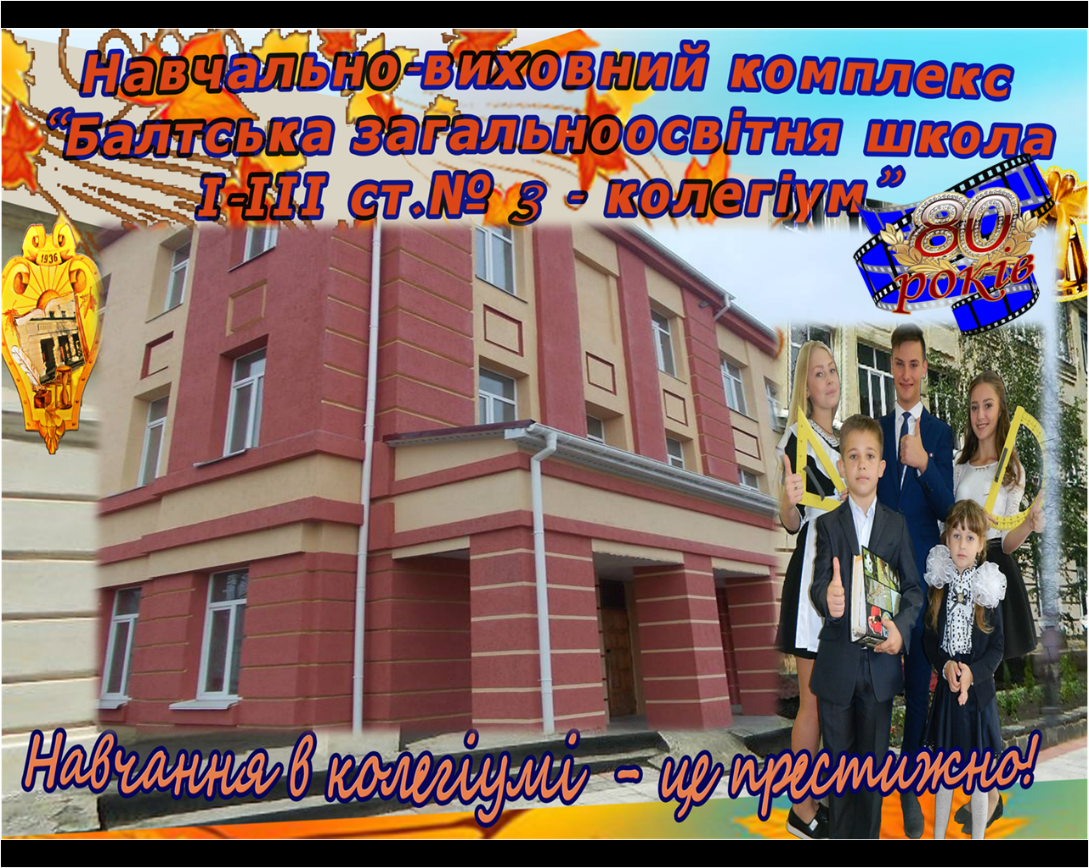 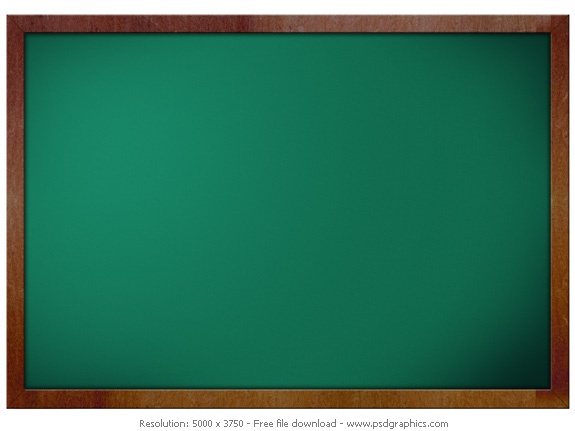 Зміст:І.   Паспорт школи. II. Освітньо-кваліфікаційний модульІIІ.  Науково-методичний модульІV.  Якісно-результативний модульV. Виховний модульVI.  Рефлексивний модульVIІ. Додатки.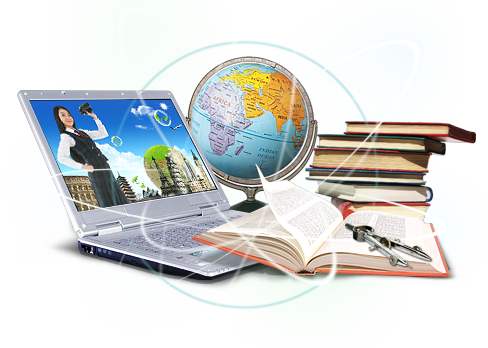 «Кем бы ты ни был и где б ни бывал ты - в жизни, в работе гори,Если учился ты в городе Балте в школе под номером три» (рядки шкільного гімну)Повна назва…..Навчально-виховний комплекс «Балтська                           загальноосвітня школа І-ІІІ ступенів №3-колегіум»                           Балтської міської ради Одеської областіРік заснування……………….1936р.Рік відкриття колегіуму ……2008р.Юридична адреса……………Одеська область                                                  місто Балта - 66100					      вул..Уварова, 96Телефони ……………………(04866)2-24-03,(04866)2-26-60e-mail…………………………osvitas3@ukr.net Керівник закладу…………….Капкіна Жанна Валеріївна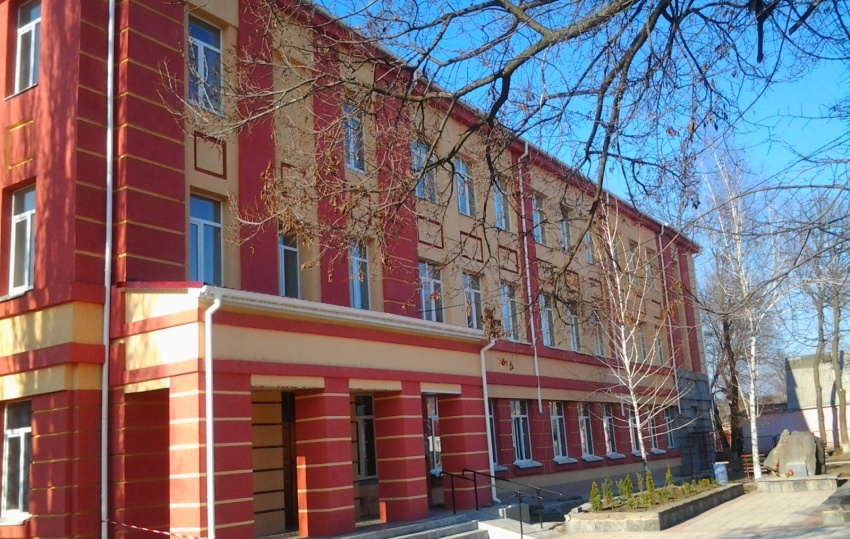 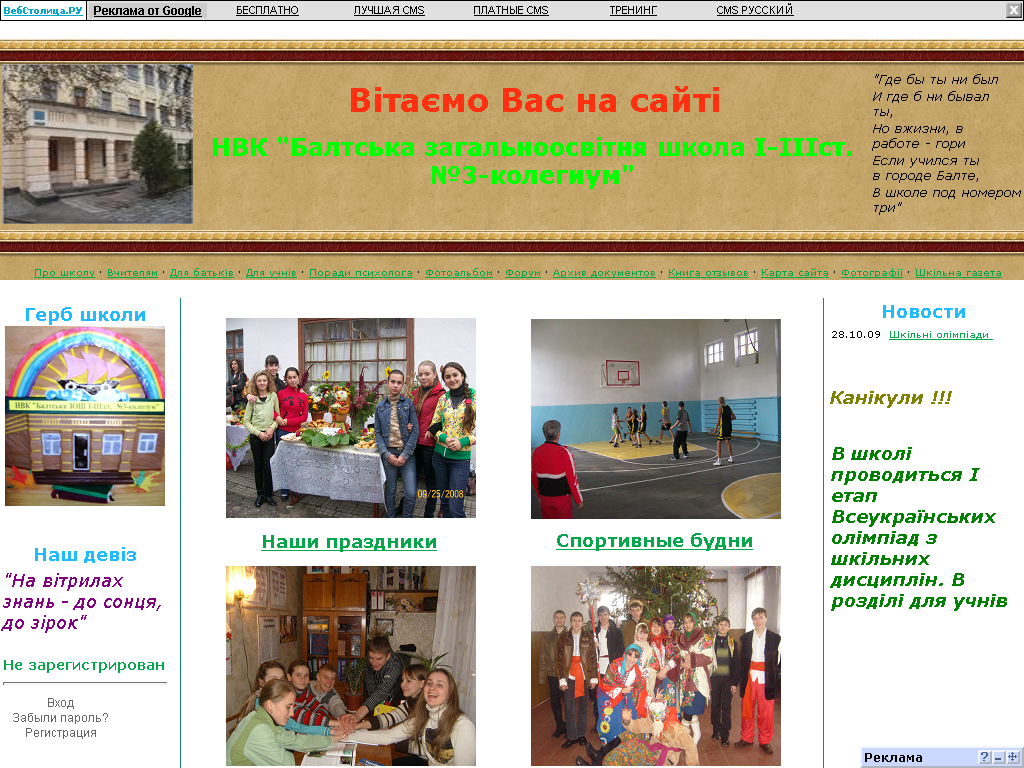 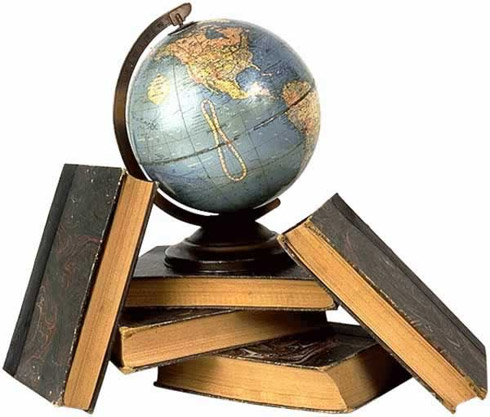 Кількість учнів в школі – 600З них:		1-4 класи     - 232			5-9 класи     - 298			10-11 класи -  70Кількість педпрацівників – 63З них мають кваліфікаційну категорію: 					«спеціаліст» – 10					«ІІ категорія» - 4					«І категорія» - 18					«вища категорія» - 31Мають педагогічні звання та відзнаки:					«Старший вчитель» - 11					«Вчитель-методист» - 10					«Відмінник освіти України» - 5 	     Нагрудний знак «Василь Сухомлинський» - 1Адміністративний склад:Директор школи – Кулик П.Я., вчитель фізики вищої категорії,                                  «старший вчитель», «Відмінник освіти України»Заступники з НВР – Лойтаренко О.П., вчитель англійської мови                                   вищої категорії, «вчитель-методист»				  Петрова Л.К., вчитель української мови та                                   літератури вищої категорії, «вчитель-методист»                 		  Сєранова Н.С., вчитель математики та   економіки першої категоріїЗаступник з ВР    - Капкіна Ж.В., вчитель математики та                               інформатики вищої категорії, «вчитель-методист»Кількість учнів в школі – 632З них:		1-4 класи     - 271			5-9 класи     - 287			10-11 класи -  74Загальноосвітні класи – 460		Колегіумні класи - 172Кількість педпрацівників – 65З них мають кваліфікаційну категорію: 					«спеціаліст» – 17					«ІІ категорія» - 7					«І категорія» - 9					«вища категорія» - 32Мають педагогічні звання та відзнаки:					«Старший вчитель» - 17					«Вчитель-методист» - 7					«Відмінник освіти України» - 2Адміністративний склад:Директор школи – Капкіна Ж.В., вчитель математики та                               інформатики вищої категорії, «вчитель-методист»Заступники з НВР – Лойтаренко О.П., вчитель англійської мови                                   вищої категорії, «вчитель-методист»Сєранова Н.С., вчитель математики та   				економіки першої категорії  Петрова Л.К., вчитель української мови та                                   літератури вищої категорії, «вчитель-методист»Заступник з ВР    - Приступ С.М., вчитель географії вищої категорії, «старший вчитель»Кількість учнів в школі – 660З них:		1-4 класи     - 297			5-9 класи     - 292			10-11 класи -  71Загальноосвітні класи – 481		Колегіумні класи - 179Кількість педпрацівників – 64З них мають кваліфікаційну категорію: 					«спеціаліст» – 14					«ІІ категорія» - 10					«І категорія» - 7					«вища категорія» - 33Мають педагогічні звання та відзнаки:					«Старший вчитель» - 16					«Вчитель-методист» - 7					«Відмінник освіти України» - 2Адміністративний склад:Директор школи – Капкіна Ж.В., вчитель математики та                               інформатики вищої категорії, «вчитель-методист»Заступники з НВР – Лойтаренко О.П., вчитель англійської мови                                   вищої категорії, «вчитель-методист»Сєранова Н.С., вчитель математики та   				економіки першої категорії  Петрова Л.К., вчитель української мови та                                   літератури вищої категорії, «вчитель-методист»Заступник з ВР    - Приступ С.М., вчитель географії вищої категорії, «старший вчитель»Кількість учнів в школі – 684З них:		1-4 класи     - 313			5-9 класи     - 296			10-11 класи -  80Загальноосвітні класи – 514		Колегіумні класи - 170Кількість педпрацівників – 66З них мають кваліфікаційну категорію: 					«спеціаліст» – 13					«ІІ категорія» - 14					«І категорія» - 9					«вища категорія» - 30Мають педагогічні звання та відзнаки:					«Старший вчитель» - 14					«Вчитель-методист» - 8     			Адміністративний склад:Директор школи – Капкіна Ж.В., вчитель математики та                               інформатики вищої категорії, «вчитель-методист»Заступники з НВР – Лойтаренко О.П., вчитель англійської мови                                   вищої категорії, «вчитель-методист»Сєранова Н.С., вчитель математики та   				економіки вищої категорії, «вчитель-методист»Петрова Л.К., вчитель української мови та                                   літератури вищої категорії, «вчитель-методист»Сабадаш Н.В., вчитель початкових класів другої категорії  Заступник з ВР    - Приступ С.М., вчитель географії вищої категорії, «старший вчитель»Кількість учнів в школі – 710З них:		1-4 класи     - 307			5-9 класи     - 324			10-11 класи -  79Загальноосвітні класи – 493		Колегіумні класи - 217Кількість педпрацівників – 68З них мають кваліфікаційну категорію: 					«спеціаліст» – 13					«ІІ категорія» - 12					«І категорія» - 14					«вища категорія» - 29Мають педагогічні звання та відзнаки:					«Старший учитель» - 13					«Учитель-методист» - 8     			Адміністративний склад:Директор школи – Капкіна Ж.В., вчитель математики та                               інформатики вищої категорії, «учитель-методист»Заступники з НВР – Лойтаренко О.П., вчитель англійської мови                                   вищої категорії, «учитель-методист»Сєранова Н.С., вчитель математики та   				економіки вищої категорії, «учитель-методист»Петрова Л.К., вчитель української мови та                                   літератури вищої категорії, «учитель-методист»Сабадаш Н.В., вчитель початкових класів першої категорії  Заступник з ВР    - Приступ С.М., вчитель географії вищої категорії, «старший учитель»структура школи-колегіуму1-4 класи – м’яка профілізація (додаткові години на вивчення англійської мови з 1 класу, введення курсів за вибором з хореографії та інформатики)5-9 класи – допрофільна підготовка (вивчення другої іноземної (німецької) мови, додаткові години на англійську, українську та російську мови, історію, правознавство, інформатику, економіку та математику), колегіумні класи ІІ ступеня 10-11 класи – профільне навчання з введенням додаткових годин філологічного та суспільно-гуманітарного спрямування, колегіумні класи історико-філологічного профілю ІІІ ступеня. Кількість годин згідно навчального плану (2010-11 н.р.)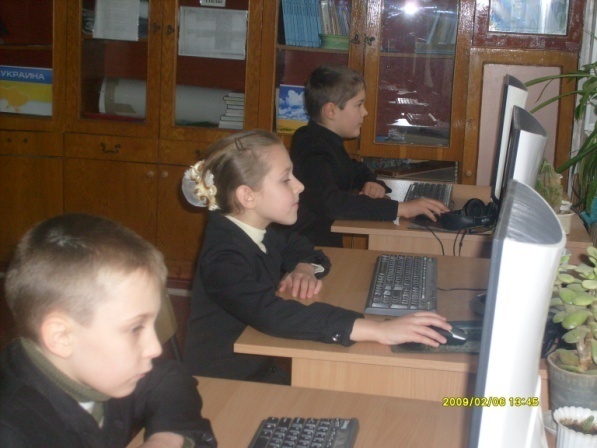 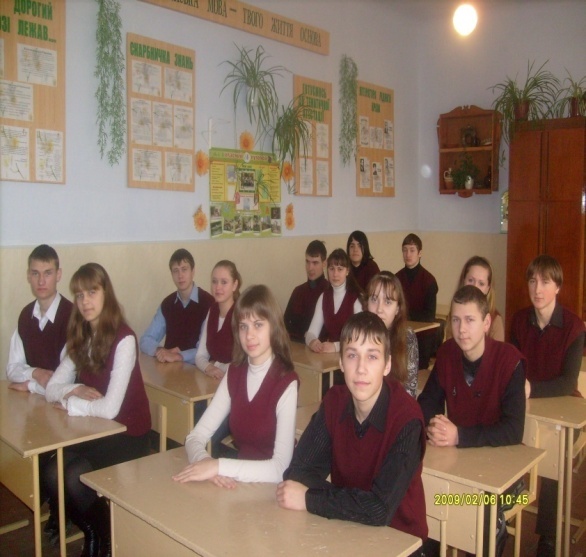 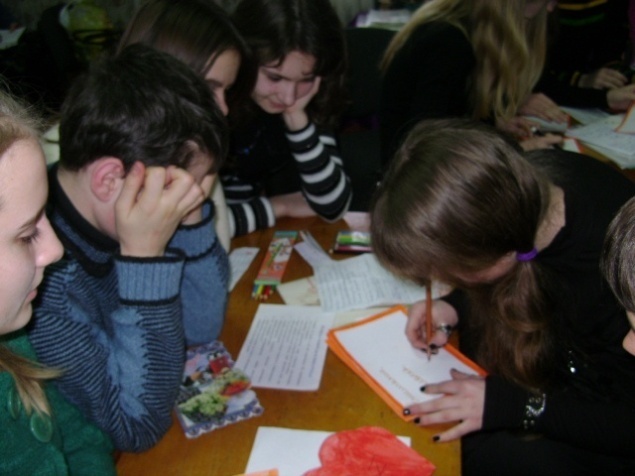 Кількість годин згідно навчального плану (2011-12 н.р.)Кількість годин згідно навчального плану (2012-13 н.р.)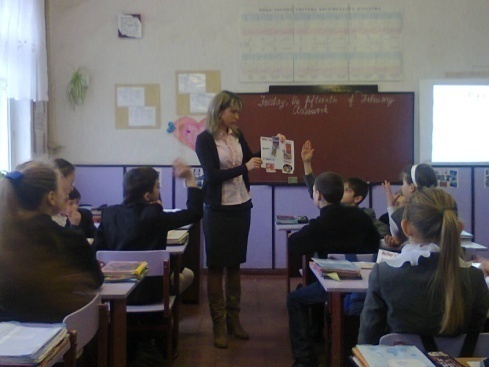 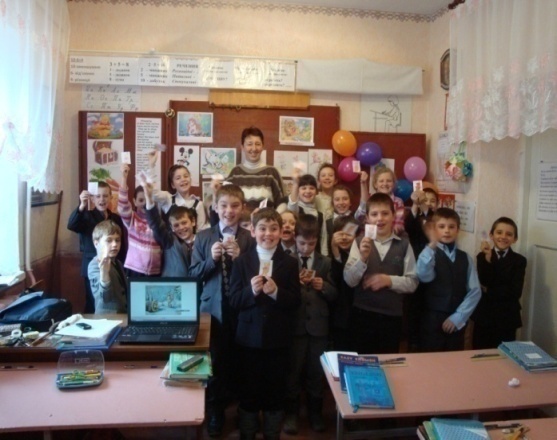 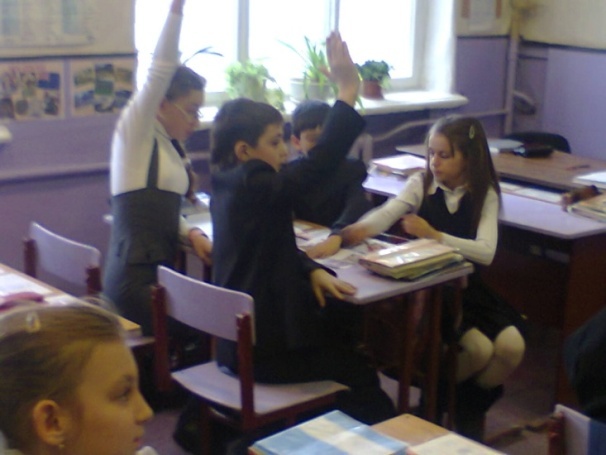 Кількість годин згідно навчального плану (2013-14 н.р)Кількість годин згідно навчального плану (2014-15 н.р.)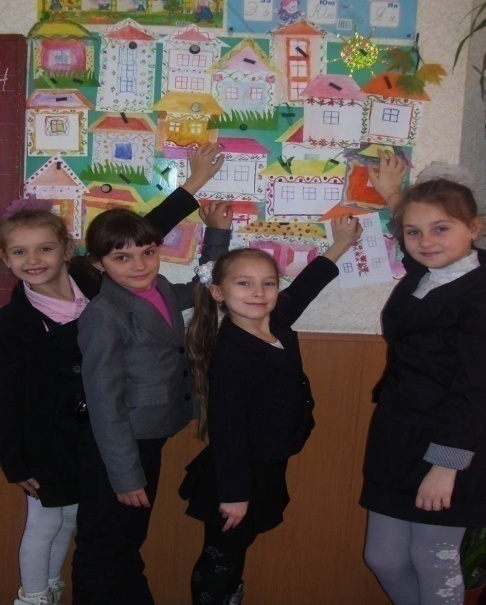 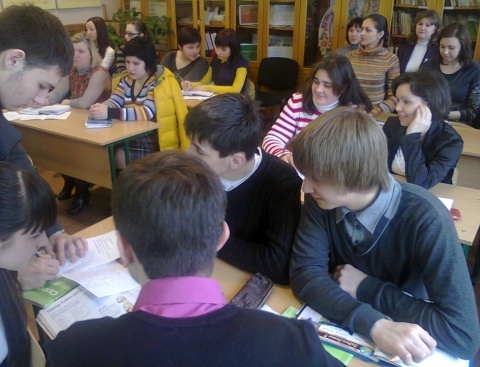 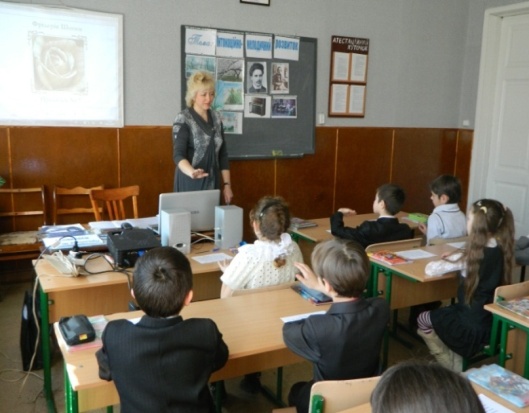 Кількість годин згідно навчального плану (2015-16 н.р.)Кількість годин згідно навчального плану (2016-17 н.р.)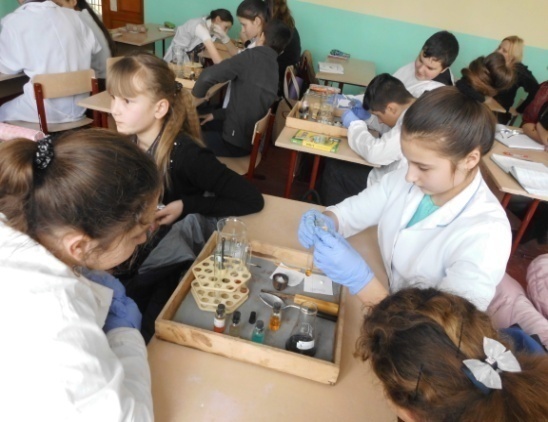 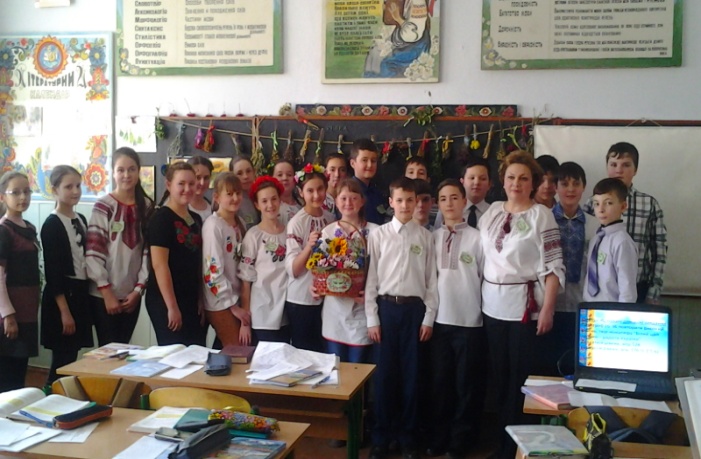 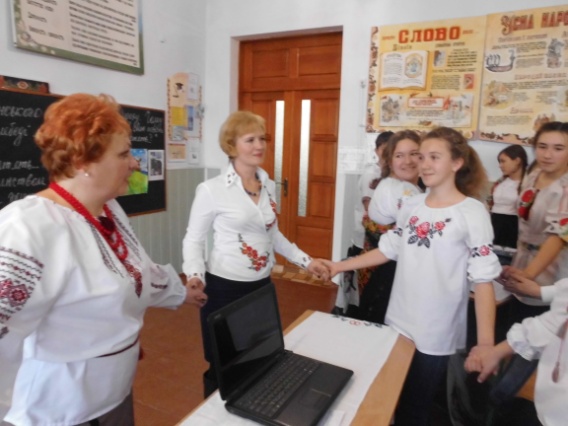 Кількість годин згідно навчального плану (2017-18 н.р.)Кількість годин згідно навчального плану (2018-19 н.р.)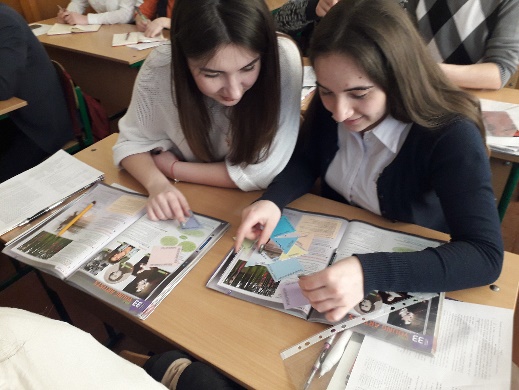 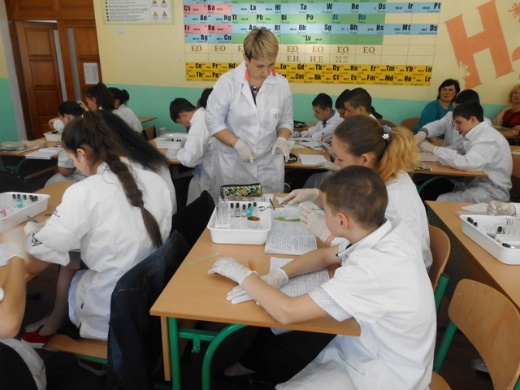 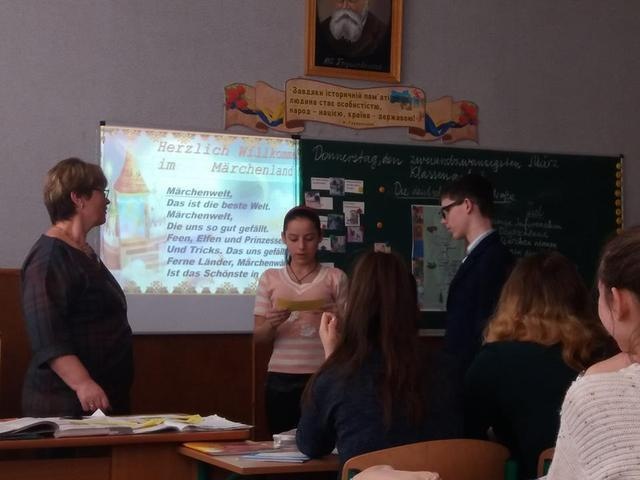 Кількість годин згідно навчального плану (2019-20 н.р.)Кількість годин згідно навчального плану (2020-21 н.р.)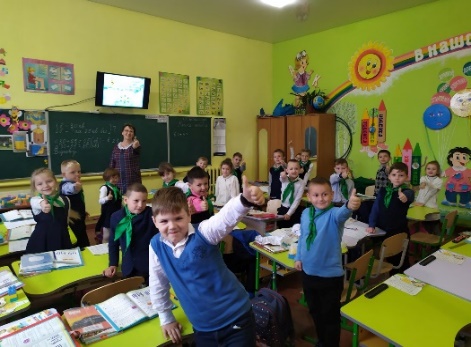 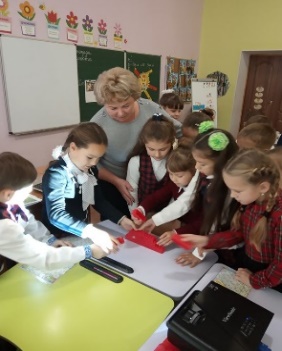 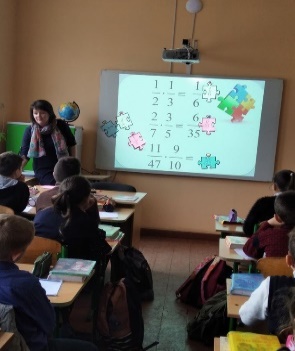 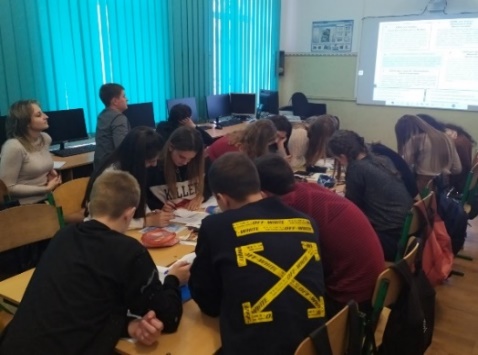 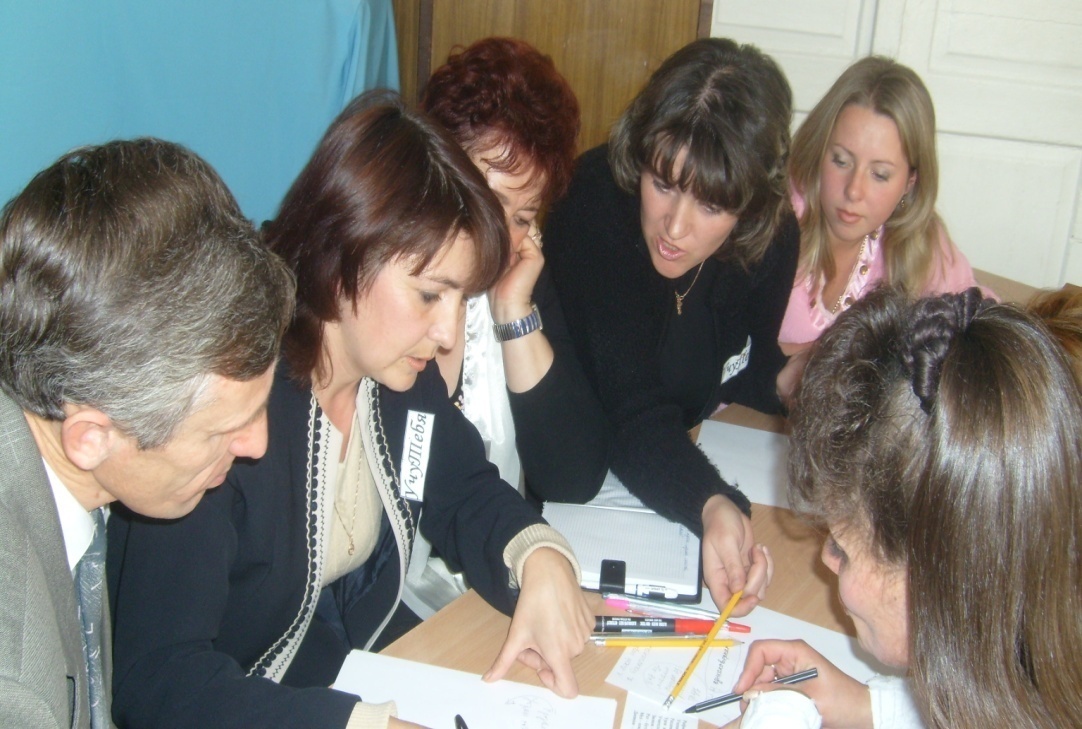 Науково-методична проблема районуСтворення якісного освітньо-розвиваючого простору в умовах особистісно-зорієнтованої моделі розвитку освіти районуНауково-методична проблема школи Формування індивідуальної освітньої траєкторії учня в умовах школи особистісного розвитку та самореалізації з метою створення соціально-адаптивної та конкурентоспроможної моделі випускника колегіумуПлан реалізації науково-методичної проблемиФормування індивідуальної освітньої траєкторії учня в умовах школи особистісного розвитку та самореалізації з метою створення соціально-адаптивної та конкурентоспроможної моделі випускника колегіумуПроблемна тематика освітньої діяльності методичних об’єднань вчителів(2009-2014рр.)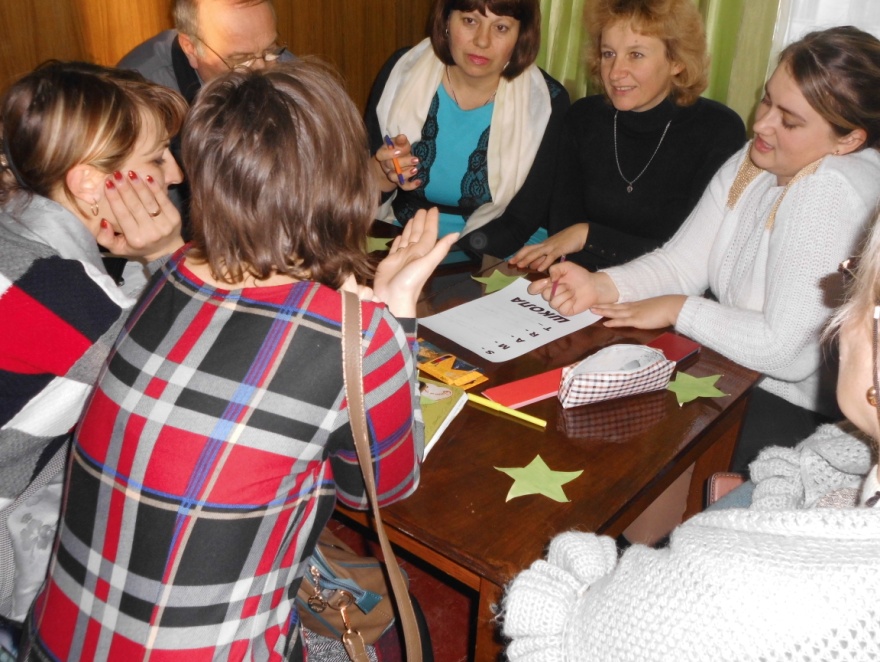 Науково-методична проблема школи Формування мотиваційно-розвивальної системи навчальної автономії учнів через застосування альтернативних домашніх завдань План реалізації науково-методичної проблемиФормування мотиваційно-розвивальної системи навчальної автономії учнів через застосування альтернативних домашніх завданьПроблемна тематика освітньої діяльності методичних об’єднань вчителів(2014-2019рр.)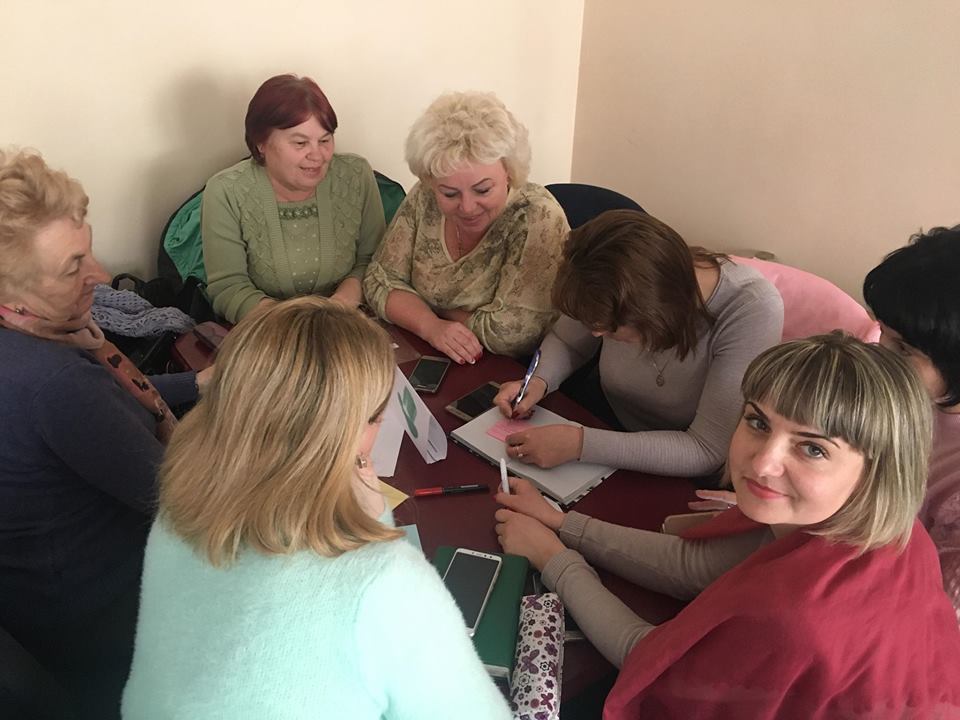 Науково-методична проблема школи Формування критичного та креативного мислення школярів в умовах компетентнісно-орієнтованого освітнього процесу Нової української школи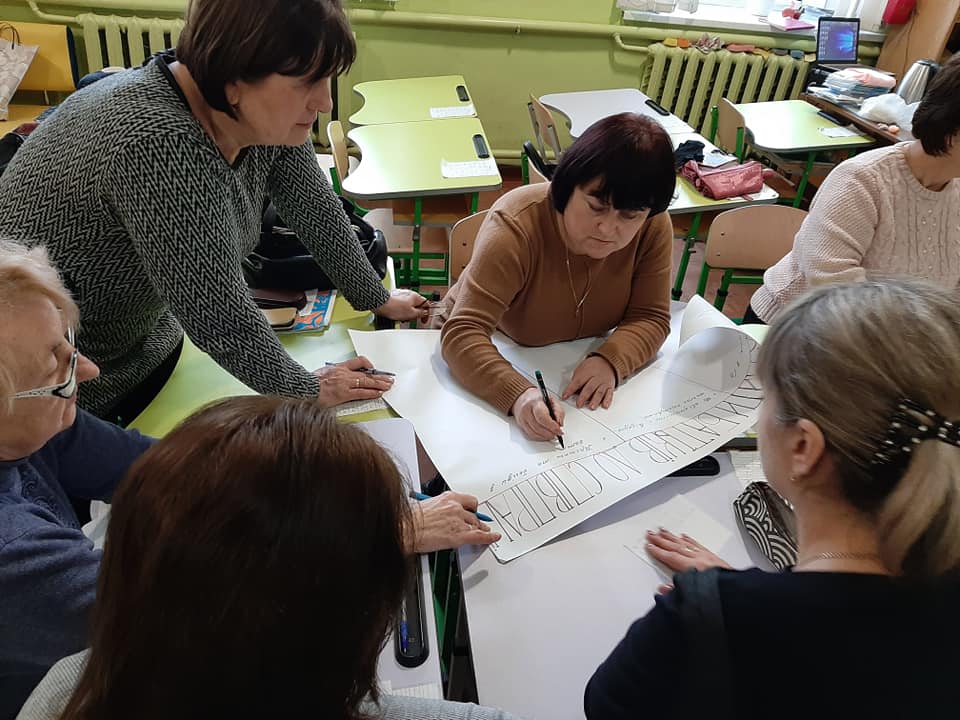 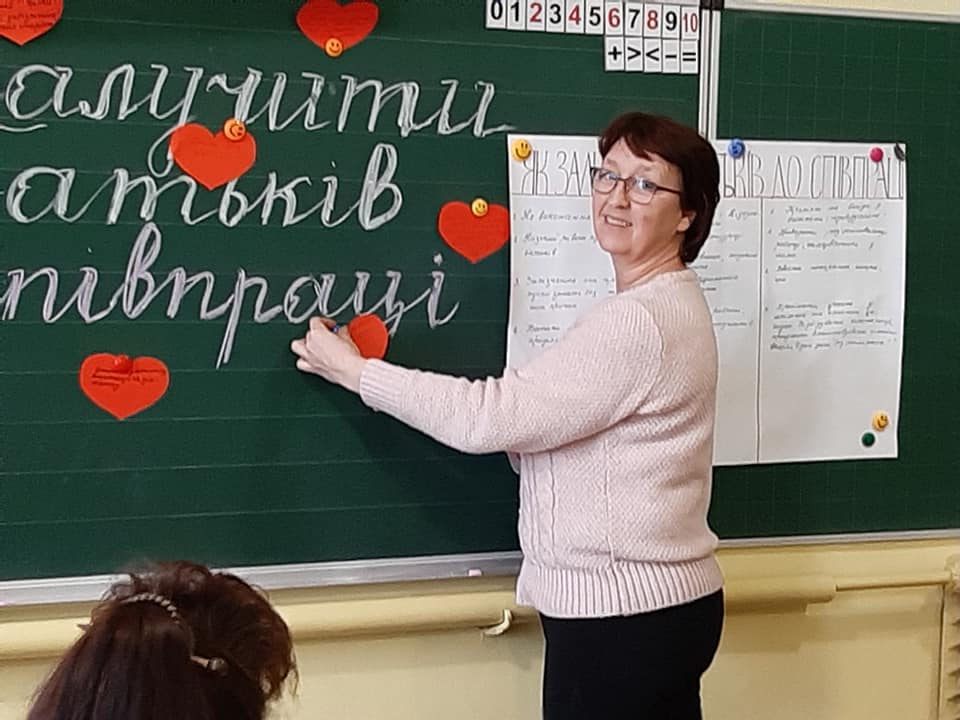 План реалізації науково-методичної проблемиФормування критичного та креативного мислення школярів в умовах компетентнісно-орієнтованого освітнього процесу Нової української школиПроблемна тематика освітньої діяльності методичних об’єднань вчителів(2019-2023рр.)Структура методичної роботи 2019-2024рр.Підвищення фахового рівня вчителів та пропаганда кращого педагогічного досвіду, 2010-11 н.р.Підвищення фахового рівня вчителів та пропаганда кращого педагогічного досвіду, 2011-12 н.р.Підвищення фахового рівня вчителів та пропаганда кращого педагогічного досвіду, 2012-13 н.р.Підвищення фахового рівня вчителів та пропаганда кращого педагогічного досвіду, 2013-14 н.р.Підвищення фахового рівня вчителів та пропаганда кращого педагогічного досвіду, 2014-15 н.р.Підвищення фахового рівня вчителів та пропаганда кращого педагогічного досвіду, 2015-16 н.р.Підвищення фахового рівня вчителів та пропаганда кращого педагогічного досвіду, 2016-17 н.р.Підвищення фахового рівня вчителів та пропаганда кращого педагогічного досвіду, 2017-18 н.р.Підвищення фахового рівня вчителів та пропаганда кращого педагогічного досвіду, 2018-19 н.р.Підвищення фахового рівня вчителів та пропаганда кращого педагогічного досвіду, 2019-20 н.р.Підвищення фахового рівня вчителів та пропаганда кращого педагогічного досвіду, 2020-2021 н.р.Наші публікаціїТворчі роботи та методичні розробки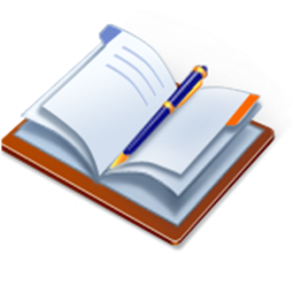 Творчі роботи та методичні розробкиТворчі роботи та методичні розробки, відзначені на обласному ярмарку педагогічних ідей та технологій-2012 (Н.№268/ОД від 18.05.2012р.)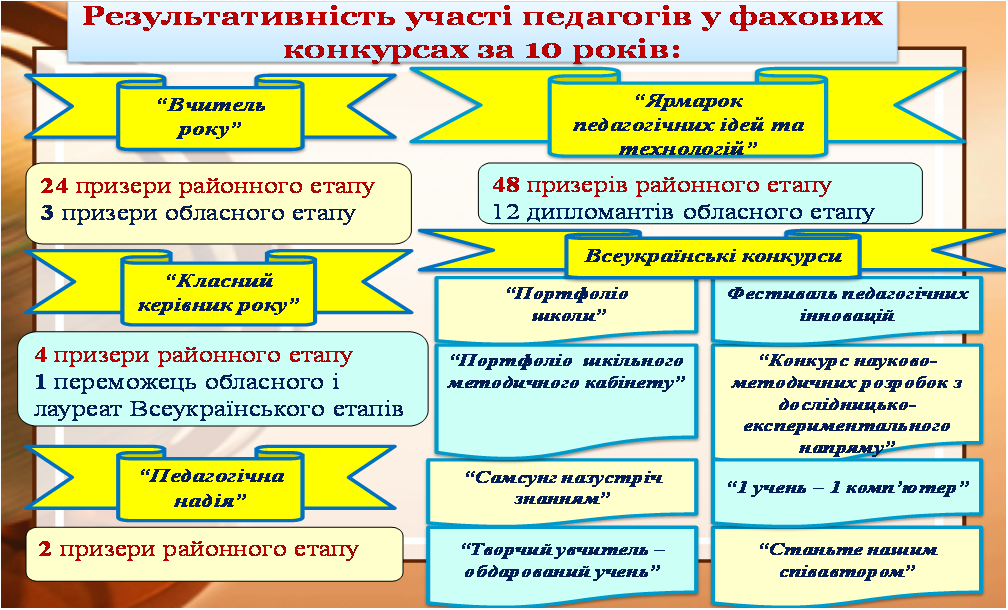 Інформація про творчі роботи та науково-методичні розробки 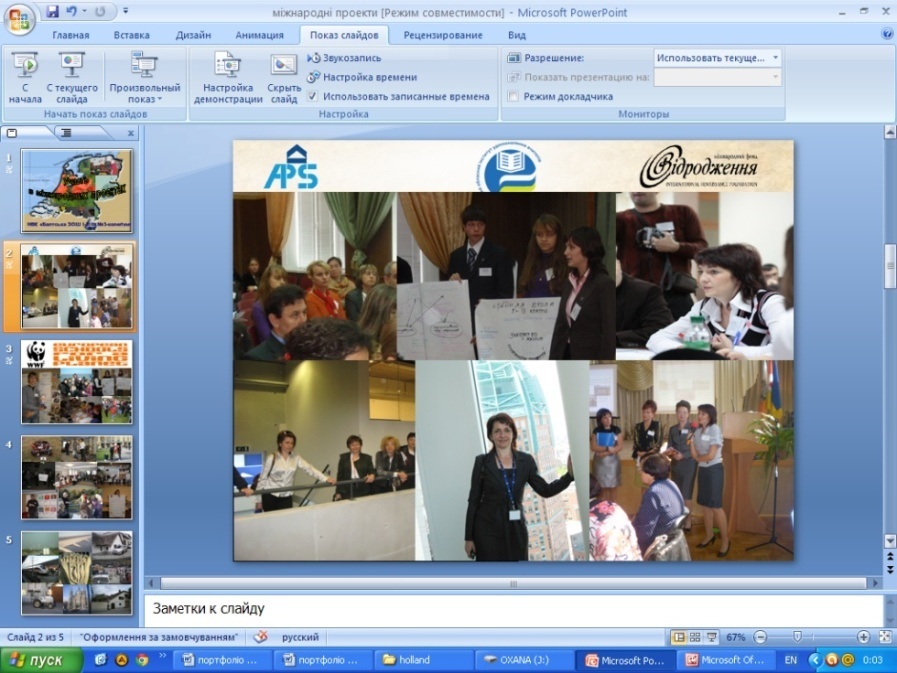 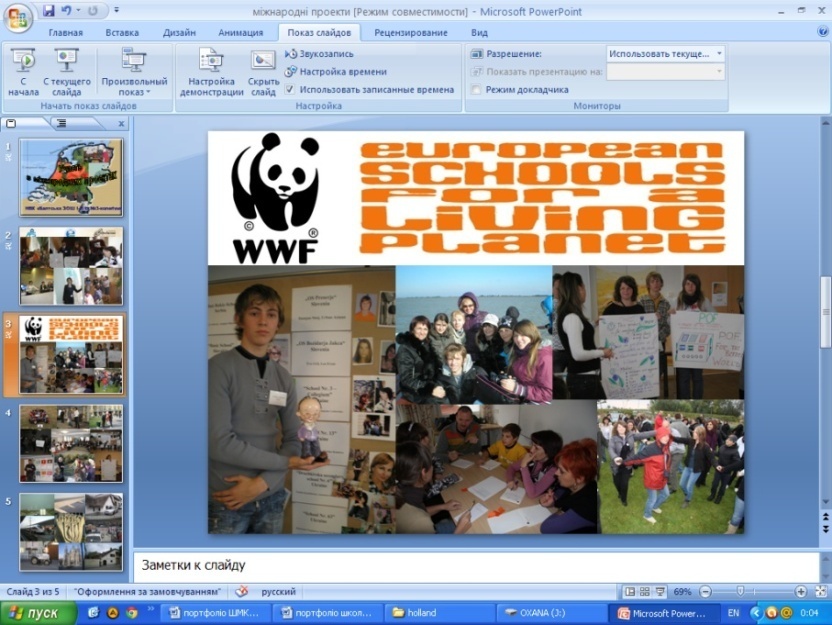 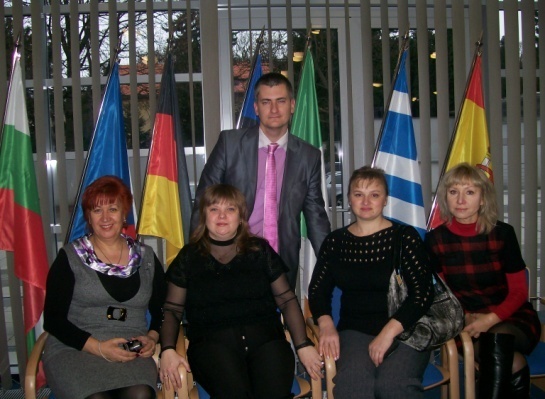 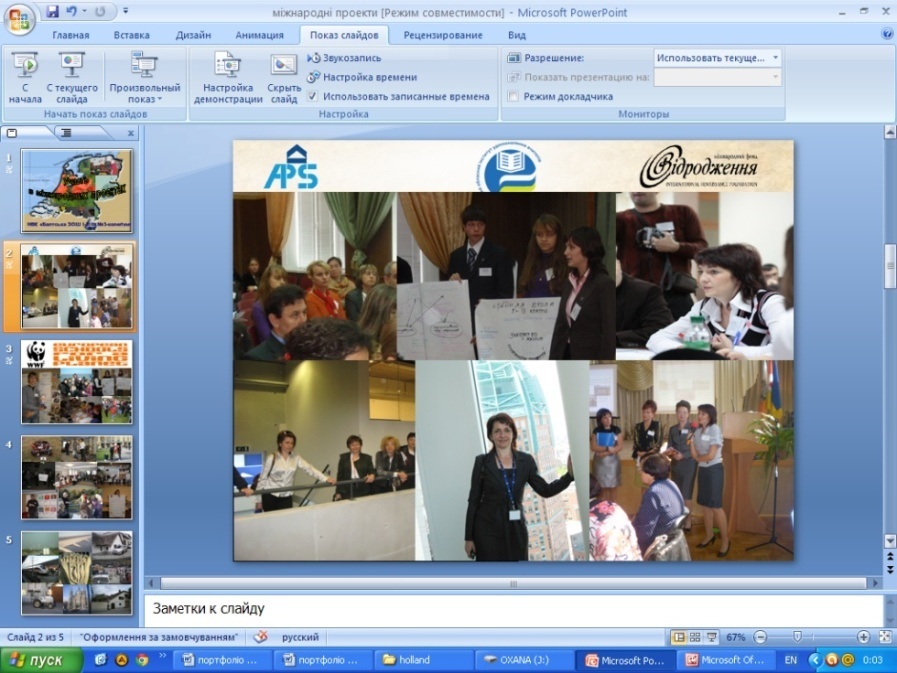 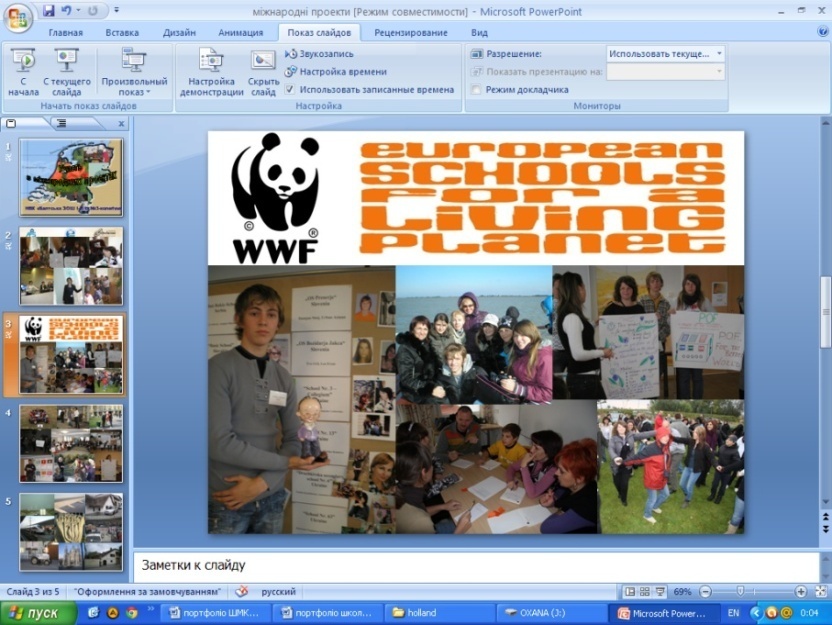 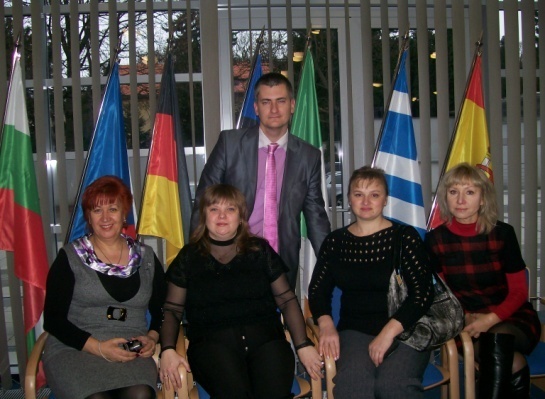 Інформація про інноваційну та експериментальну діяльністьНВК «Балтська ЗОШ І-ІІІ ст.№3-колегіум»Інноваційна та експериментальна діяльністьЯкісний показник навчання (середній бал):Графік успішності Відомості про випускників,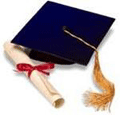 які закінчили школу з відзнакою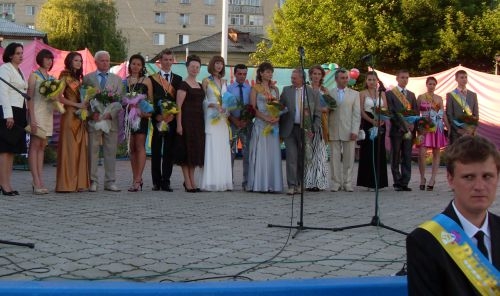 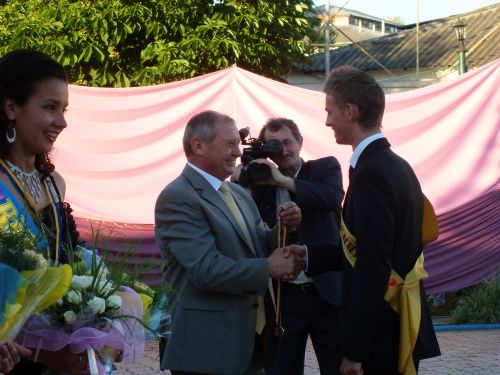 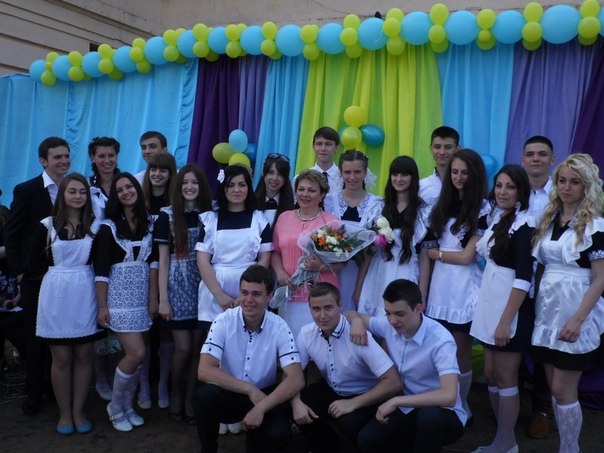 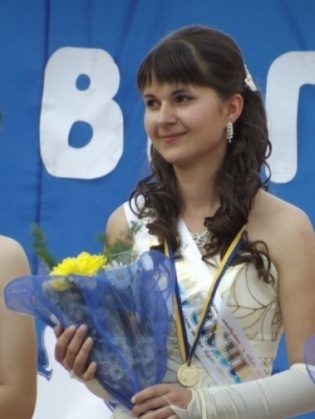 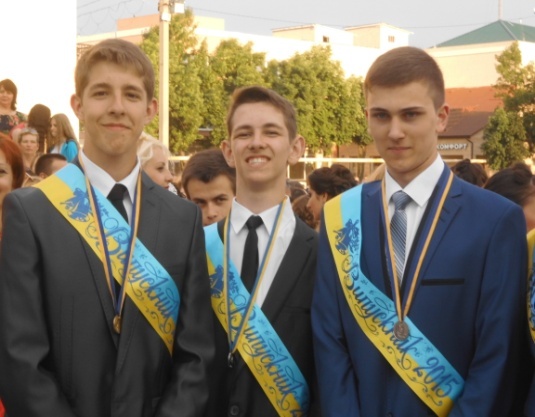 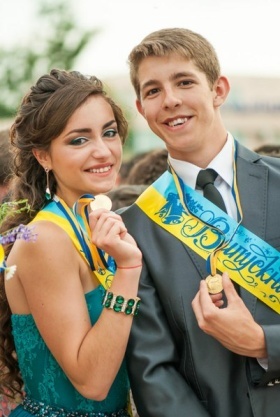 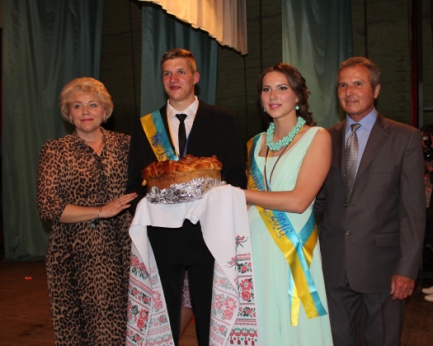 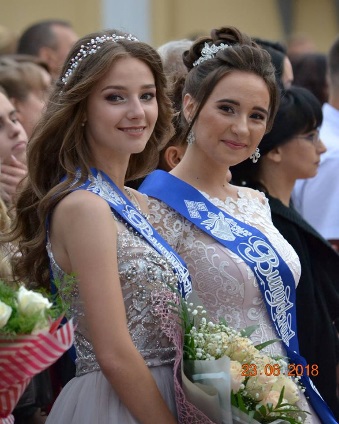 Відомості про випускників,які закінчили школу з відзнакою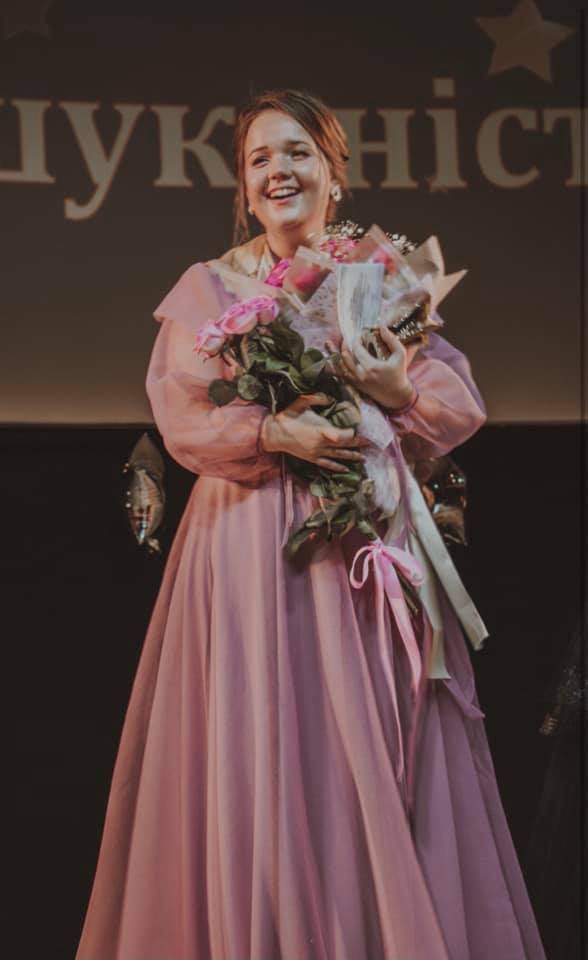 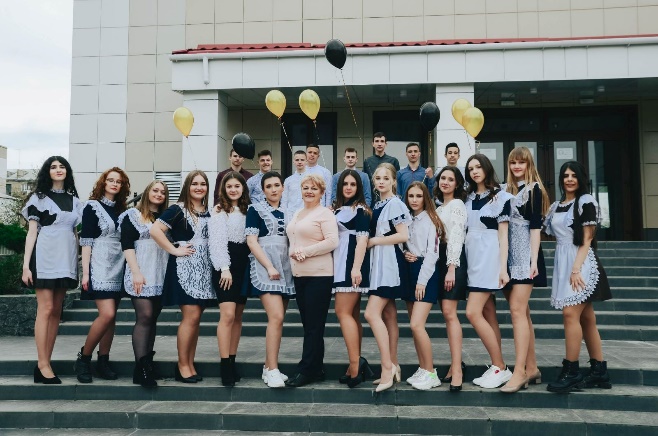 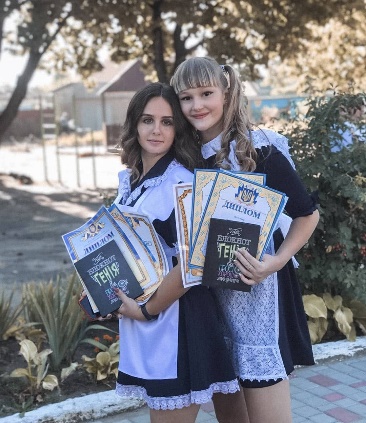 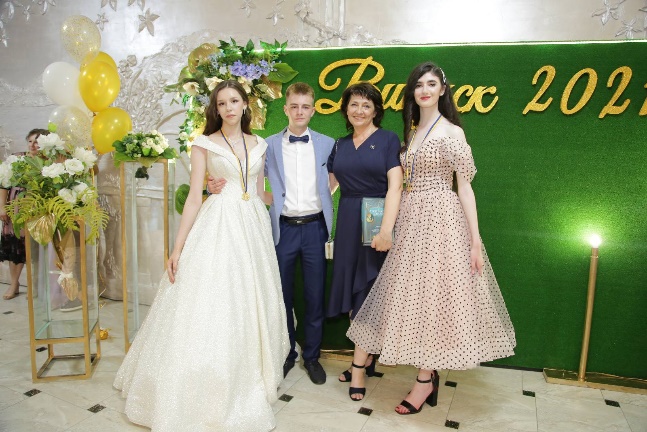 Результати державної підсумкової атестації учнів -2011Рейтингові результати державної підсумкової атестації         	11 клас9 клас4 класРезультати державної підсумкової атестації учнів -2012Рейтингові результати державної підсумкової атестації         	11 клас9 клас4 класРезультати державної підсумкової атестації учнів -2013Рейтингові результати державної підсумкової атестації         	11 клас9 клас4 класРезультати державної підсумкової атестації учнів -2014Рейтингові результати державної підсумкової атестації         	11 клас9 клас4 класРезультати державної підсумкової атестації учнів -2015Рейтингові результати державної підсумкової атестації         	11 клас9 клас4 класРезультати державної підсумкової атестації учнів -2016Рейтингові результати державної підсумкової атестації         	11 клас9 клас4 класРезультати державної підсумкової атестації учнів -2017Рейтингові результати державної підсумкової атестації         	11 клас9 клас4 класРезультати державної підсумкової атестації учнів -2018Рейтингові результати державної підсумкової атестації         	11 клас9 клас4 класРезультати державної підсумкової атестації учнів -2019Рейтингові результати державної підсумкової атестації         	11 клас9 клас4 класРезультати державної підсумкової атестації учнів -2020звільнені у зв’язку з карантином через covid-19Результати державної підсумкової атестації учнів -2021звільнені у зв’язку з карантином через covid-19Результати підсумкових контрольних робіт учнів 5-8 класів2010-2011 н.р.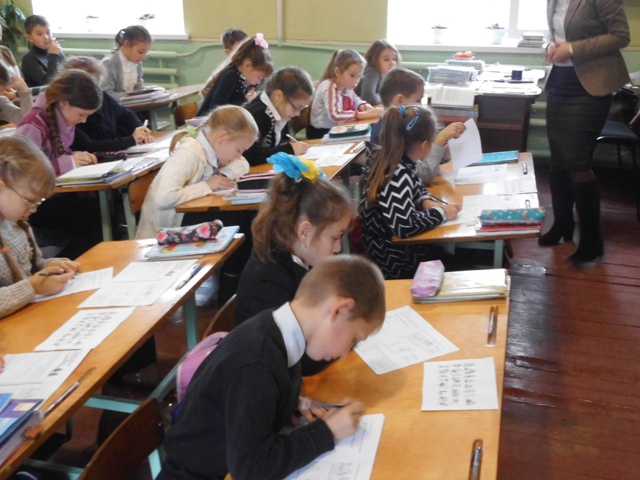 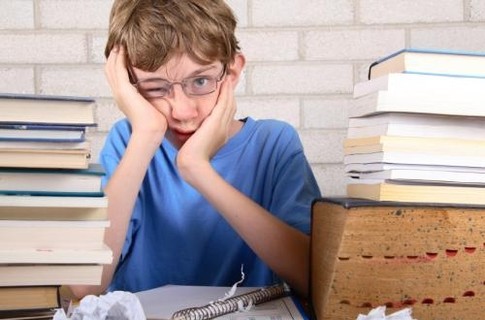 Результати моніторингу якості освіти в 5, 10 класах2013-2014 н.р.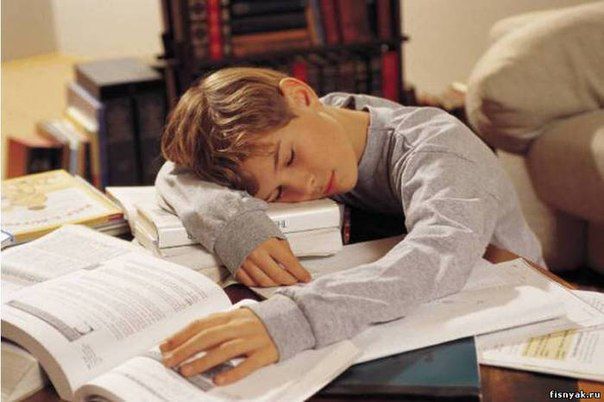 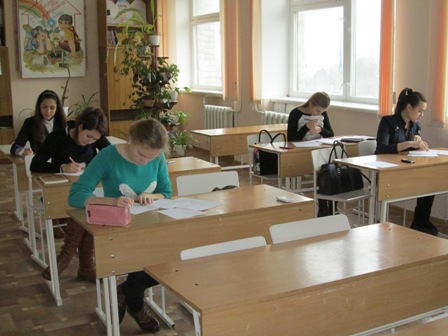 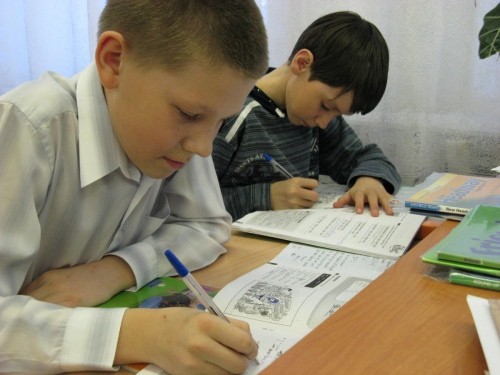 Результати моніторингових досліджень сформованості рівня навчальних компетентностей учнів 8-х класів (за завданнями міжнародного тесту PISA, 2018)Якісний показник ВНО -% (9-11 класи, 2017-18)Якісний показник ВНО -% (9-11 класи, 2018-19)Якісний показник ВНО -% (10-11 класи, 2019-20)Якісний показник ВНО -% (9, 11 класи, 2020-21)Якісний показник ЗНО -% (150+ балів)Набрали 180 і більше балів(%) / 190+ (кількість*) Рейтинг топ-10 випускників школи 2011 р. за результатами ЗНО за даними Програми «Конкурс» (www.vstup.info )	Рейтинг топ-випускників школи 2013 р. за результатами ЗНОза даними Програми «Конкурс» (www.vstup.info )Рейтинг топ-10 випускників школи 2014 р. за результатами ЗНО за даними Програми «Конкурс» (www.vstup.info )Рейтинг топ-10 випускників школи 2015 р. за результатами ЗНО за даними Програми «Конкурс» (www.vstup.info ) Рейтинг топ-випускників школи 2016 р. за результатами ЗНО за даними Програми «Конкурс» (www.vstup.info ) Рейтинг топ-випускників школи 2017 р. за результатами ЗНО за даними Програми «Конкурс» (www.vstup.info ) Рейтинг топ-випускників школи 2018 р. за результатами ЗНО за даними Програми «Конкурс» (www.vstup.info ) Рейтинг топ-випускників школи 2020 р. за результатами ЗНО за даними Програми «Конкурс» (www.vstup.info ) Рейтинг топ-випускників школи 2021 р. за результатами ЗНОза даними Програми «Конкурс» (www.vstup.info )Рейтинг випускників 2011-2021 рр., які за результатами 3-х ЗНО (укр..мова +2) отримали середній бал ЗНО 180+  за даними Програми «Конкурс» (www.vstup.info ) 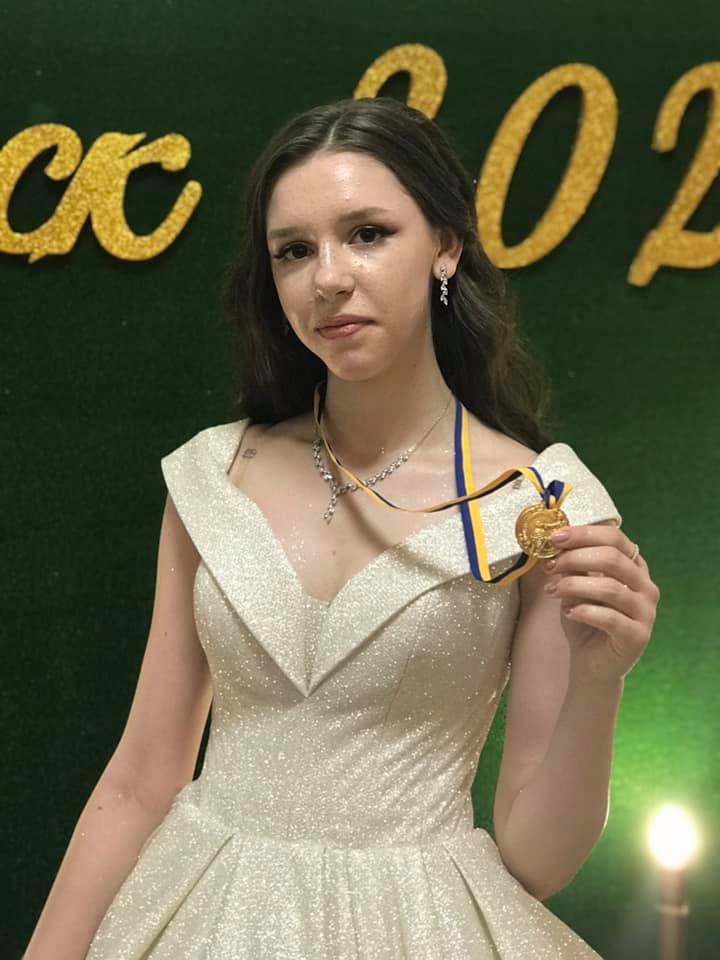 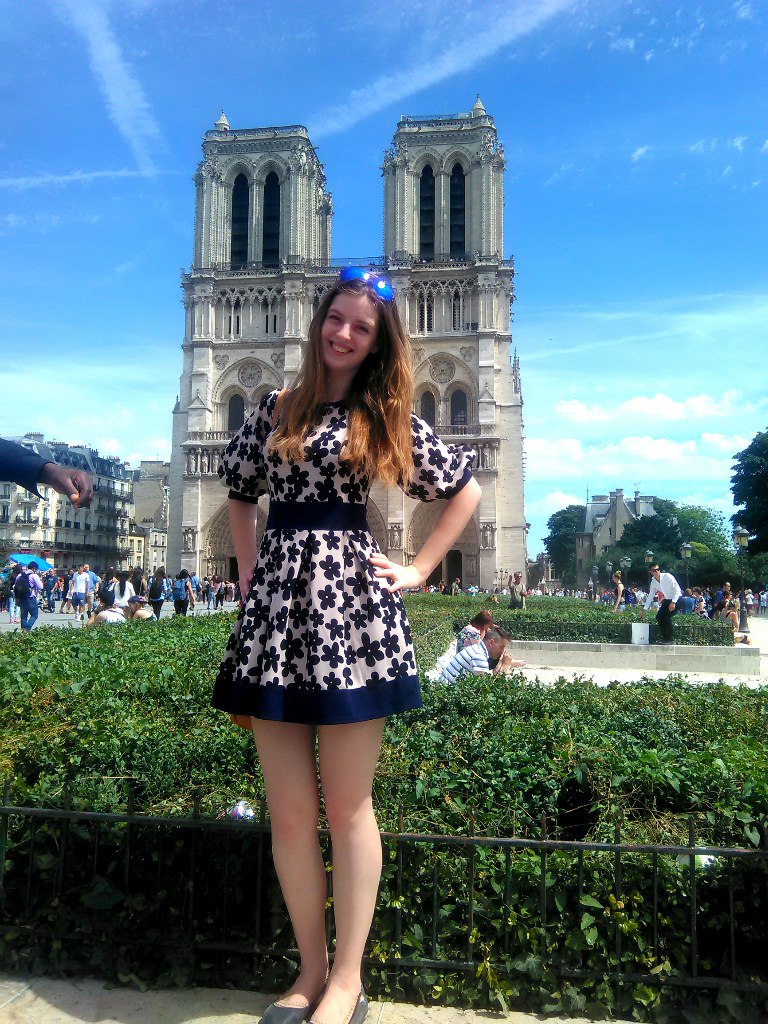 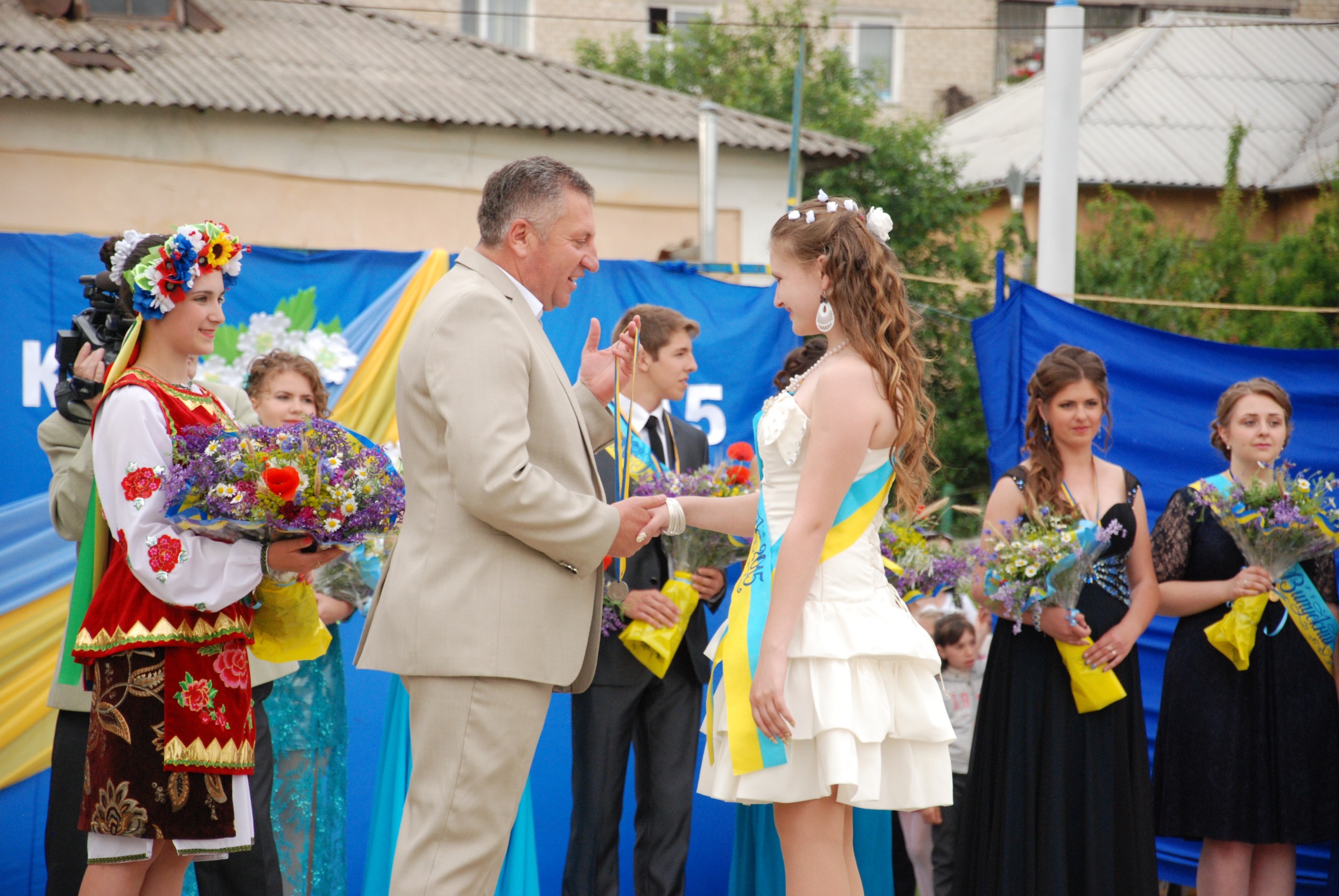 		    Ерстенюк Єлизавета       Вічканова Оксана         Колеснік Ірина*по 2012, 2013 рр відсутня деталізація окремих ЗНО, лише С.Б. атестату + загальна сума 3-х ЗНО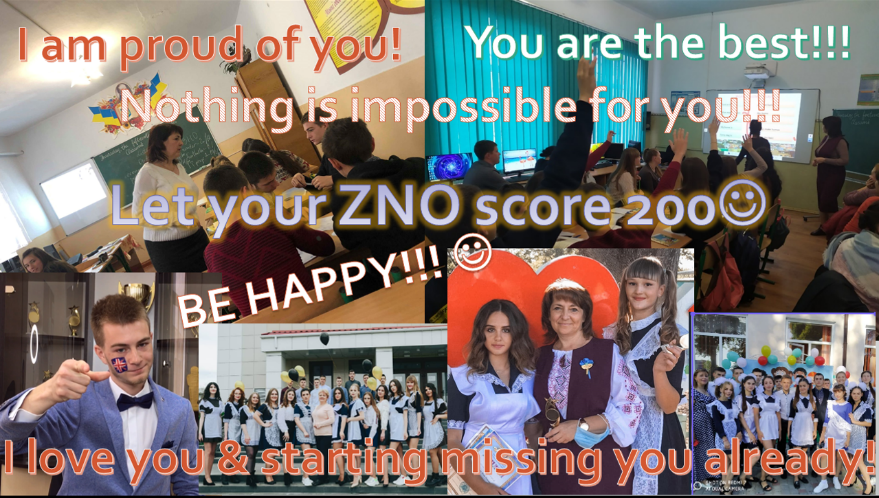 організація роботи з обдарованими дітьмиорганізація роботи з обдарованими дітьмиСтруктура шкільної Академії проблемних досліджень «Науковий капітал»Результативність роботи з обдарованими учнями -2010-2011 навчальний рік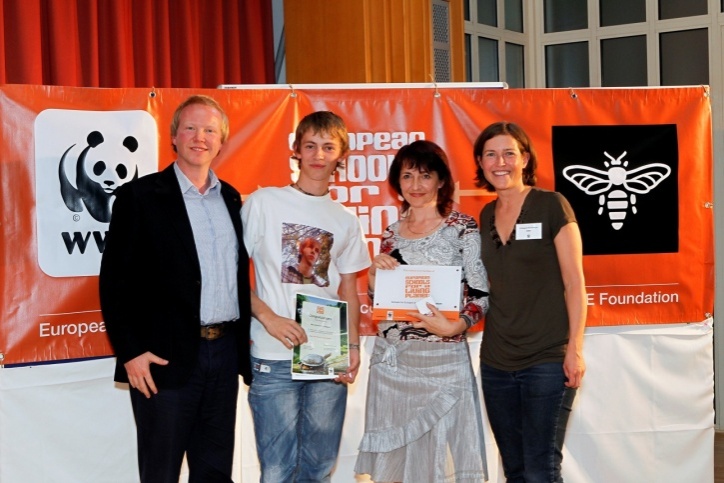 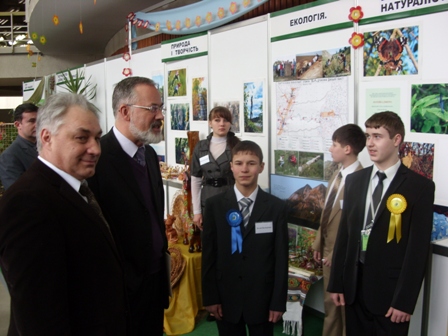 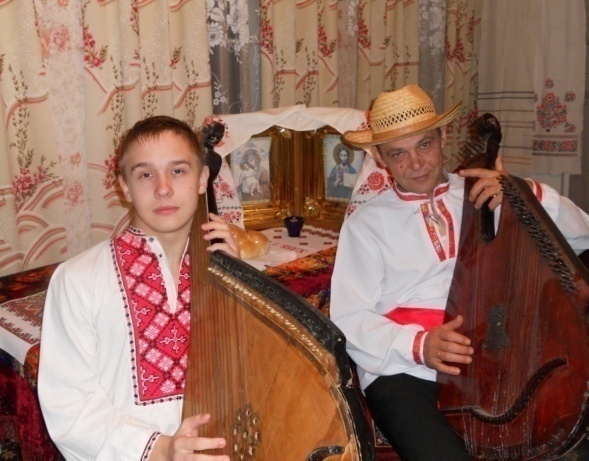 Результативність роботи з обдарованими учнями 2011-2012 навчальний рік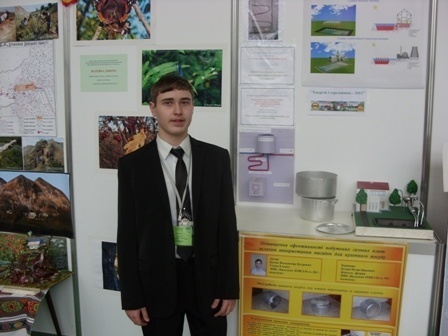 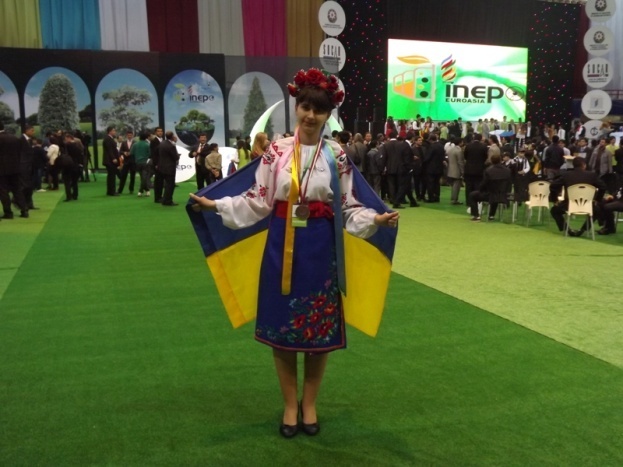 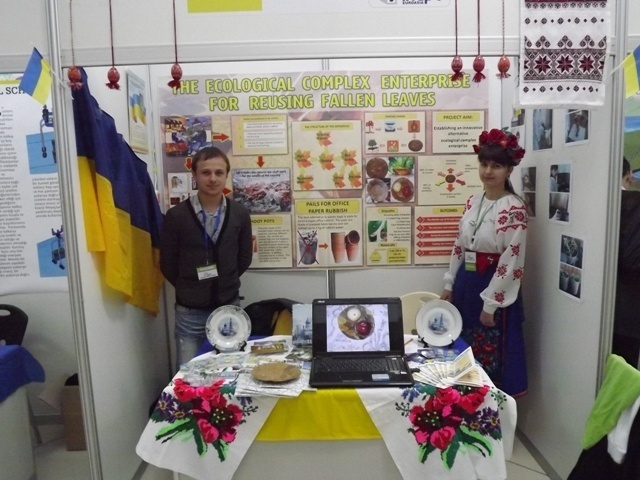 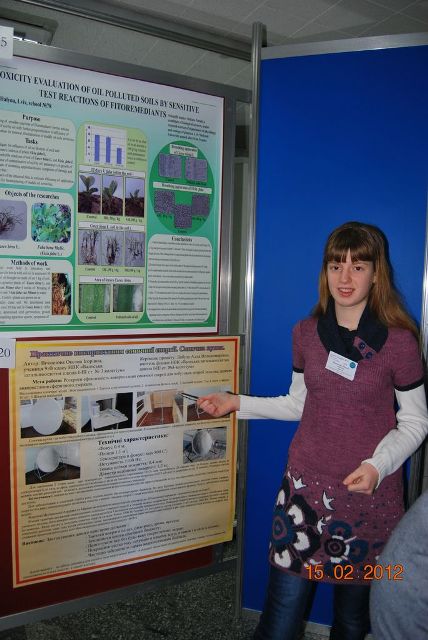 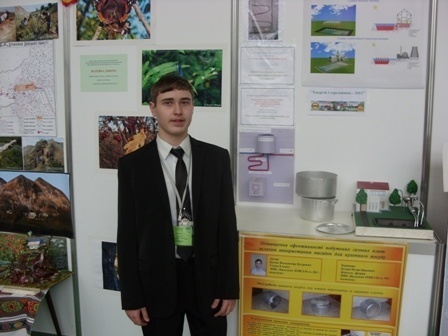 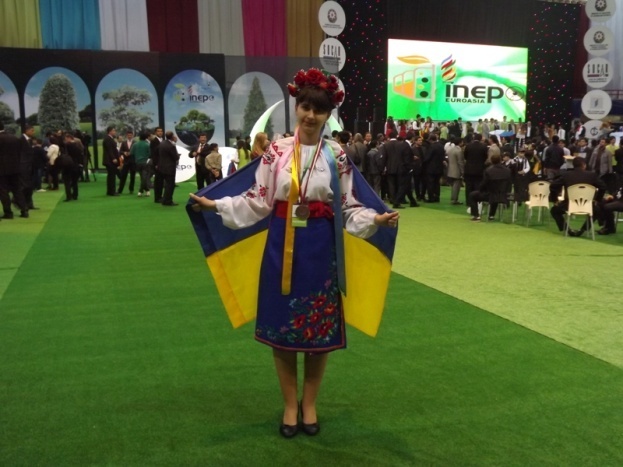 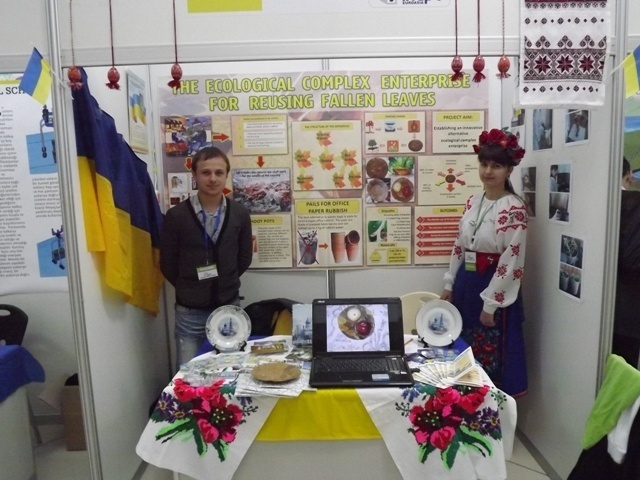 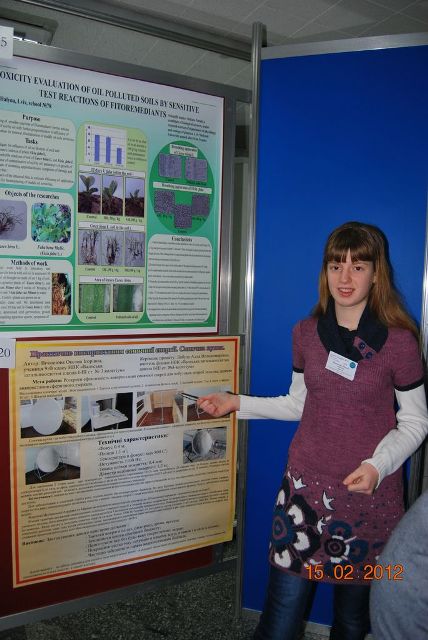 Результативність роботи з обдарованими учнями 2012-2013 навчальний рік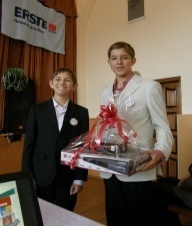 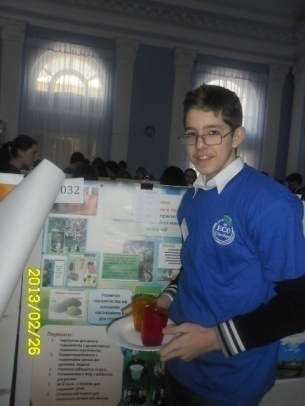 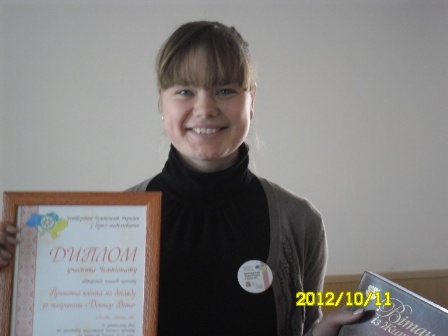 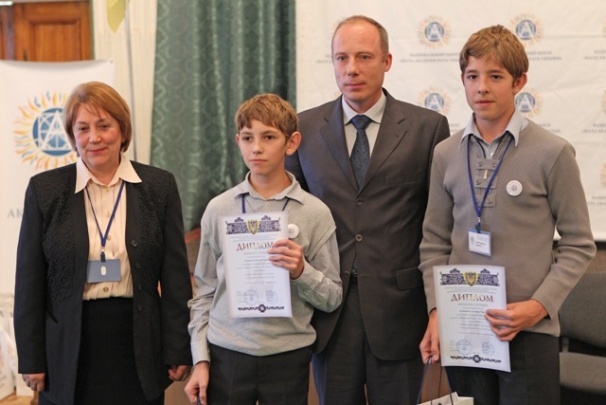 Результативність роботи з обдарованими учнями 2013-2014 навчальний рік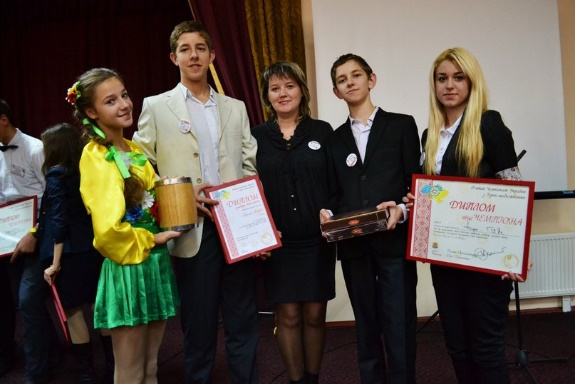 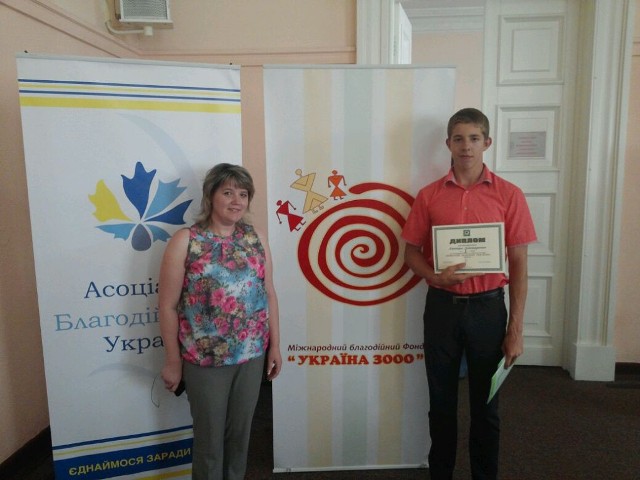 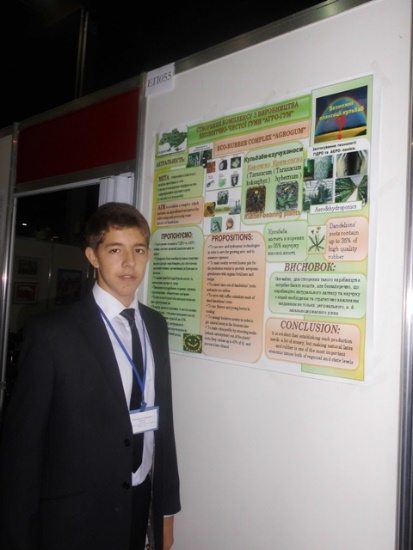 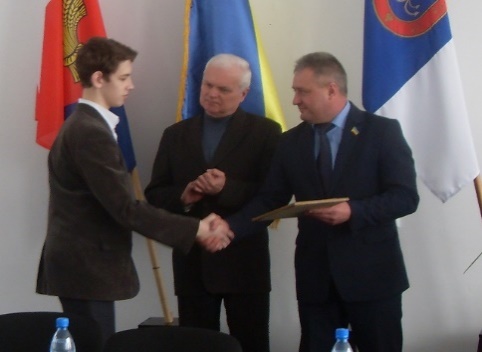 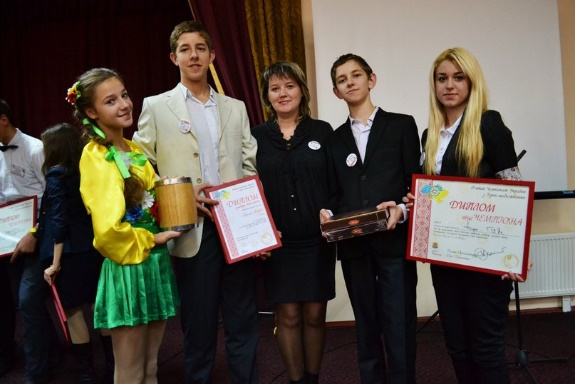 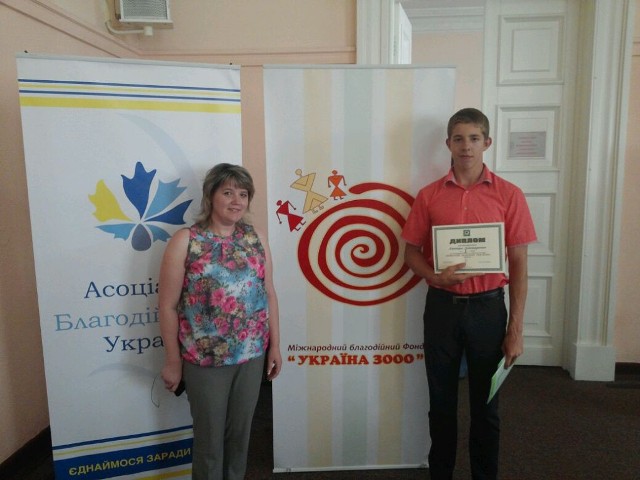 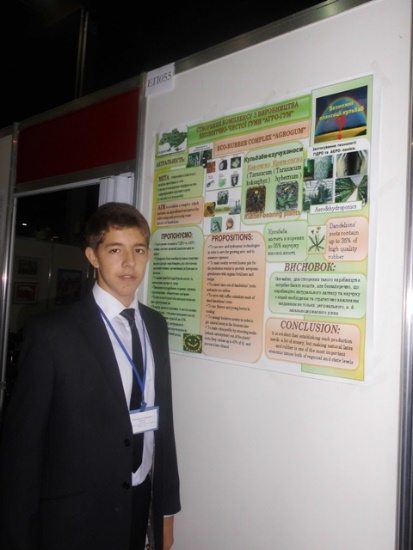 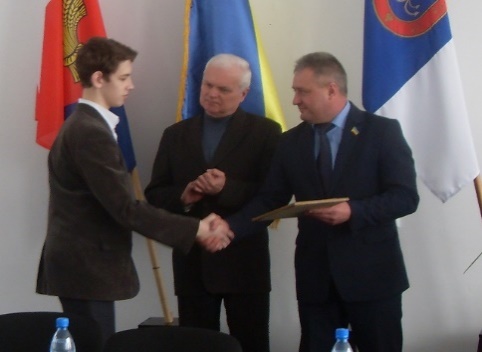 Результативність роботи з обдарованими учнями 2014-2015 навчальний рік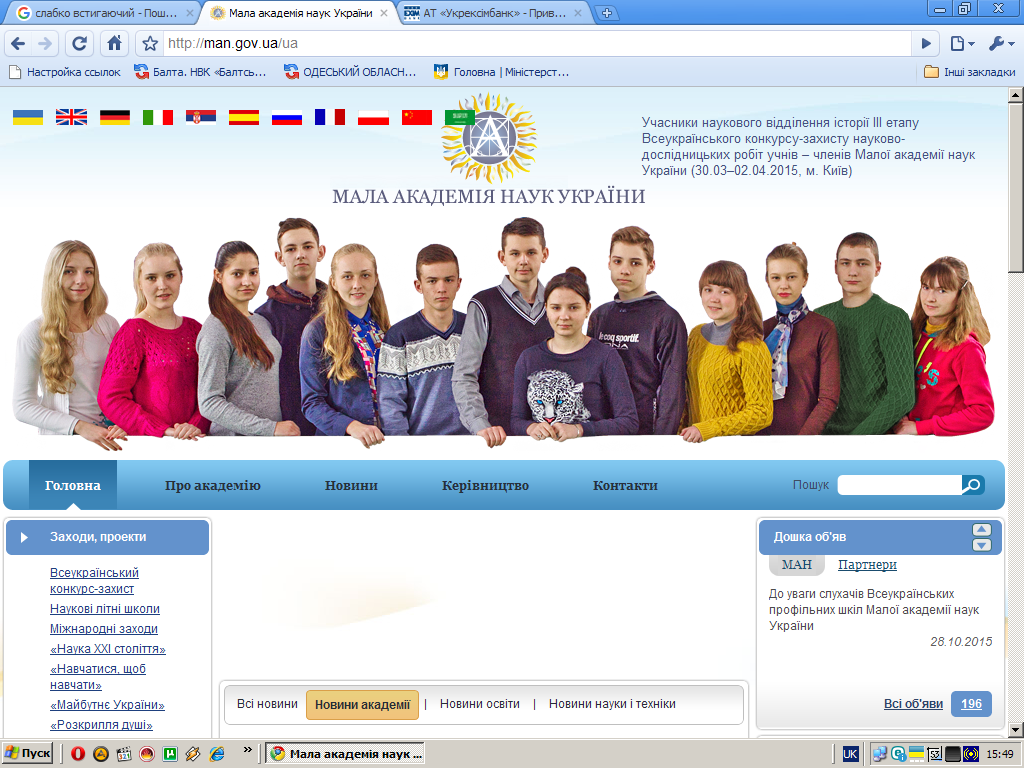 Результативність роботи з обдарованими учнями 2015-2016 навчальний рік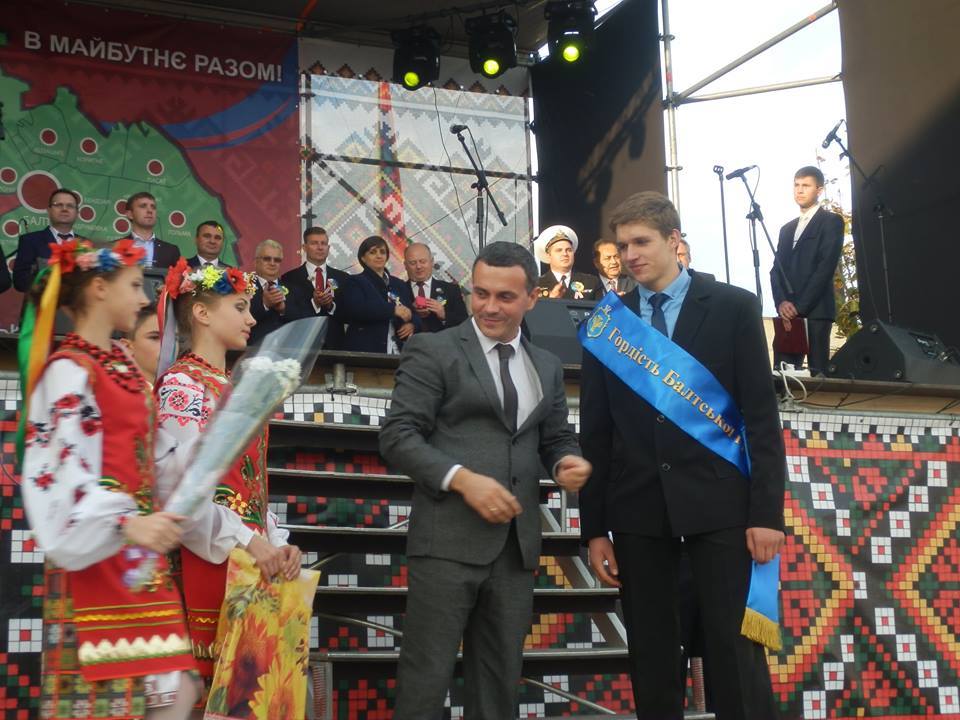 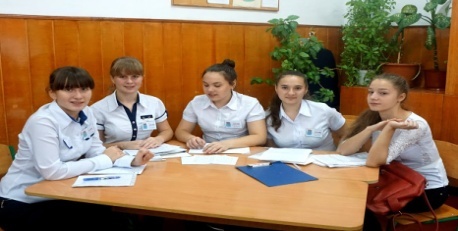 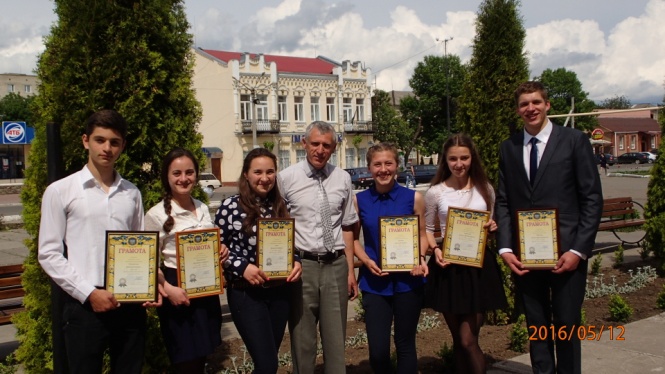 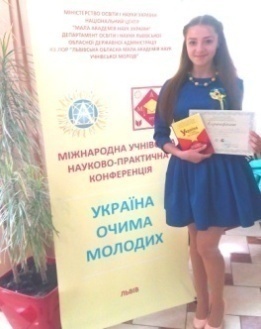 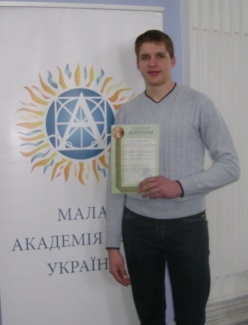 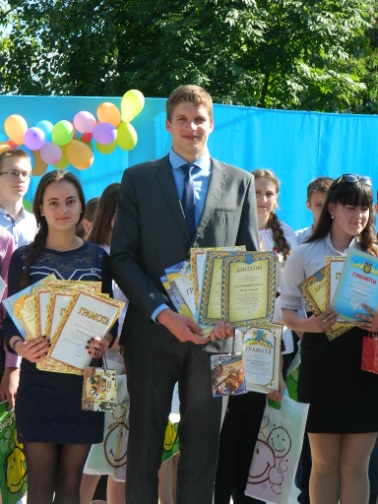 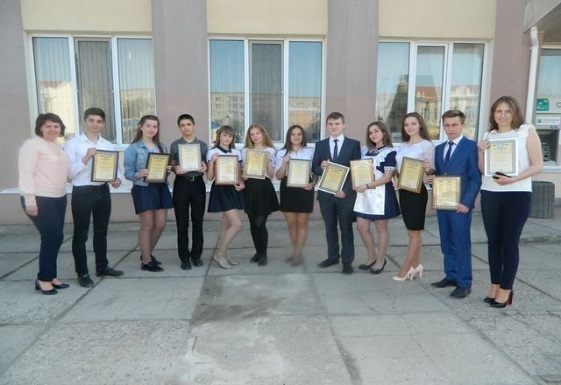 Результативність роботи  з обдарованими учнями  2016-2017 навчальний рік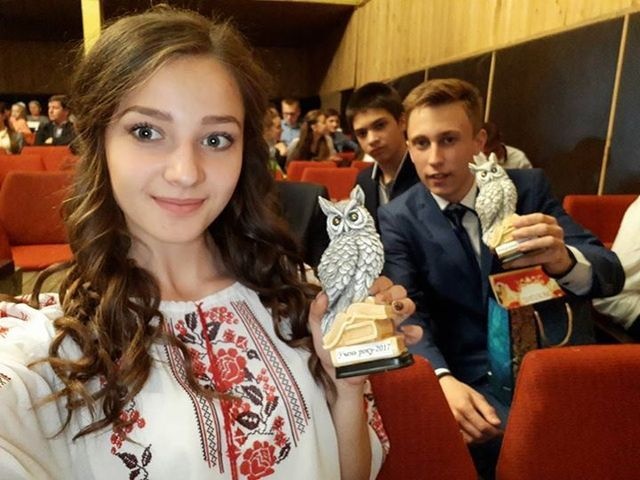 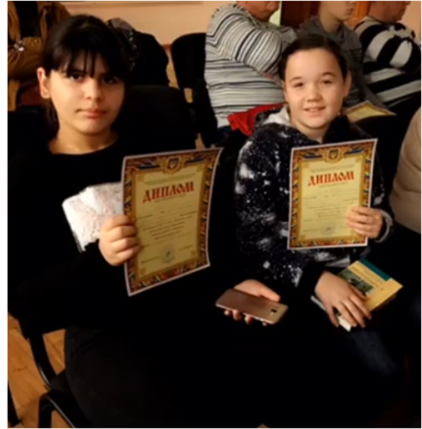 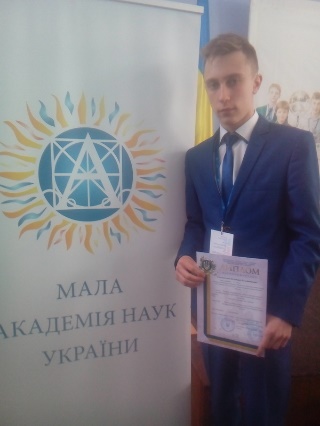 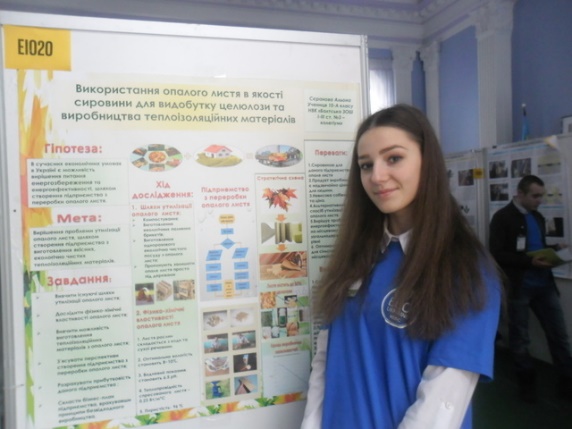 Результативність роботи з обдарованими учнями 2017-2018 навчальний рік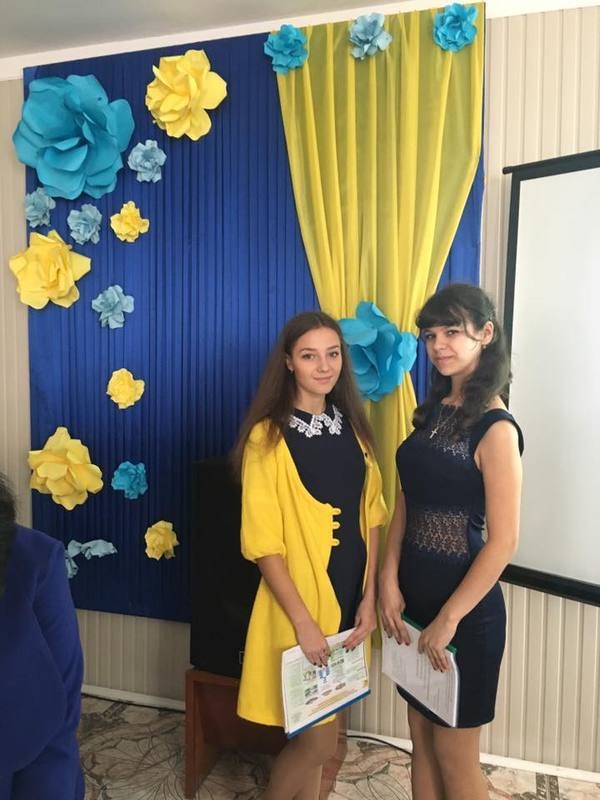 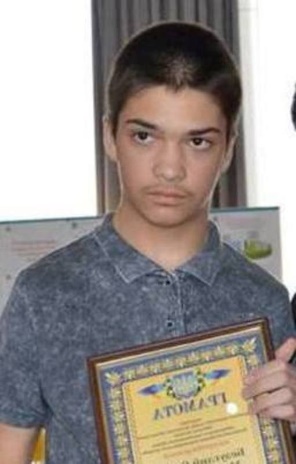 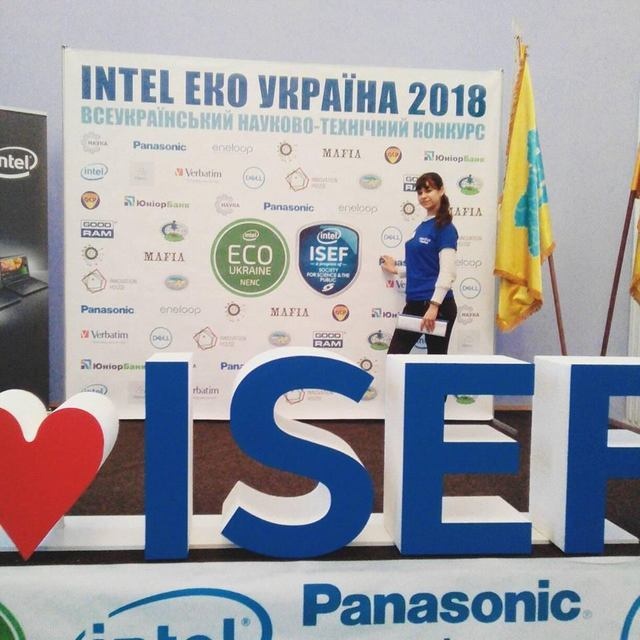 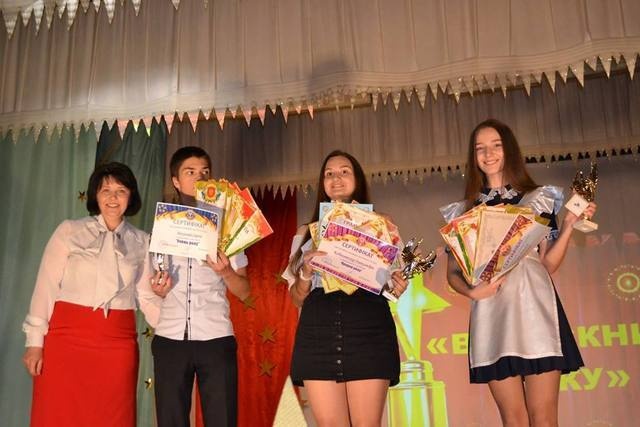 Результативність роботи з обдарованими учнями 2018-2019 навчальний рік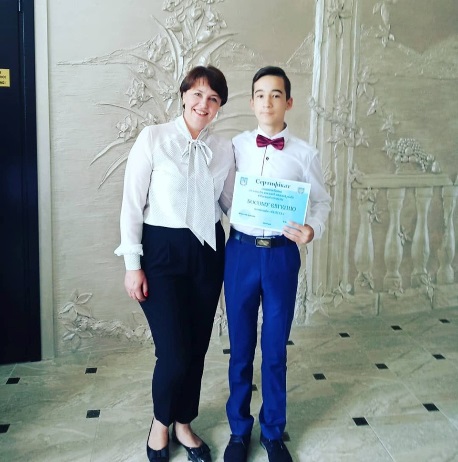 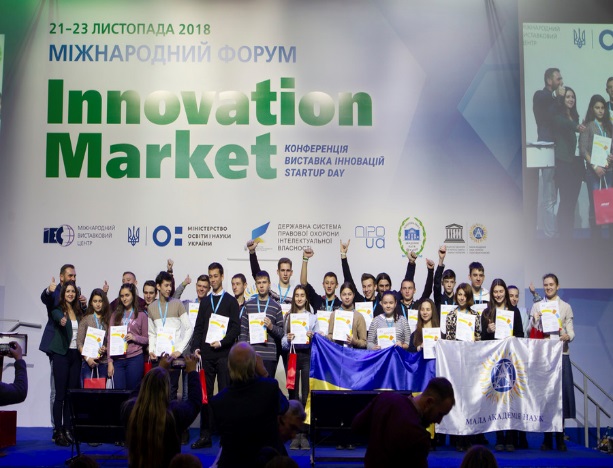 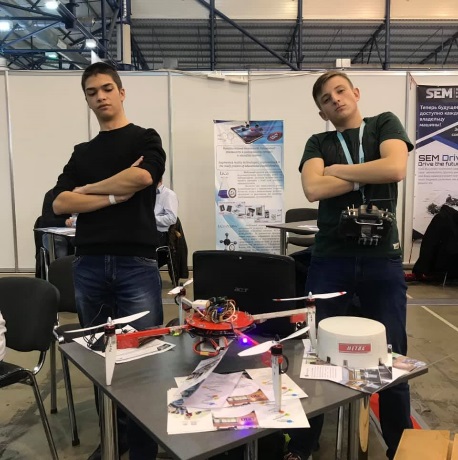 Результативність роботи з обдарованими учнями 2019-2020 навчальний рік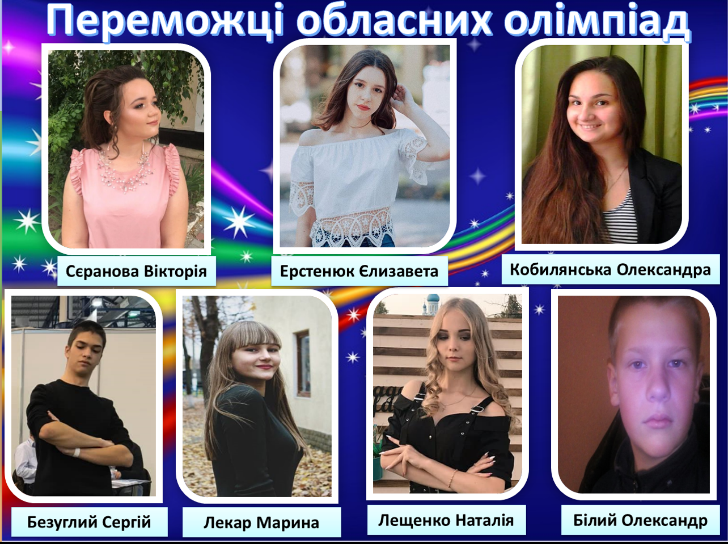 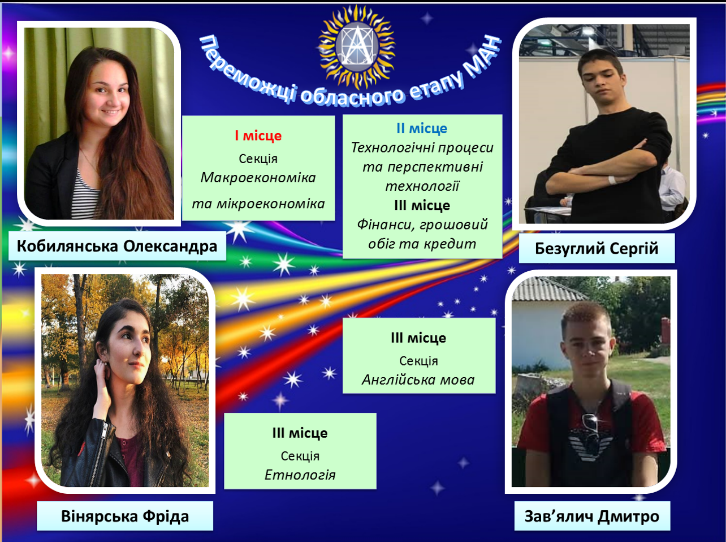 Результативність роботи з обдарованими учнями 2020-2021 навчальний рік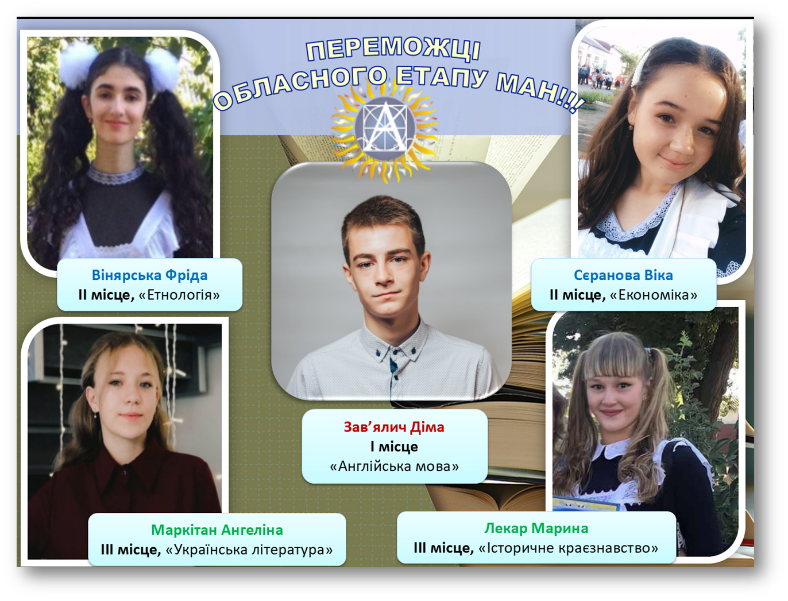 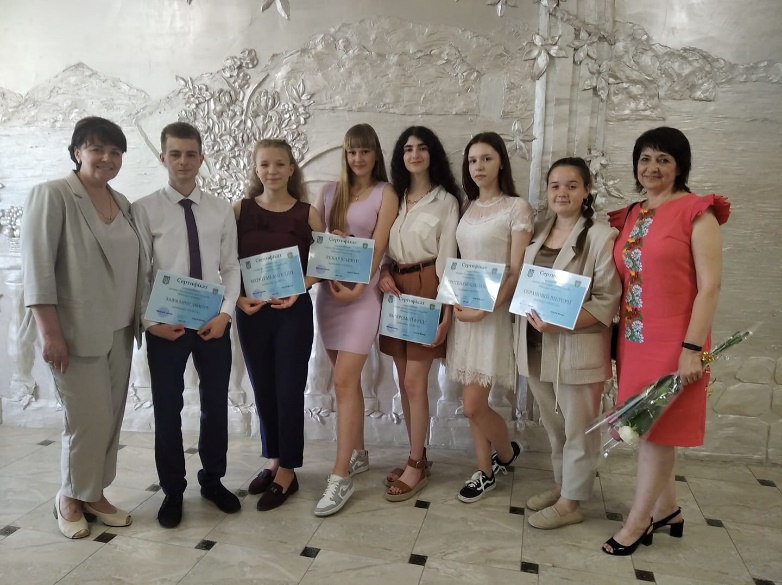 Творчі та науково-дослідницькі проекти учнів2010-2011 навчальний рікТворчі та науково-дослідницькі проекти учнів 2011- 2012 навчальний рікТворчі та науково-дослідницькі проекти учнів 2012- 2013 навчальний рікТворчі та науково-дослідницькі проекти учнів 2013- 2014 навчальний рікТворчі та науково-дослідницькі проекти учнів 2014- 2015 навчальний рікТворчі та науково-дослідницькі проекти учнів 2015- 2016 навчальний рікТворчі та науково-дослідницькі проекти учнів 2016- 2017 навчальний рікТворчі та науково-дослідницькі проекти учнів2017- 2018 навчальний рікТворчі та науково-дослідницькі проекти учнів2018- 2019 навчальний рікТворчі та науково-дослідницькі проекти учнів2019- 2020 навчальний рікТворчі та науково-дослідницькі проекти учнів2019- 2020 навчальний рікІнформація про інноваційну діяльність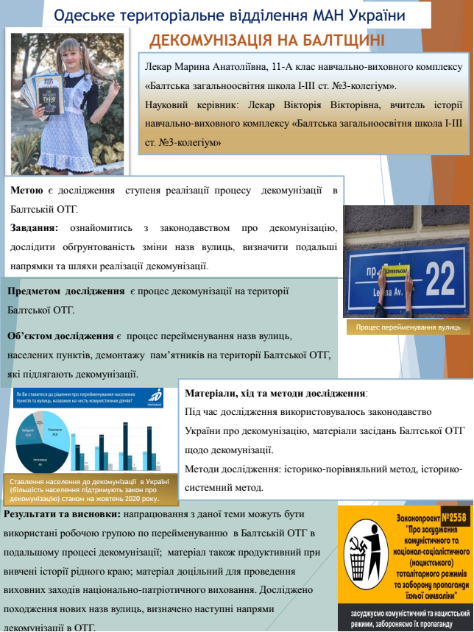 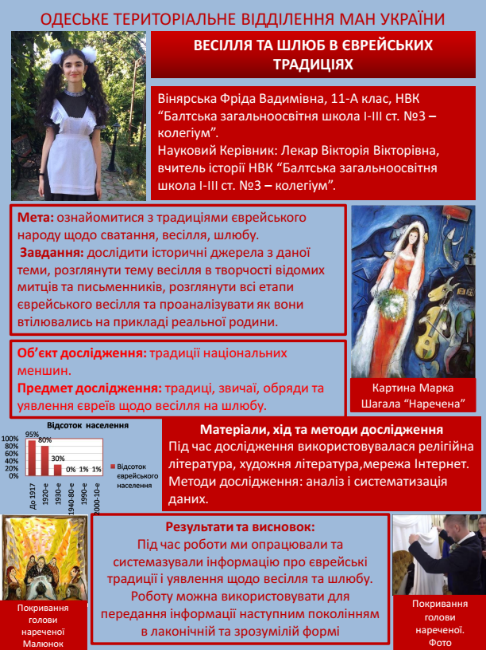 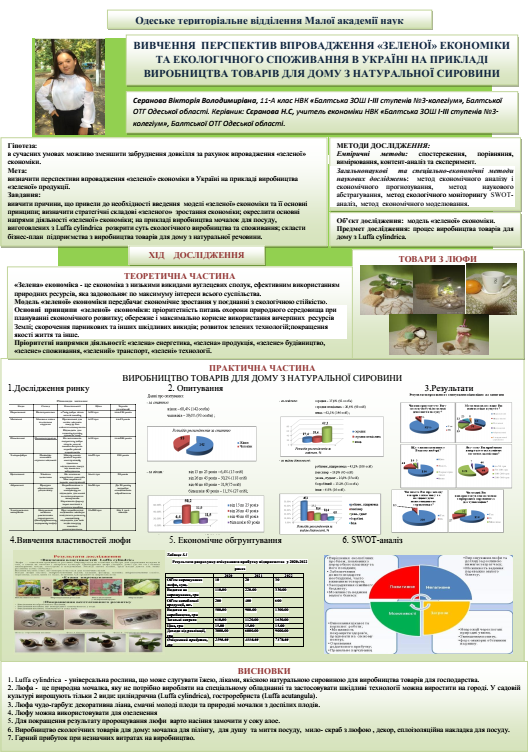 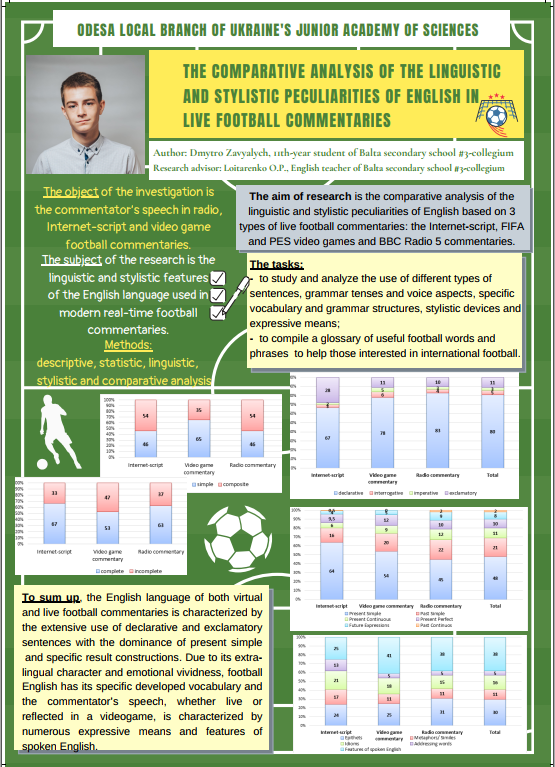 НВК «Балтська ЗОШ І-ІІІ ст.№3-колегіум»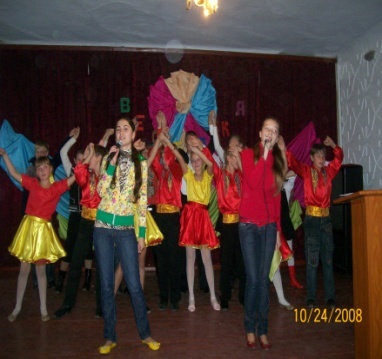 Результативність виховної роботи 2010-2011 навчальний рік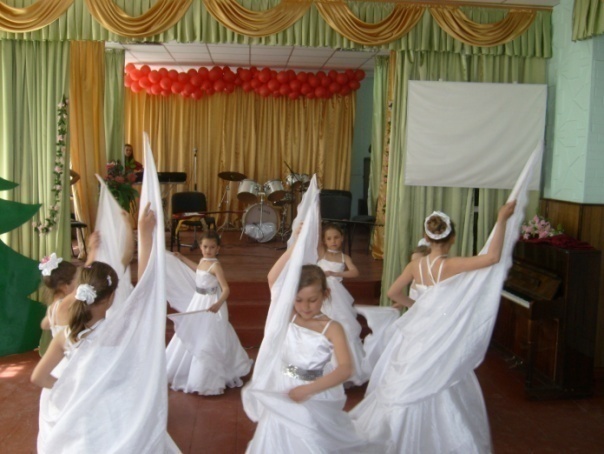 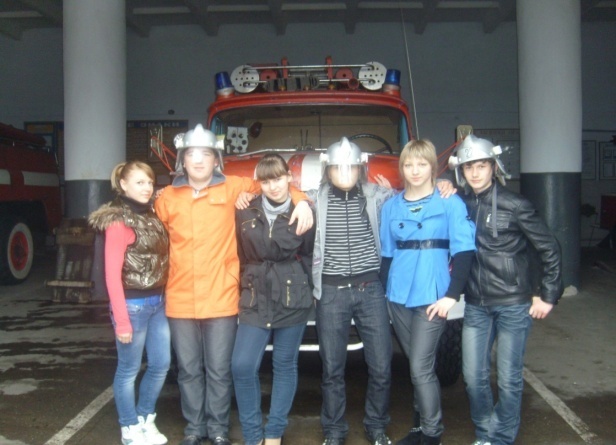 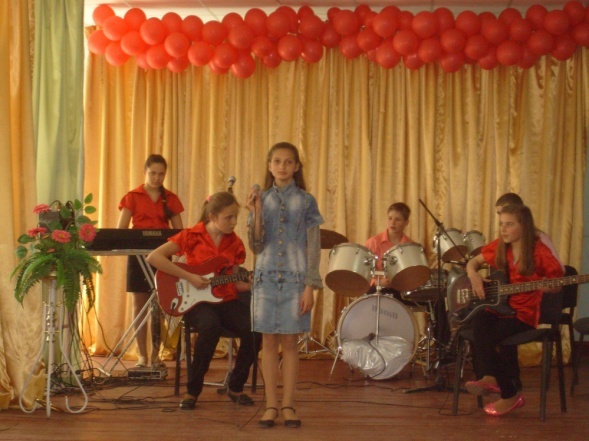 Результативність виховної роботи 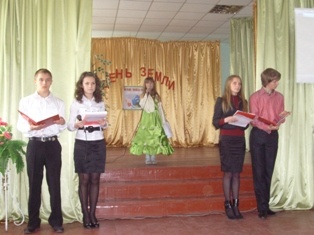 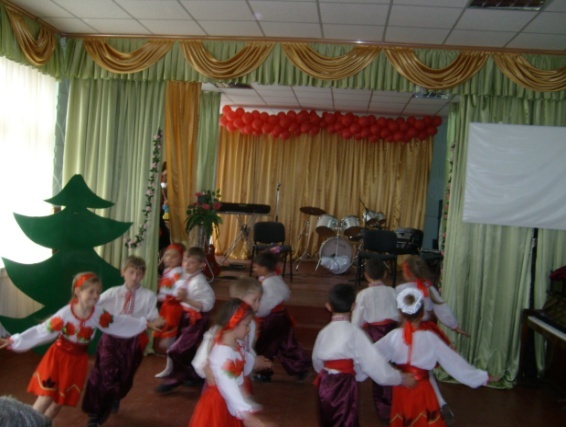 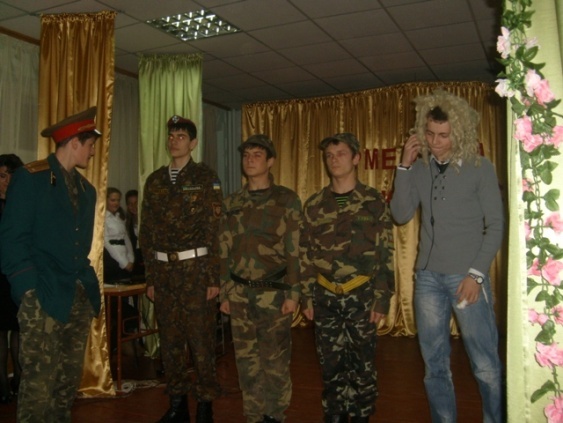 2011-2012 навчальний рік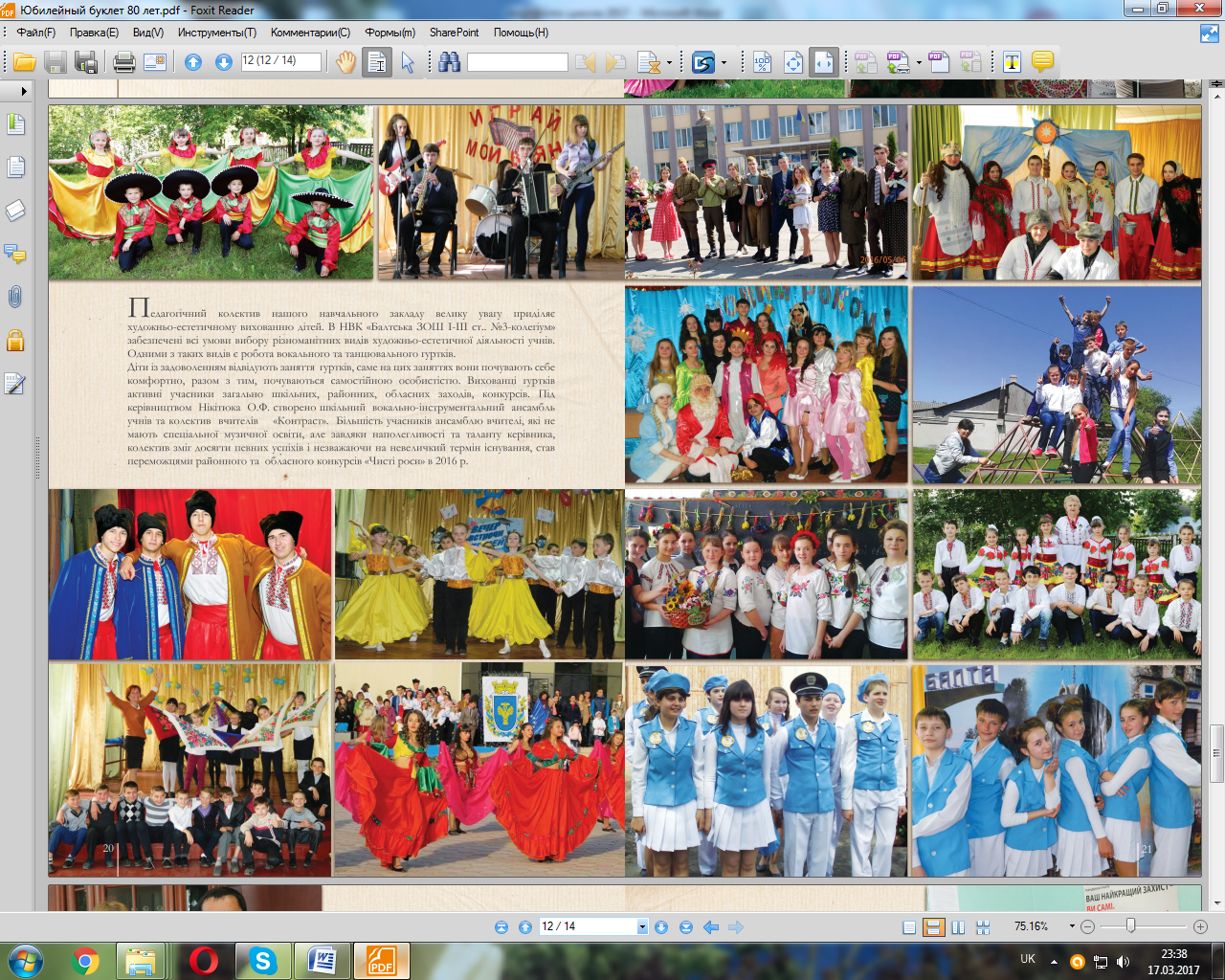 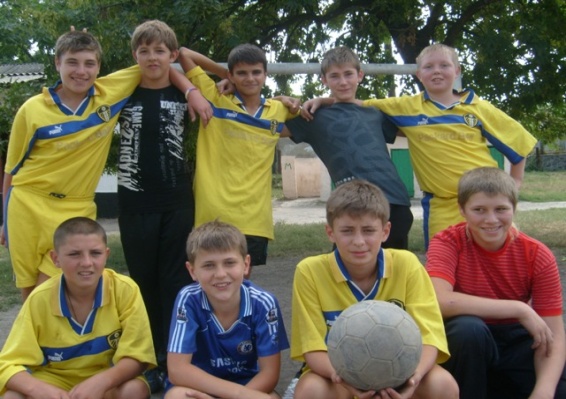 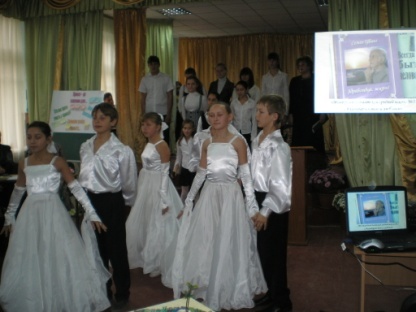 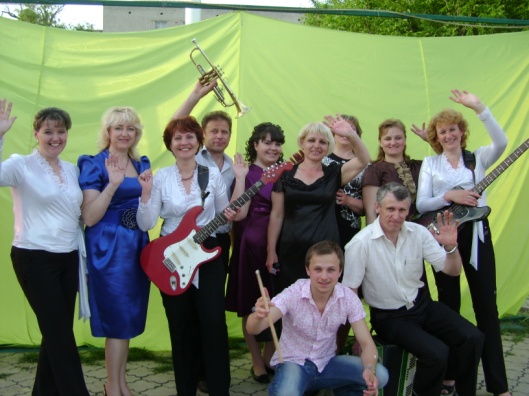 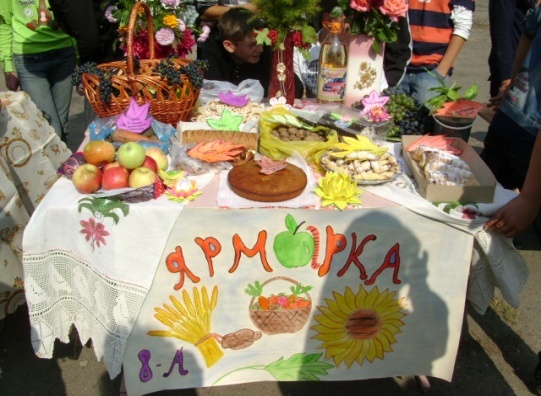 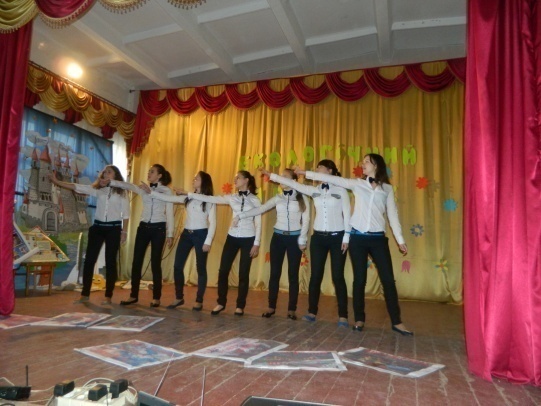 Результативність виховної роботи 2012-2013 навчальний рік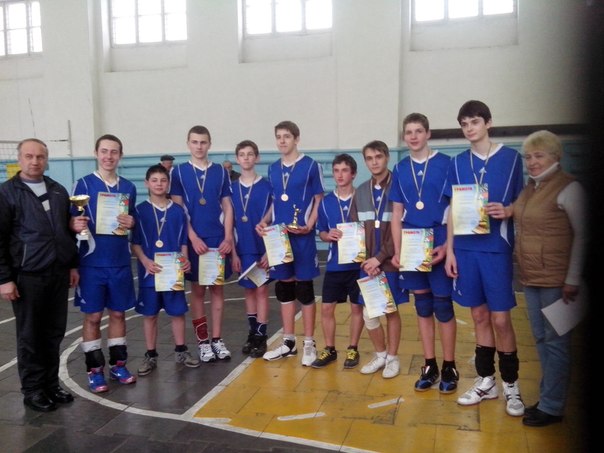 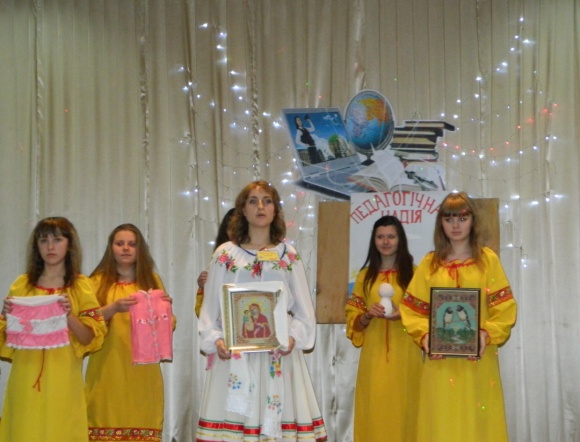 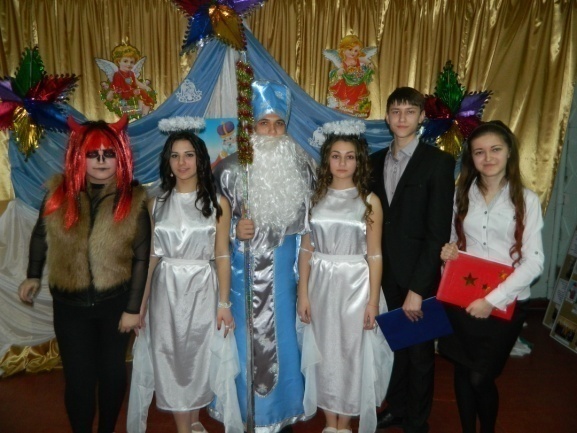 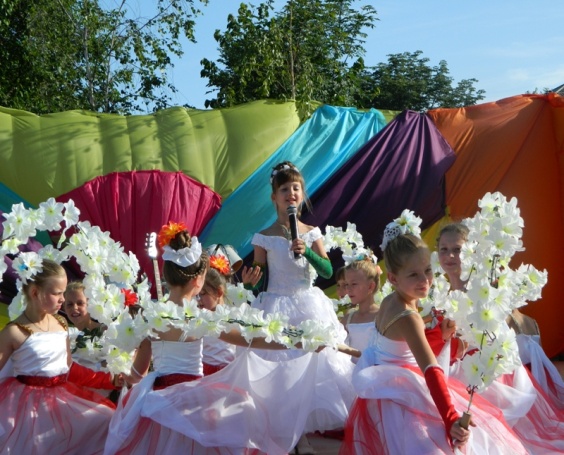 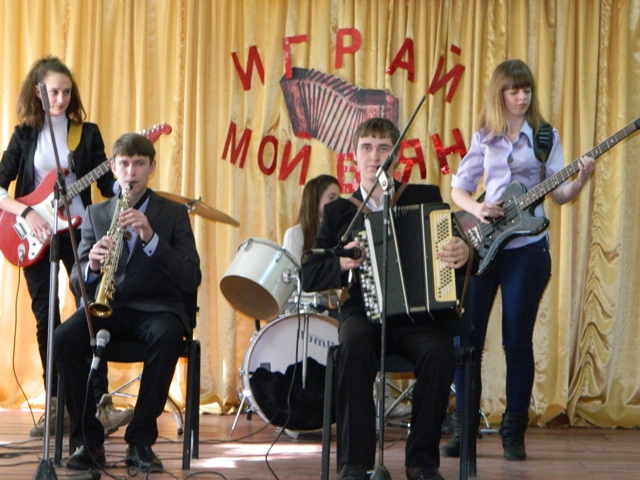 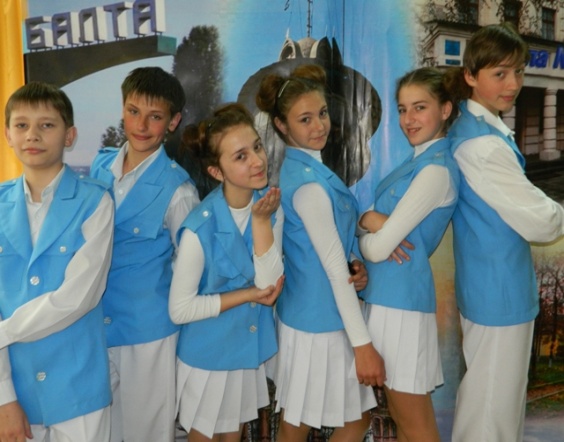 Результативність виховної роботи 2013-2014 навчальний рік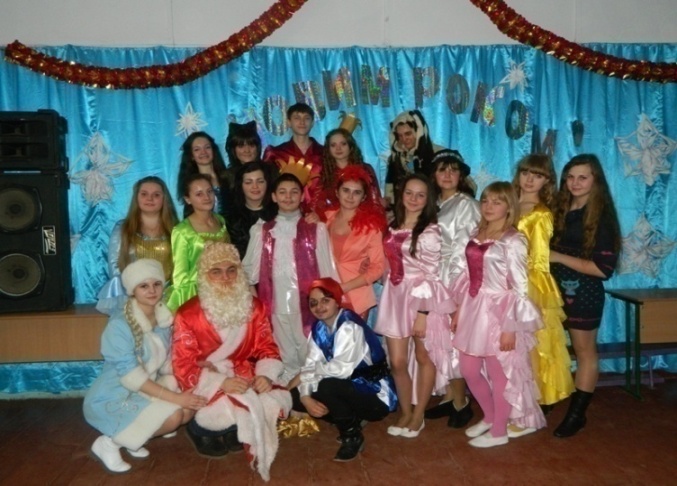 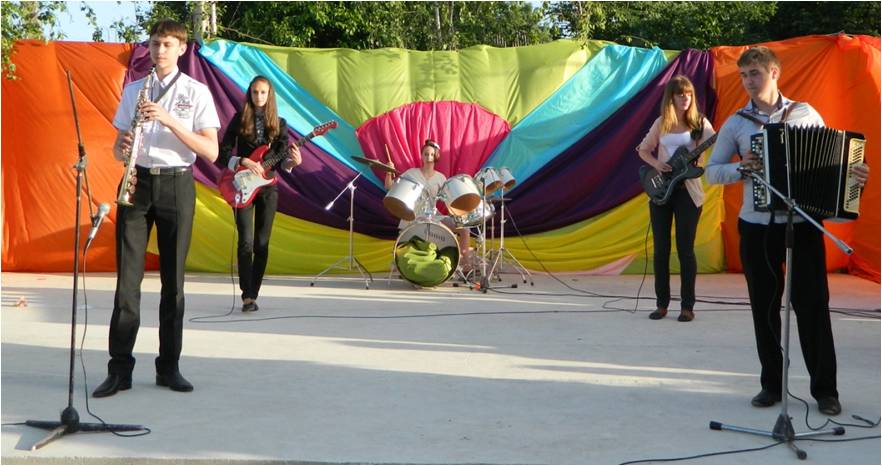 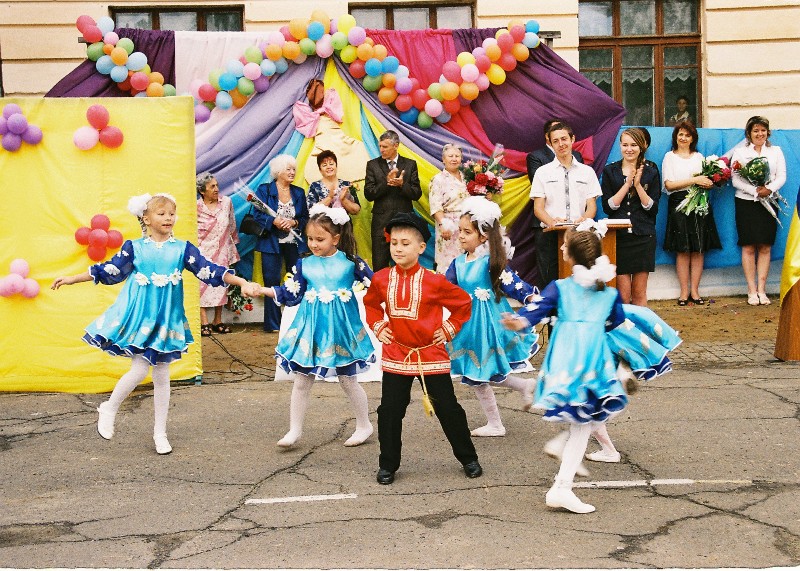 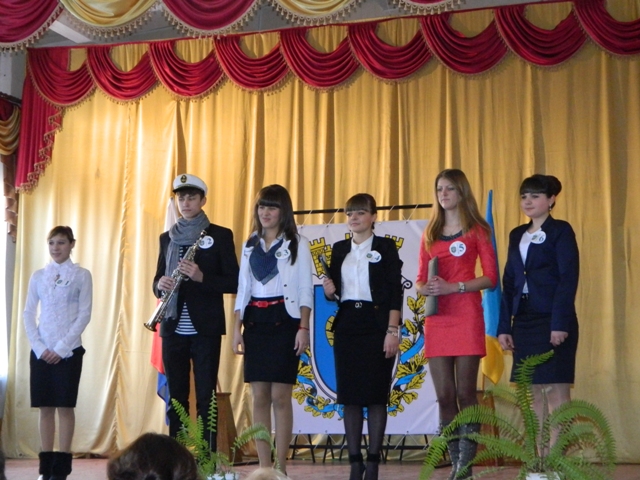 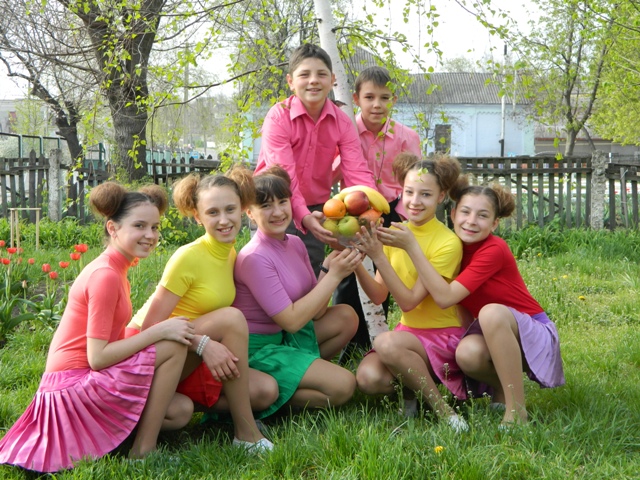 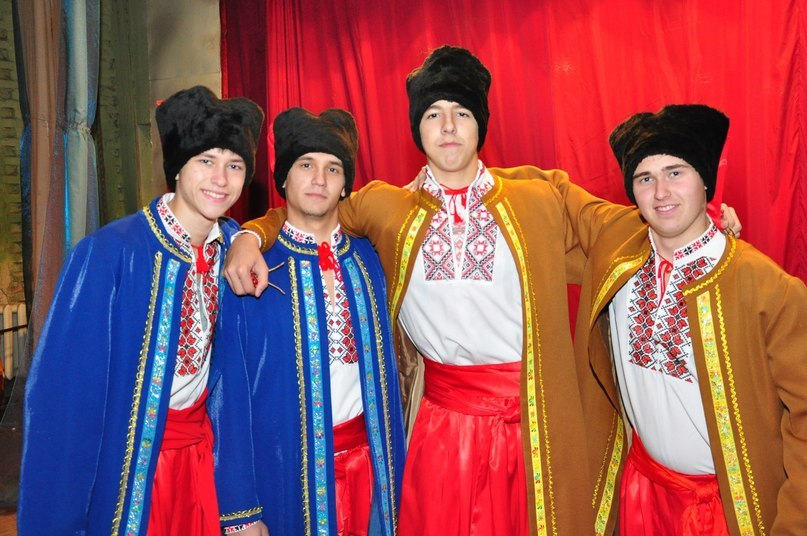 Результативність виховної роботи 2014-2015 навчальний рік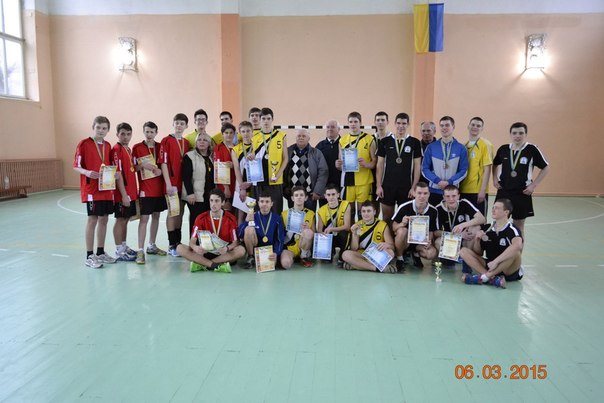 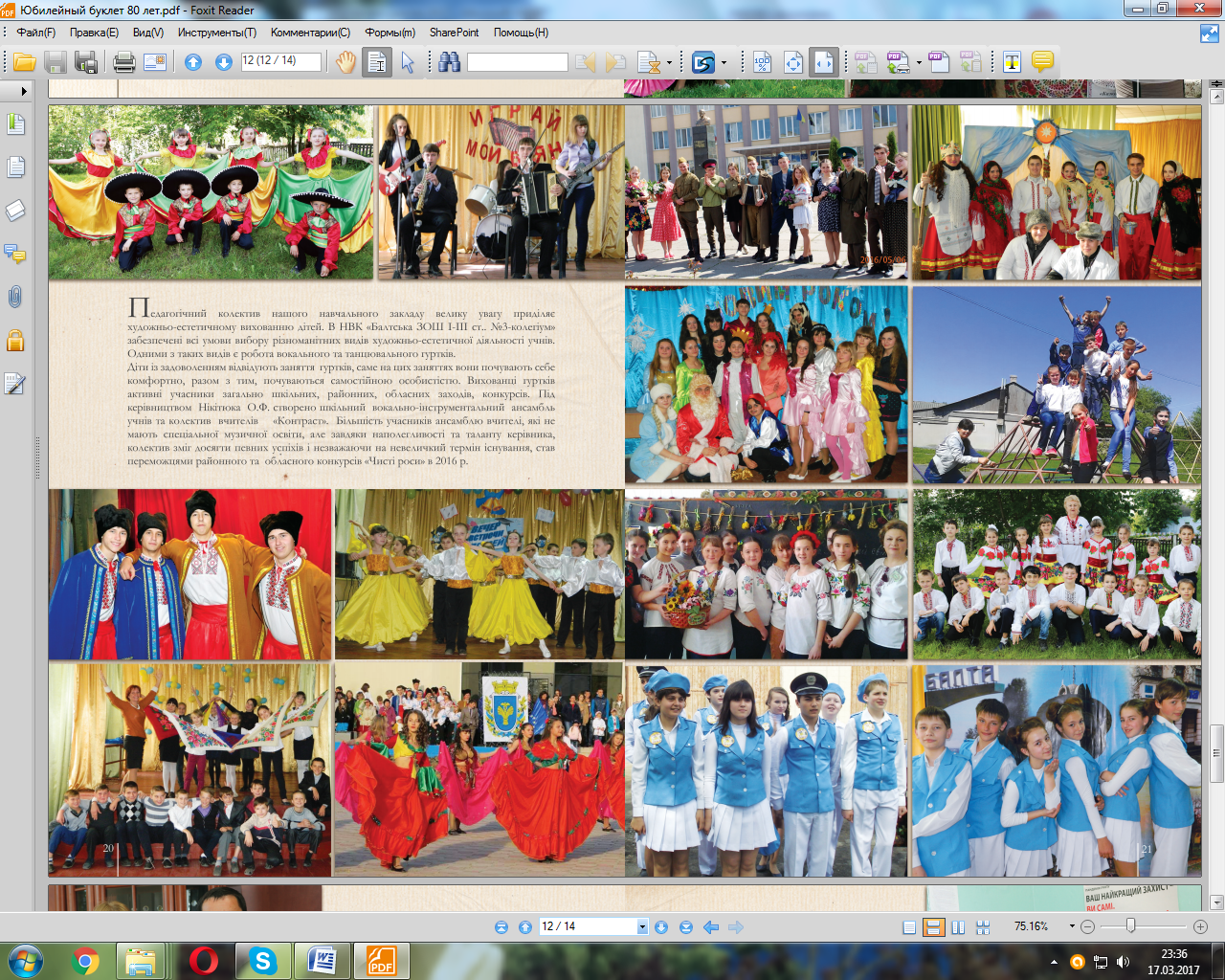 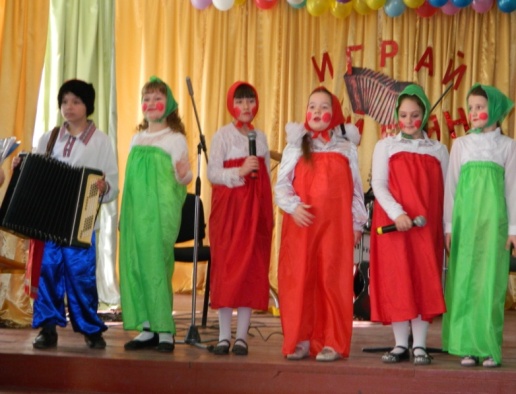 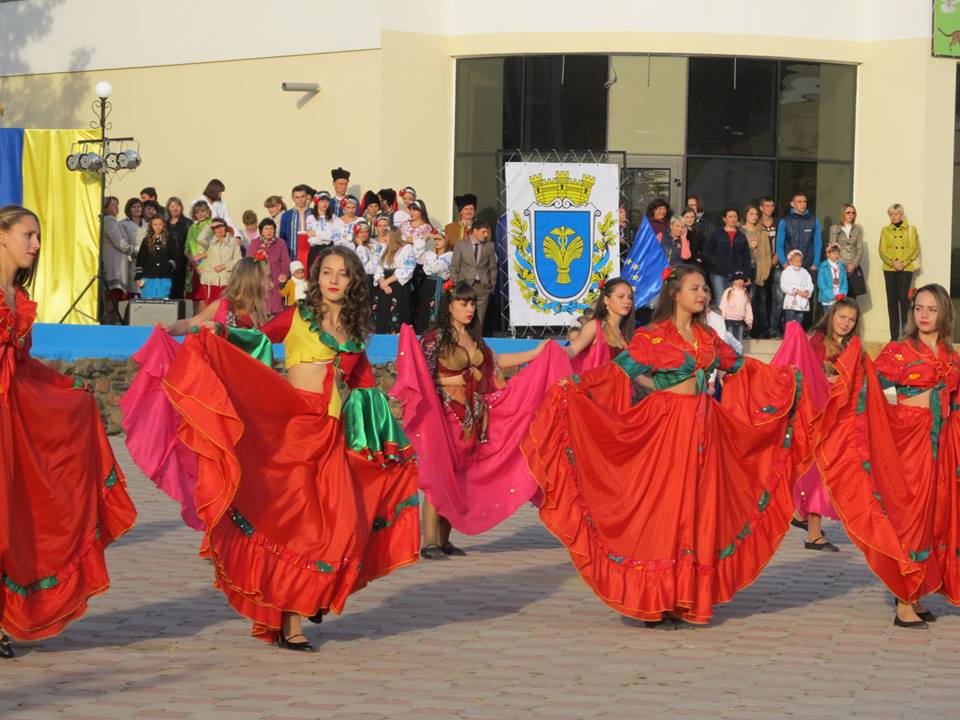 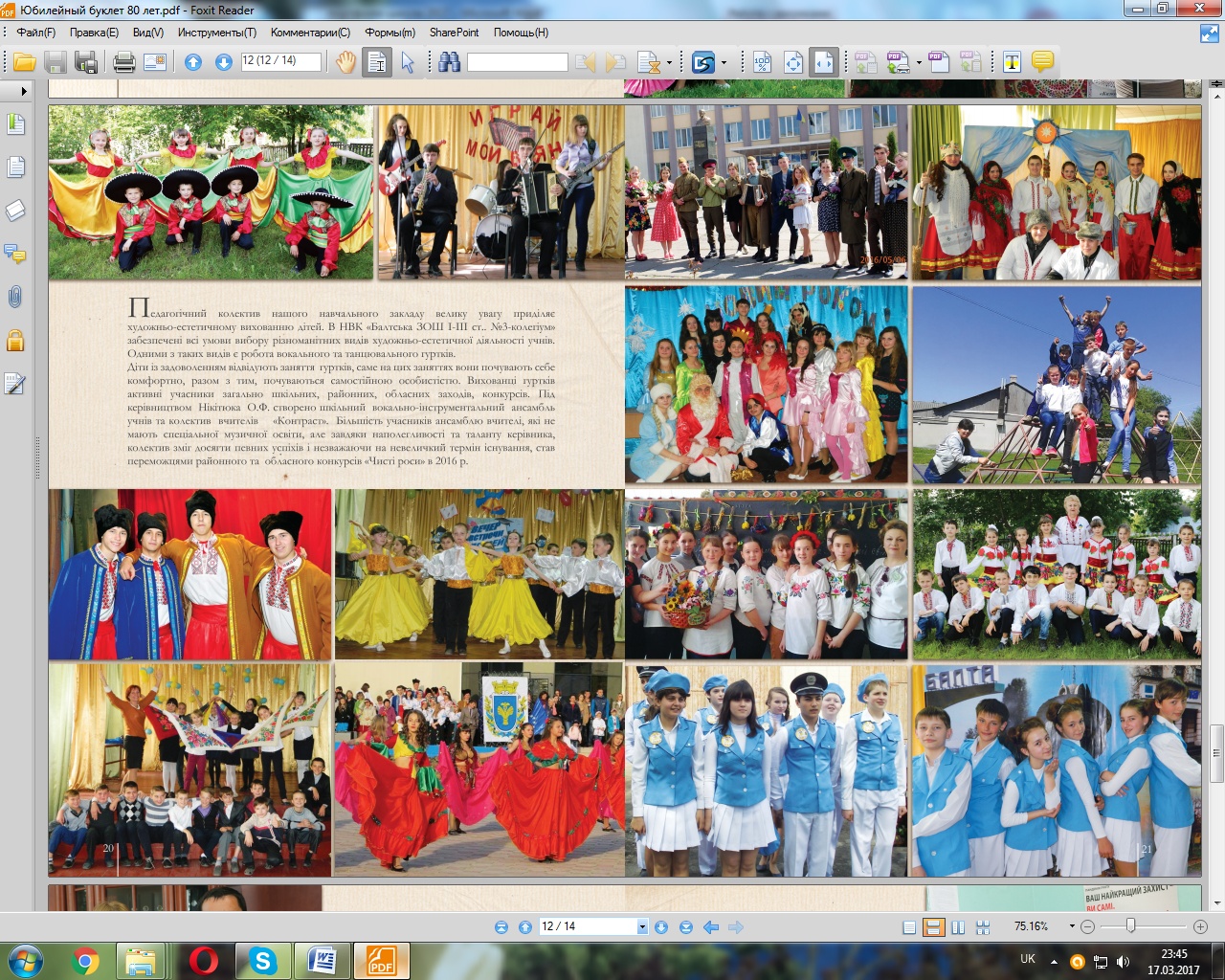 Результативність виховної роботи 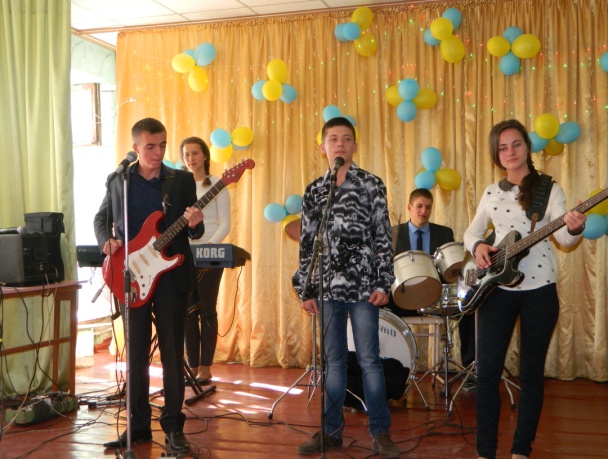 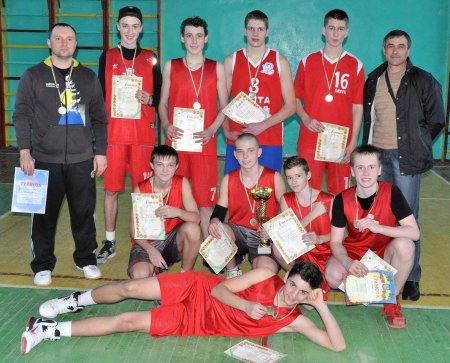 2015-2016 навчальний рік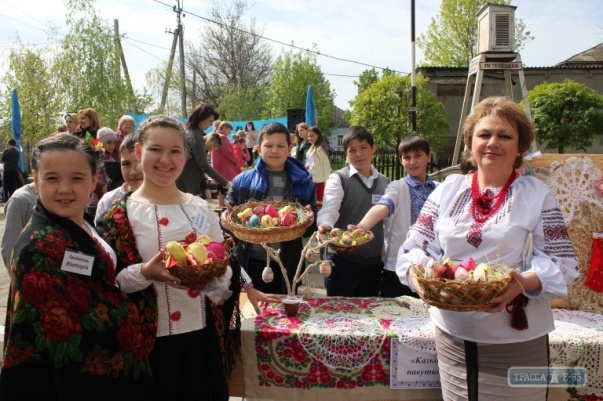 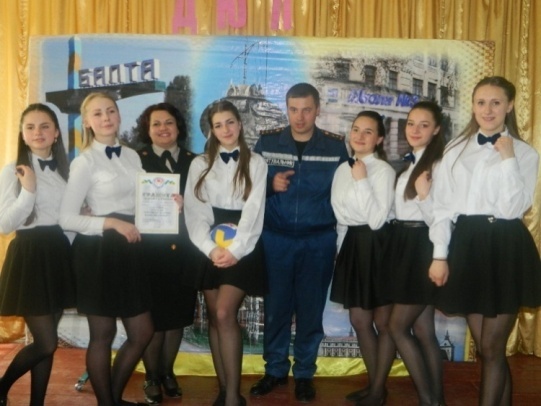 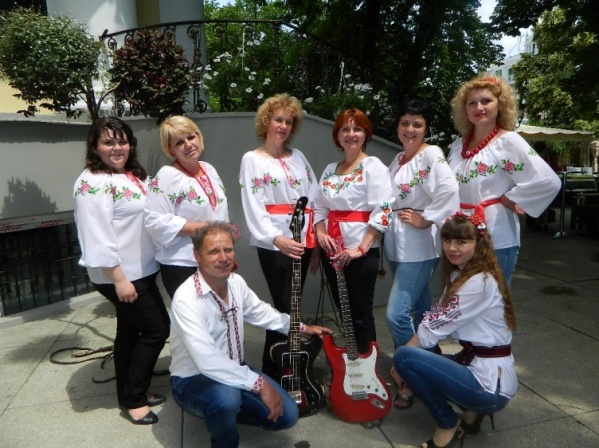 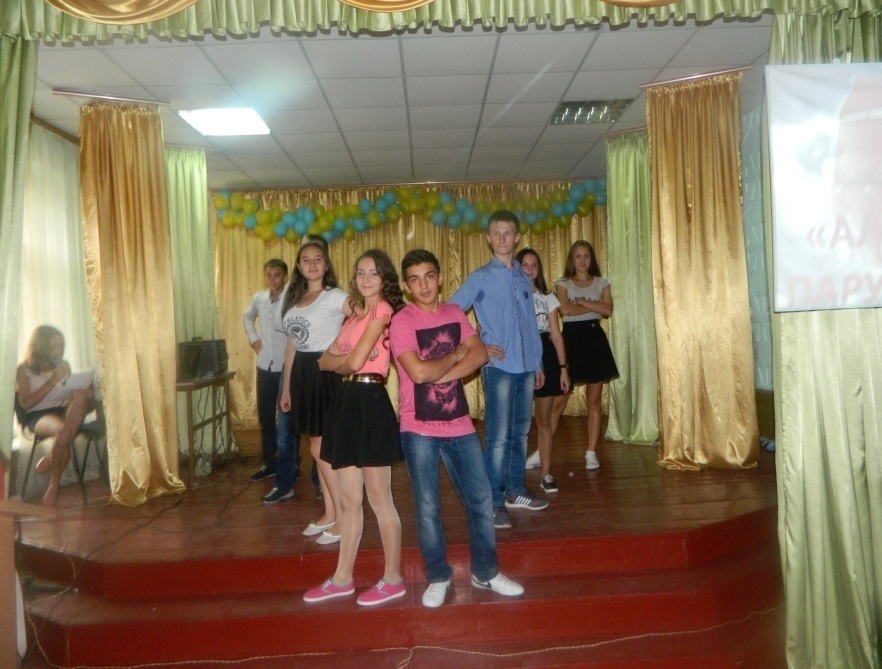 Результативність виховної роботи 2016-2017 навчальний рік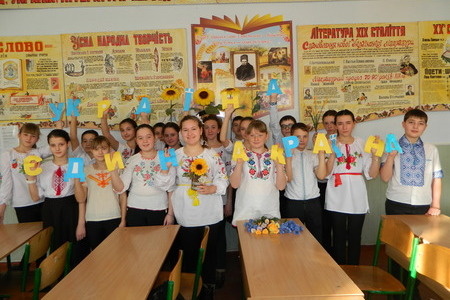 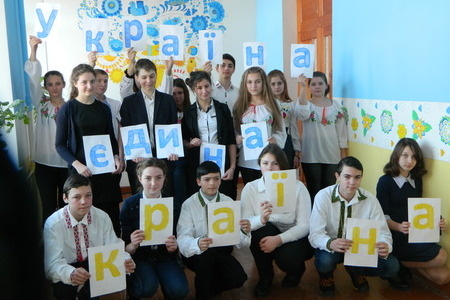 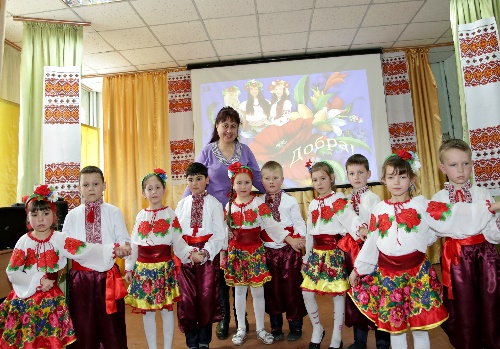 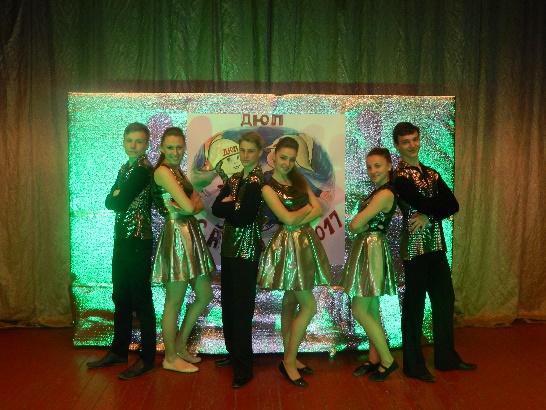 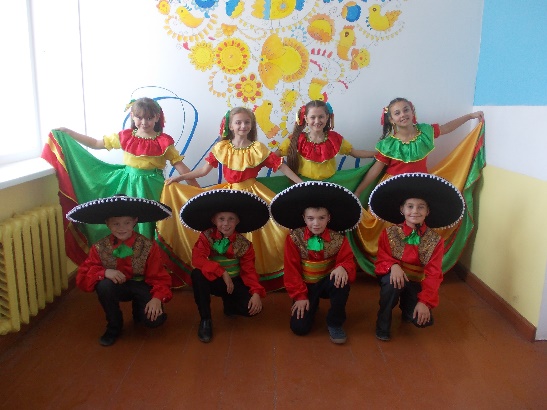 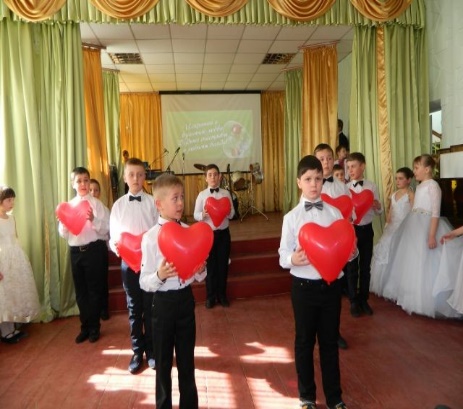 Результативність виховної роботи2017-2018 навчальний рік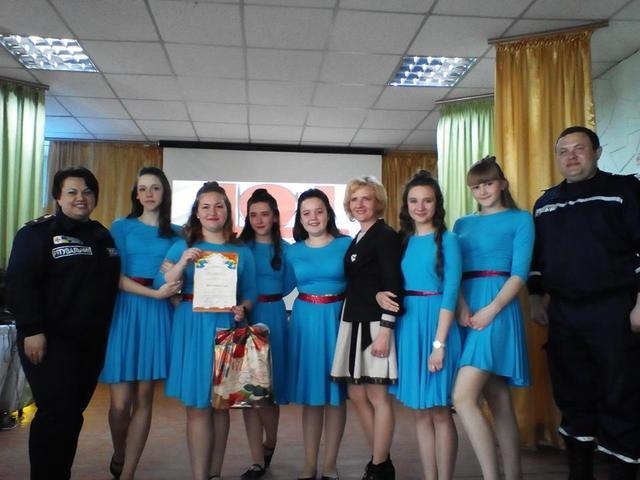 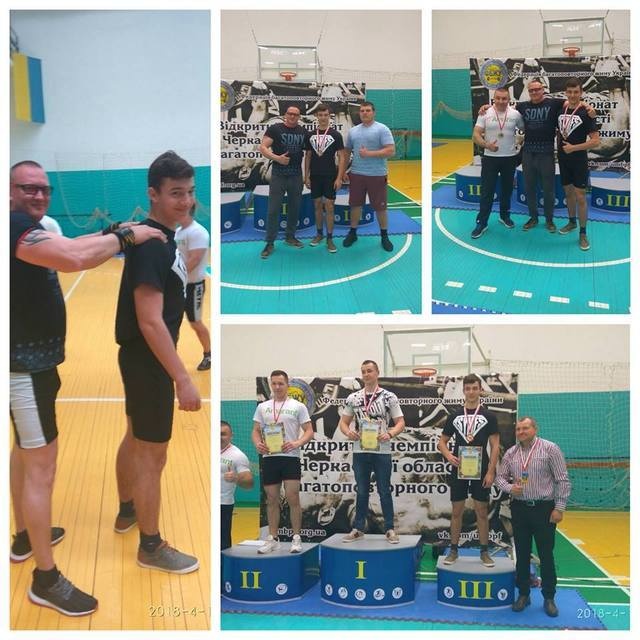 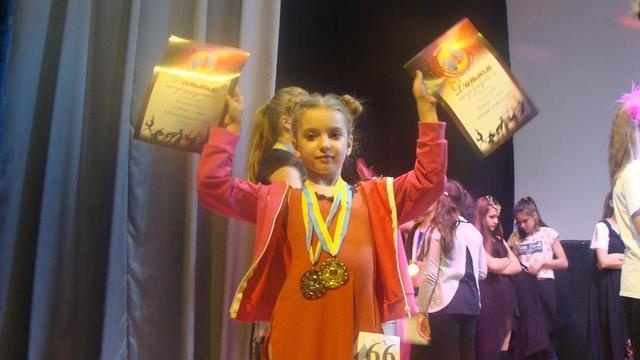 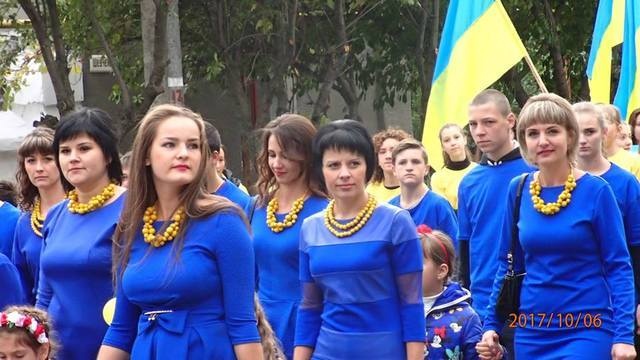 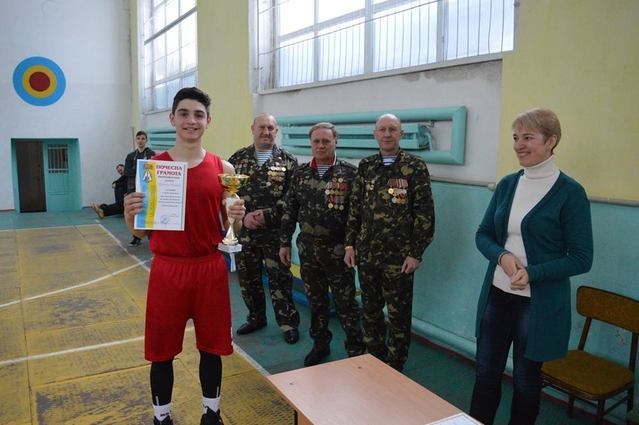 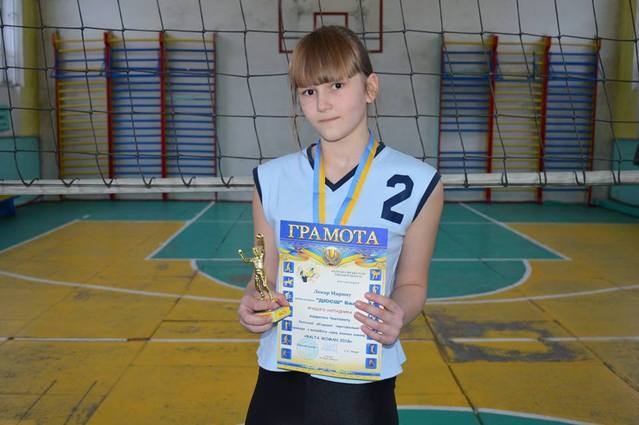 Результативність виховної роботи2018-2019 навчальний рік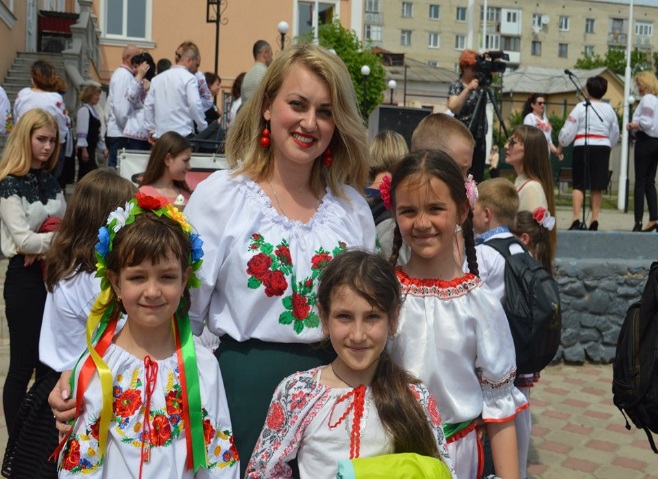 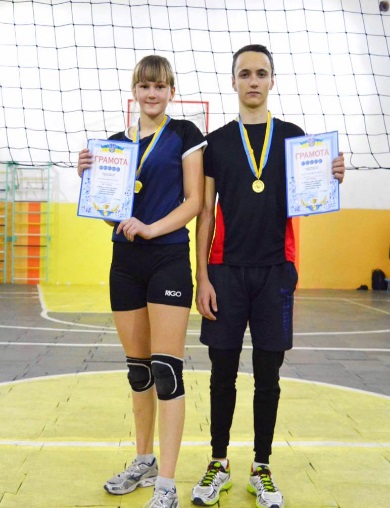 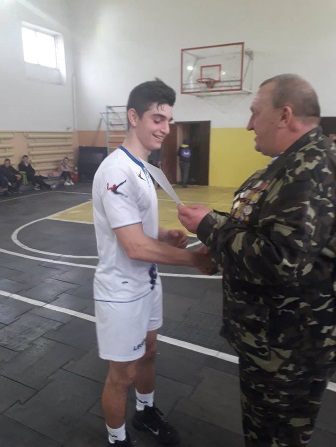 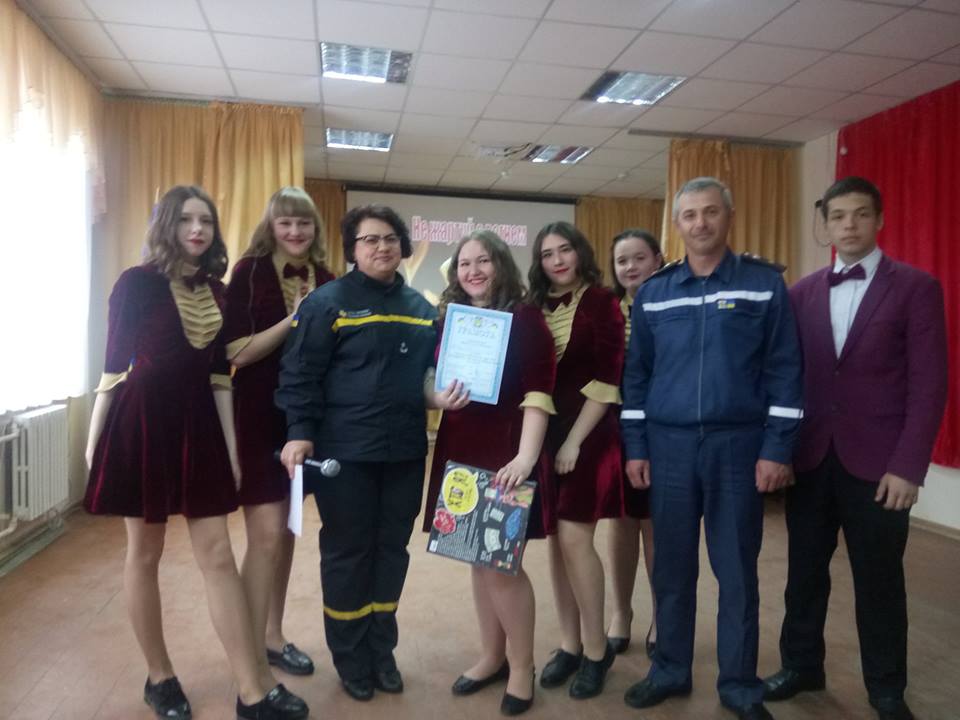 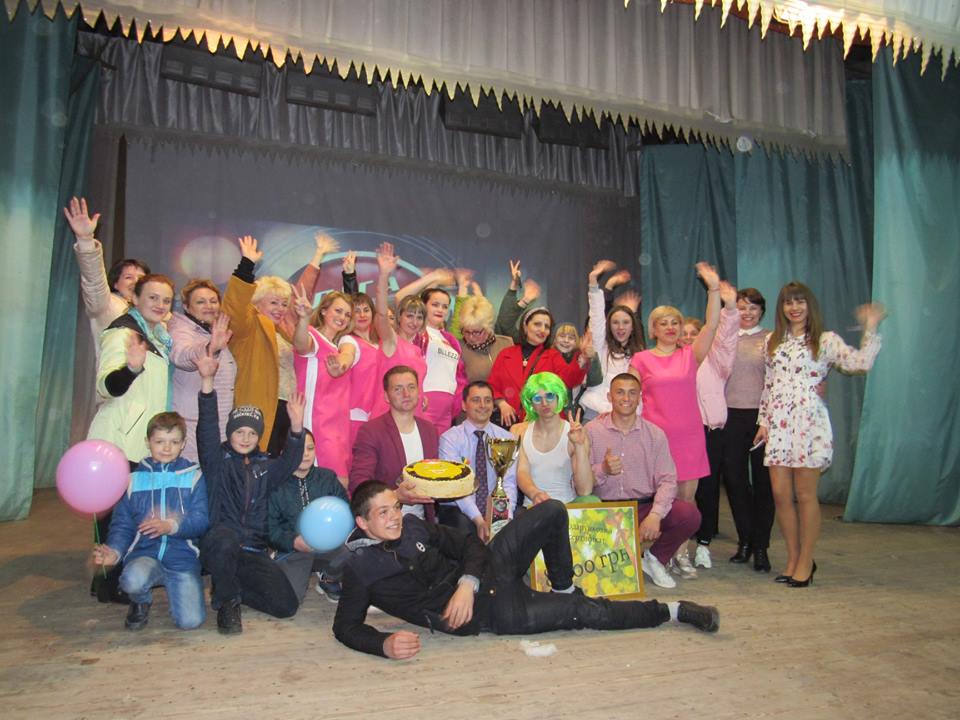 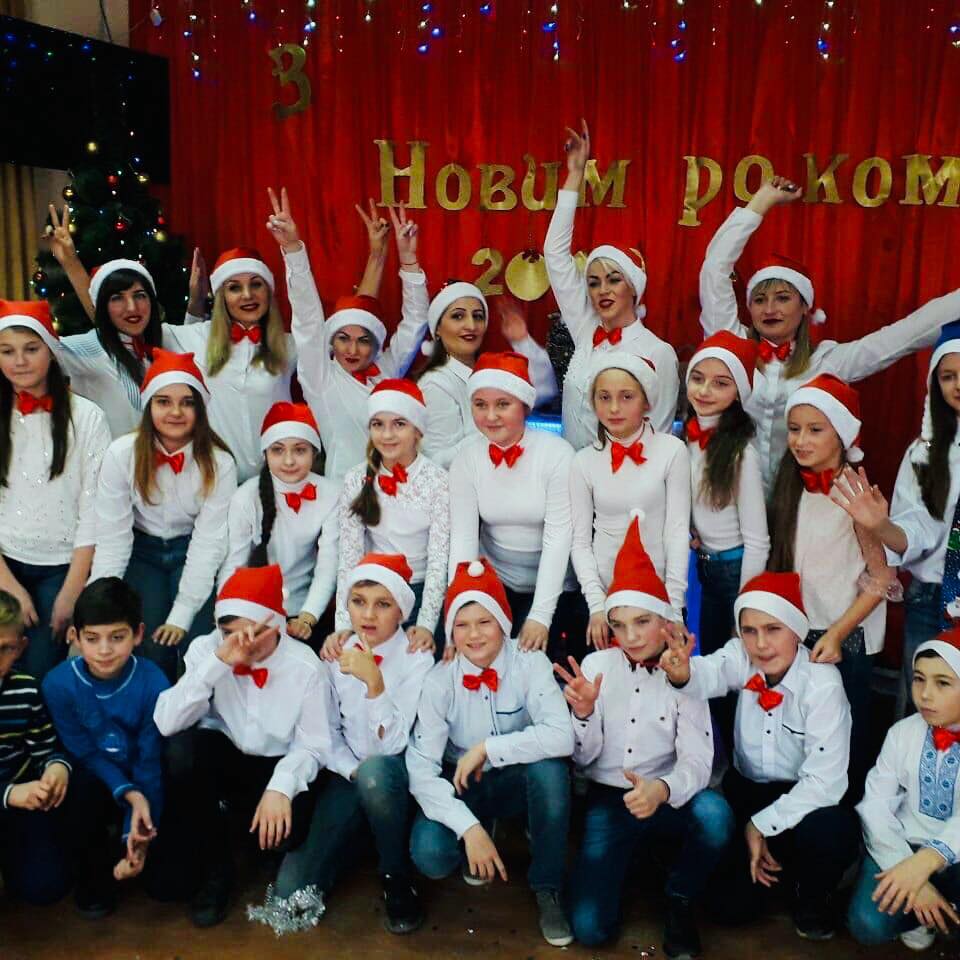 Результативність виховної роботи2019-2020 навчальний рік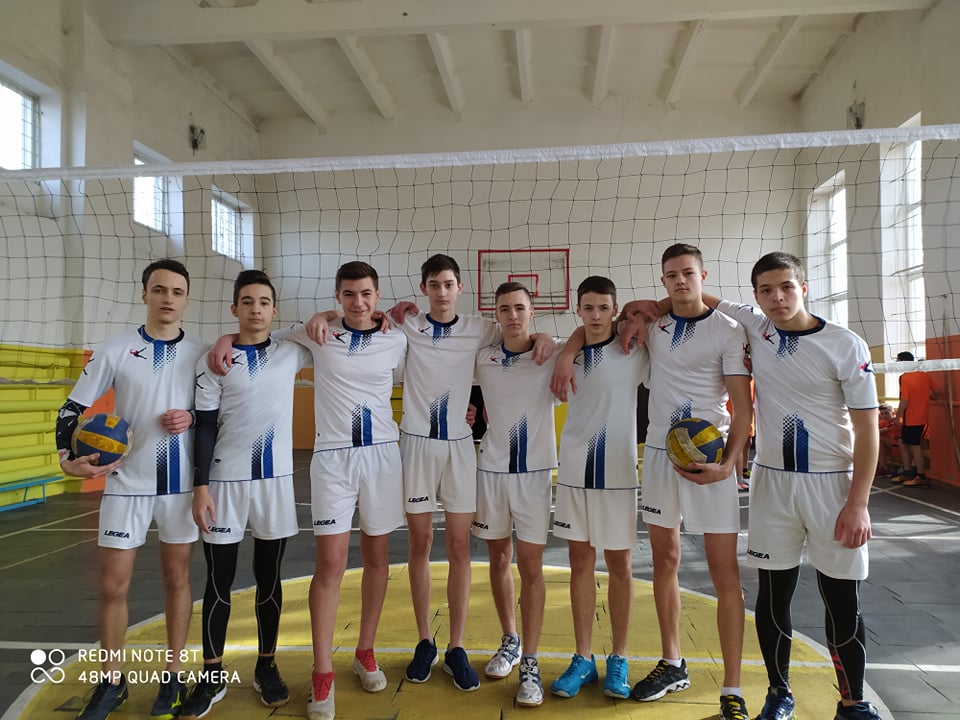 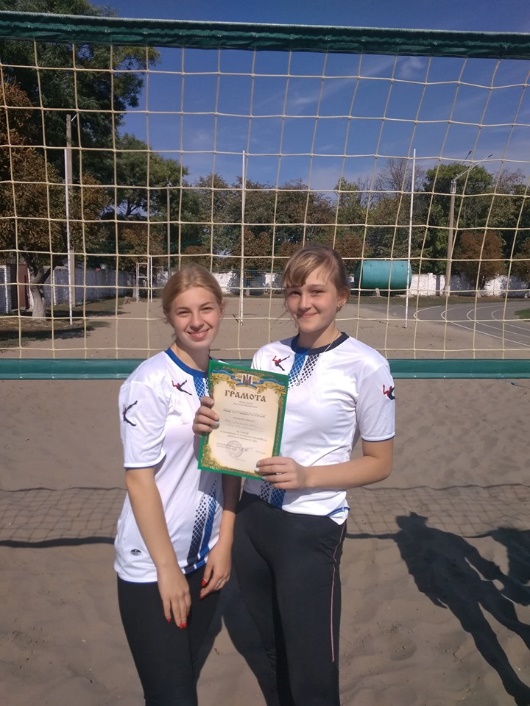 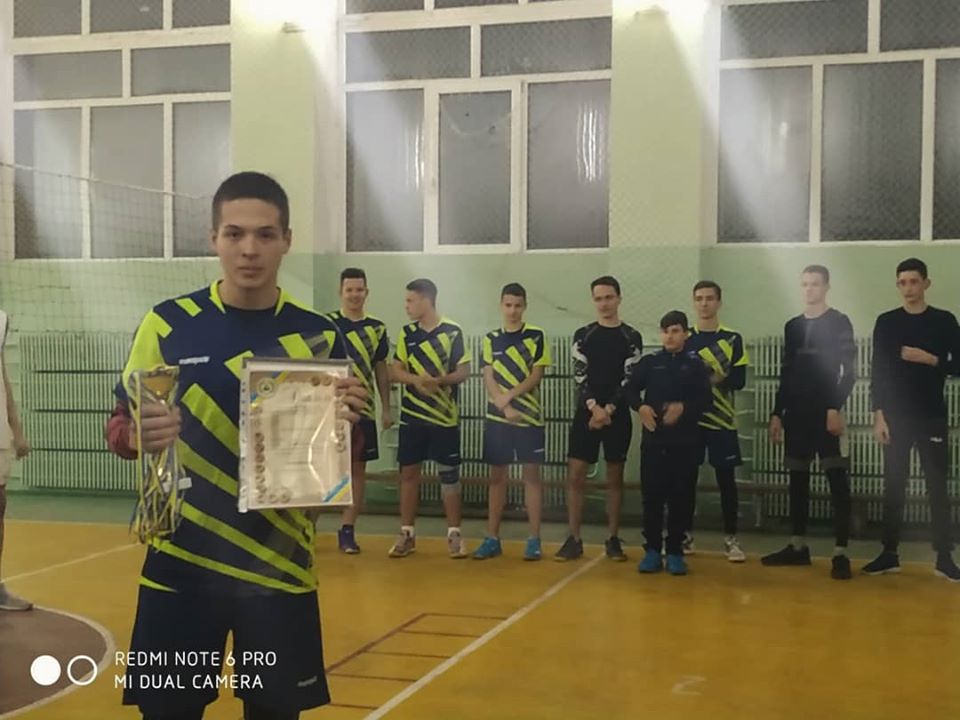 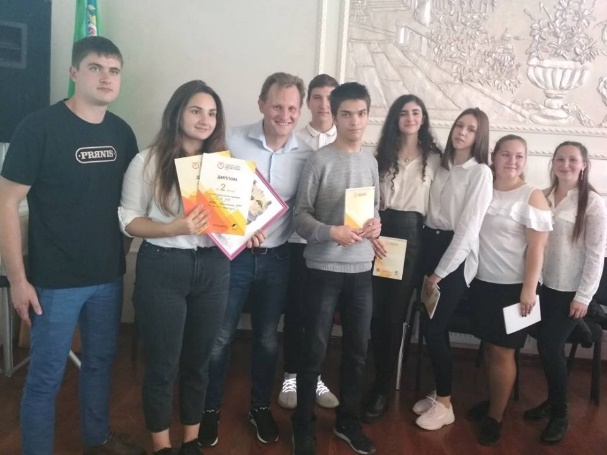 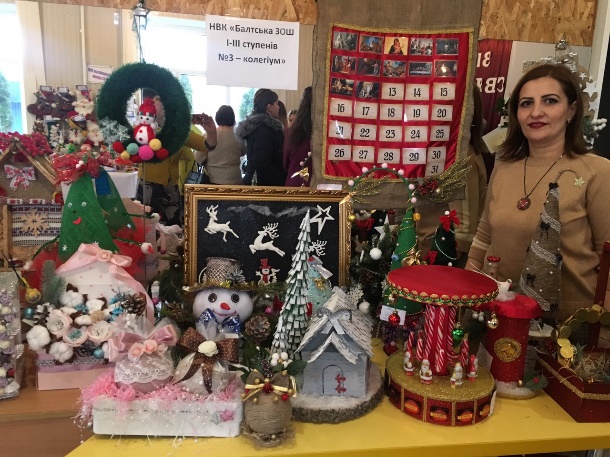 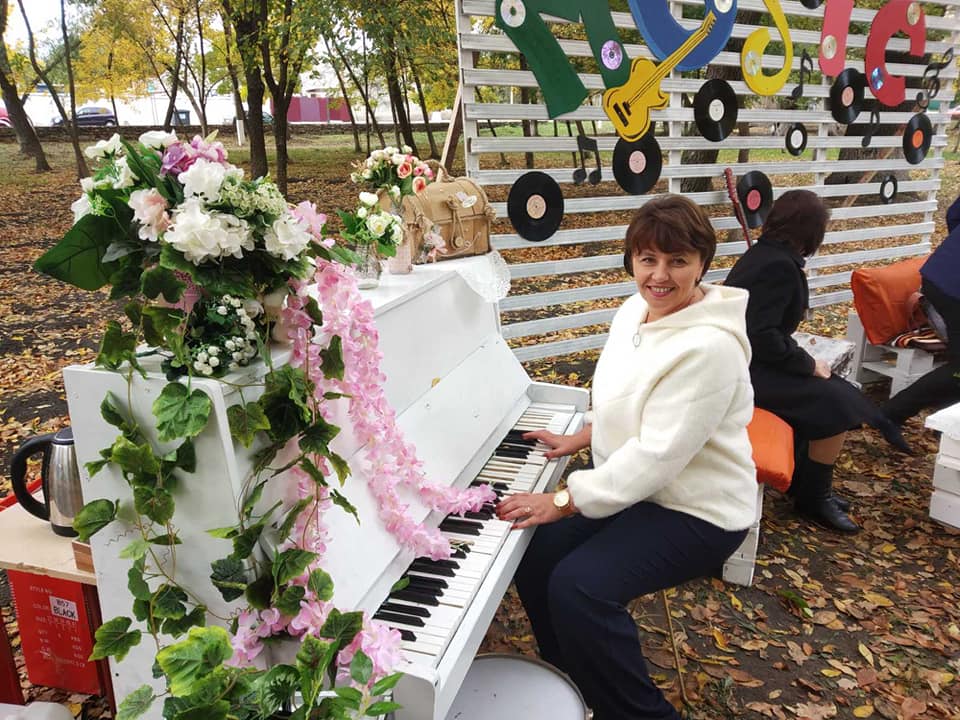 Результативність виховної роботи2020-2021 навчальний рік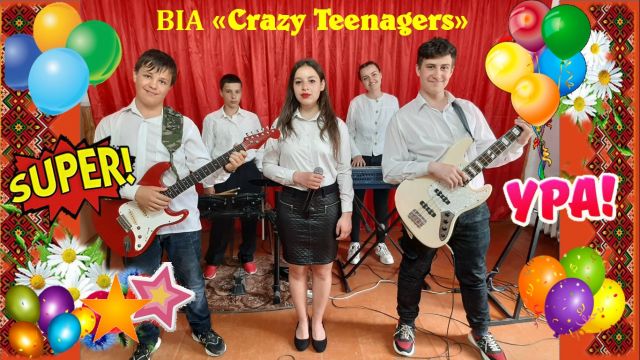 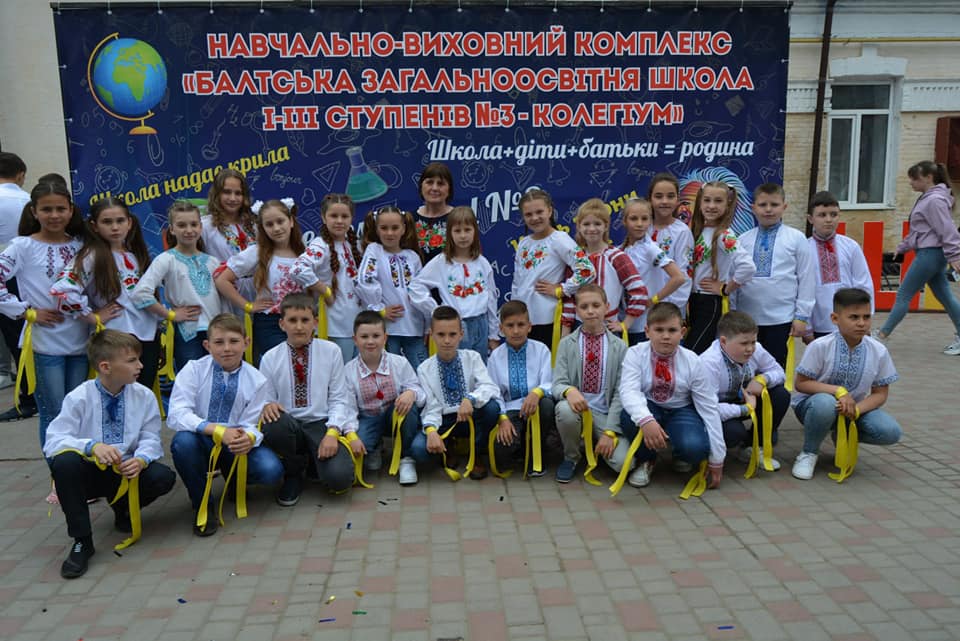 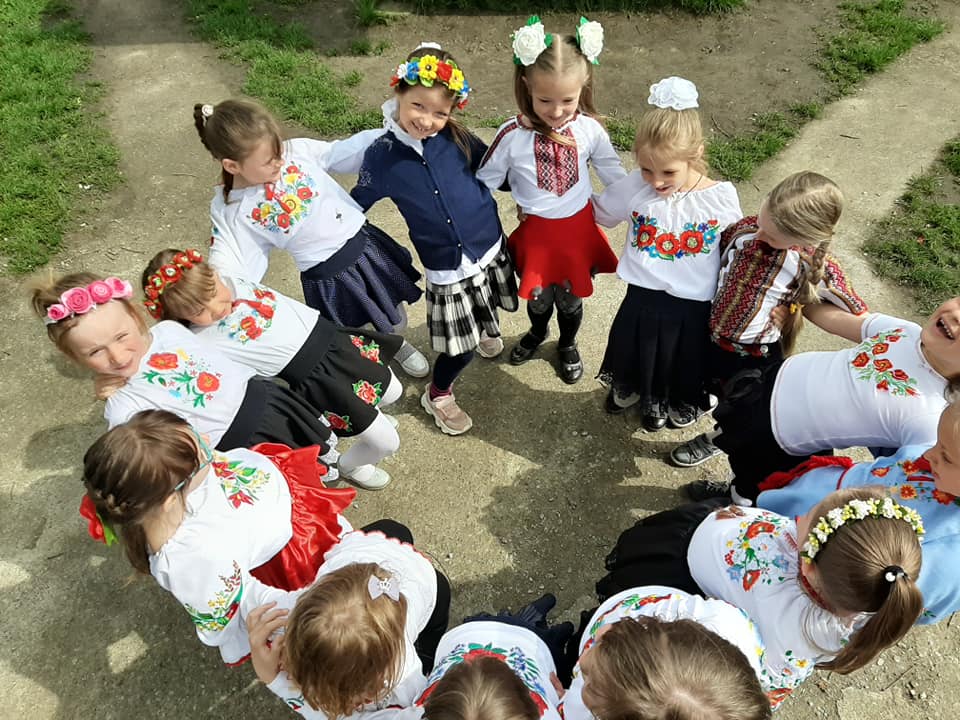 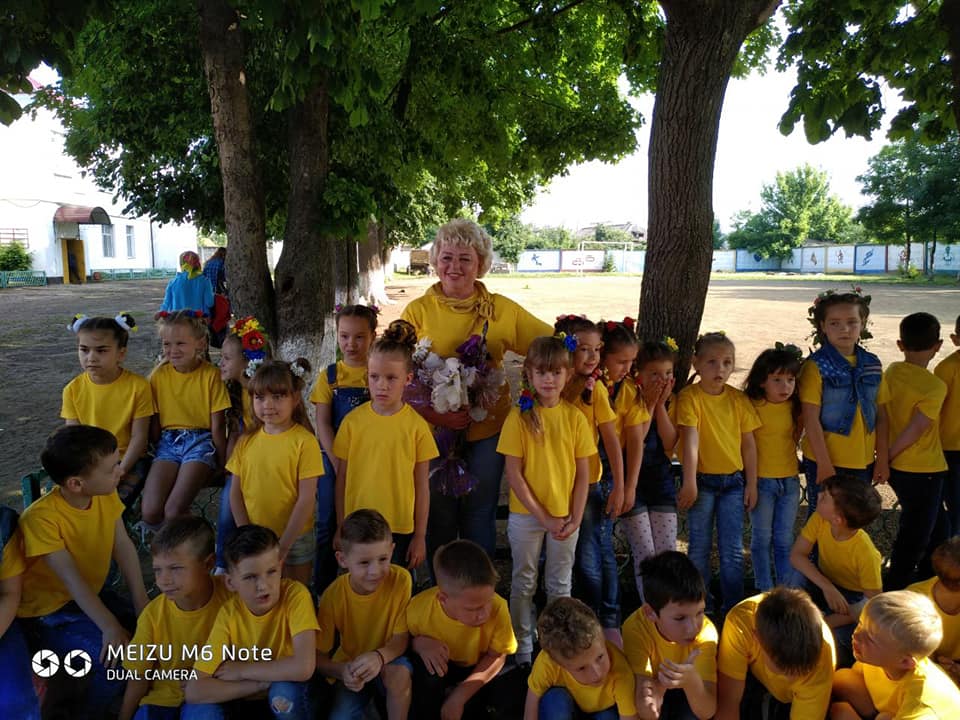 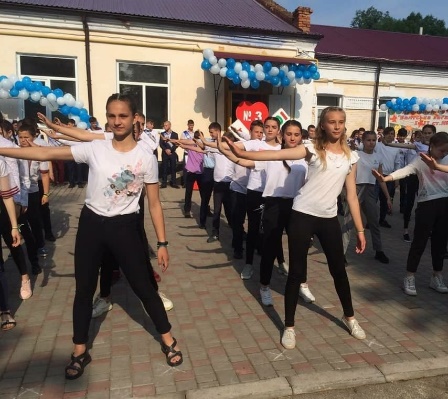 Самооцінювання  якості та результативності діяльності Радою школи:________________________                ______________________ ________________________                ______________________ ________________________                ______________________ ________________________                ______________________  ________________________                ______________________________________________                ______________________________________________                ______________________________________________                ______________________________________________                ______________________________________________                ______________________________________________                ______________________________________________                ______________________________________________                _______________________________________________             _______________________________________________                ______________________________________________                ______________________________________________                ______________________________________________                ______________________________________________                _______________________________________________             _______________________________________________                ______________________________________________                ______________________________________________                ______________________________________________                ______________________________________________                ______________________- Копії нагородних матеріалів- Копії грамот- Науково-методичні розробки педагогічних працівників- Розробки позакласних заходів- Науково-дослідницькі та творчі учнівські проекти- Друковані статті - Фото матеріалиІнваріантнаскладоваВаріативнаскладоваФакультативи,курси за виборомПоділІндивід.годиниРазомРазом1-42661115-10 292+103025-9407,58.52221,5+3інф-438+24,5462,510-1112512,515,58інф/зв12 153+20173Всього88388388354,554,5937,5937,5ІнваріантнаскладоваВаріативнаскладоваФакультативи,курси за виборомПоділІндивід.годиниРазомРазом1-42707--5277+52825-938310,59278402,5+35429,510-11162,5125612179,5+18185,5Всього8598598594848897897ІнваріантнаскладоваВаріативнаскладоваФакультативи,курси за виборомПоділІндивід.годиниРазомРазом1-4291226-5319+53245-9356,51110,518,522378+40,5418,510-11188,51622,57-227+7234Всього92592592552,552,5977,5977,5ІнваріантнаскладоваВаріативнаскладоваФакультативи,курси за виборомПоділІндивід.годиниРазомРазом1-4296214-5321+53265-9366106108б+4інф8382+2240410-11186,518,5234інф/зв-228+4232Всього9319319313131962962ІнваріантнаскладоваВаріативнаскладоваФакультативи,курси за виборомПоділІндивід.годиниРазомРазом1-42813-101в+63а+6інф5 283+283115-9397135107а+89б+7інф8415+3344810-1115715164,5інф/зв188+4,5192,5Всього88688688665,565,5951,5951,5ІнваріантнаскладоваВаріативнаскладоваФакультативи,курси за виборомПоділІндивід.годиниРазомРазом1-428812-9інф10 Батурська300+193195-9439,515,511108а+7,59б+10інф =27,58 Трепаченко466+35,5501,510-1197,56,5108,510а + 3інф +1,5зв =13-114+13127Всього88088088067,567,5947,5947,5ІнваріантнаскладоваВаріативнаскладоваФакультативи,курси за виборомПоділІндивід.годиниРазомРазом1-42883-7інф291+72985-9478120,59інф 14 Батурська14 Трепаченко490,5+37527,510-111287145інф 12 Процепов149+17166Всього930,5930,5930,56161991,5991,5ІнваріантнаскладоваВаріативнаскладоваФакультативи,курси за виборомПоділІндивід.годиниРазомРазом1-43113-8інф5 (2А)314+131-45-945510216інф 14 (5А)10 (8А)14 Батурська14 Трепаченко467+685-910-1112610164інф 152+410-11Всього933933933858510181018ІнваріантнаскладоваВаріативнаскладоваФакультативи, курси за виборомПоділІндивід.годиниРазомРазом1-43343-9інф6анг (1б,2б,3а)10гордєєв337+251-45-9450135,513інф14 (6А)8,5 (9А)14Батурська14Трепаченко468,5+62,55-910-1194,58,5112,5інф 1,5ЗВ16гордєєва114+2010-11Всього919,5919,5919,5107,5107,510271027ІнваріантнаскладоваВаріативнаскладоваФакультативи, курси за виборомПоділІндивід.годиниРазомРазомРазом1-4337--9інф6анг 11укр2 рос337+28337+283655-9449,515812інф10 (7А)14гордєєв 14Батурська14Трепаченко472,5+64472,5+64536,510-11891694,5інф 1,5ЗВ6(10А)6(11 кл)16гордєєва114+34114+34148Всього923,5923,5923,51261261261049,51049,5ІнваріантнаскладоваВаріативнаскладоваФакультативи, курси за виборомПоділІндивід.годиниРазомРазом1-4338-19інф3анг 3,5укр339+15,5354,55-9440,520,51419інф10 (5В)10 (8А)14гордєєв 14Батурська475+6754210-1111821,512,54,5інф 6(11 кл)152+10,5162,5Всього966966966939310591059ЕтапЗміст роботиТермін Очікуваний результатДіагностичний етап аналіз стану навчально-виховного процесупроведення мікро-досліджень серед учителіванкетування серед учнівобробка інформації  2009 – 2010 н.р.виявлення проблемиобґрунтування її актуальності 	Теоретичне обґрунтування проблемививчення теорії проблеми на засіданнях МР, ШМО, творчих груп, шляхом самоосвітиорганізація диспутів, круглих столівпроведення психолого-педагогічного семінару з вивчення проблеми 2010 – 2011 н.р.накопичення теоретичних знаньпідготовка до практичної діяльностітворчі розробки з проблемиПрактичне дослідження проблемипроведення тематичних педрад, семінарів-практикумів, тренінгівпроведення методичних днів, тижнів, декадстворення творчих лабораторій по розробці                                методичного супроводу реалізації ІОТ учня  2011 – 2012 н.р.удосконалення науково-методичної бази та НМЗ предметівстворення умов для профільного спрямування  учнівФункціонуваннявсебічне застосування технологій особистісно- орієнтованого навчання в  НВПапробація інноваційних проектів та програм, спрямованих на стимулювання особис-тісного розвитку учнів    2012 – 2013 н.р.формування ППДпідвищення якості НВП  та участі учнів в конкурсах і олімпіадахстворення моделі випускника школи-колегіумуРефлексивно-якісний етап. Пропаганда та розповсюдження досвідусистематизація матеріалу з проблеми, узагальнення та пропаганда досвідуоцінювання результатів2013 – 2014 н.р.видання методич-них посібників, публікації в пресікорекція моделіЕтапЗміст роботиТермін Очікуваний результатДіагностичний етап аналіз стану навчально-виховного процесупроведення мікро-досліджень серед учителівпроведення анкетування серед учнів та батьківобробка інформації  2014 – 2015 н.р.виявлення проблемиобґрунтування її актуальності 	виявлення проблемиобґрунтування її актуальності 	Теоретичне обґрунтування проблемививчення теорії проблеми на засіданнях МР, ШМО, творчих груп, шляхом самоосвітиорганізація диспутів, круглих столівпроведення психолого-педагогічного семінару з вивчення проблеми 2015 – 2016 н.р.накопичення теоретичних знаньпідготовка до практичної діяльностітворчі розробки з проблемибанк предметних альтернативних домашніх завданьнакопичення теоретичних знаньпідготовка до практичної діяльностітворчі розробки з проблемибанк предметних альтернативних домашніх завданьПрактичне дослідження проблемипроведення тематичних педрад, семінарів-практикумів, тренінгівпроведення методичних днів, тижнів, декадфункціонування творчої лабораторій з розробки                                методичного супроводу оптимізації НВП та організації успішного самонавчання учнів  2016 – 2017 н.р.удосконалення науково-методичної бази та НМЗ предметівстворення умов для мотивованого, якісного і здоров’я зберігаючого процесу навчання та самонавчання учнівудосконалення науково-методичної бази та НМЗ предметівстворення умов для мотивованого, якісного і здоров’я зберігаючого процесу навчання та самонавчання учнівФункціонуваннявсебічне застосування альтернативних домашніх завдань та наскрізне функціонування мотиваційно-розвивальної системи навчальної автономії учнівапробація експерименттальних проектів стимулювання особистісного розвитку учнів    2017 – 2018 н.р.формування передового педагогічного досвідупідвищення якості НВП  та участі учнів в конкурсах і олімпіадахпозитивна динаміка якості здачі ЗНО випускниками формування передового педагогічного досвідупідвищення якості НВП  та участі учнів в конкурсах і олімпіадахпозитивна динаміка якості здачі ЗНО випускниками Рефлексивно-якісний етап. Пропаганда та розповсюдження досвідусистематизація матеріалу з проблеми, узагальнення та пропаганда досвідуоцінювання результатів2018 – 2019 н.р.видання методичних посібників, публікації в пресікорекція моделівидання методичних посібників, публікації в пресікорекція моделіЕтапЗміст роботиТермін Очікуваний результатДіагностичний етап аналіз стану навчально-виховного процесупроведення мікро-досліджень серед учителівпроведення анкетування серед учнів та батьківобробка інформації  2019 – 2020 н.р.виявлення проблемиобґрунтування її актуальності 	Теоретичне обґрунтування проблемививчення теорії проблеми на засіданнях МР, ШМО, творчих груп, шляхом самоосвітиорганізація диспутів, круглих столівпроведення навчально-методичного  семінару з вивчення проблеми 2020 – 2021 н.р.накопичення теоретичних знаньпідготовка до практичної діяльностітворчі розробки з проблемибанк компетентнісно-орієнтованих завданьПрактичне дослідження проблемипроведення тематичних педрад, семінарів-практикумів, тренінгівпроведення методичних днів, тижнів, декадфункціонування творчої лабораторій з розробки                                методичного супроводу формування критичного та креативного мислення школярів в умовах компетентніно-орієнтованої освіти  2021 – 2022 н.р.удосконалення науково-методичної бази та НМЗ предметівстворення умов для впровадження компетентнісно-орієнтованого освітнього процесу та розвитку критичного і креативного мисленняФункціонуваннявсебічне застосування технологій критичного та креативного мислення в умовах компетентнсно-орієнтованого освітнього процесу на всіх рівнях навчанняапробація експерименттальних проектів стимулювання аналітичного мислення та творчого потенціалу учнів    2022 – 2023 н.р.формування передового педагогічного досвідупідвищення якості НВП  та участі учнів в конкурсах і олімпіадахпозитивна динаміка якості здачі ЗНО випускниками Рефлексивно-якісний етап. Пропаганда та розповсюдження досвідусистематизація матеріалу з проблеми, узагальнення та пропаганда досвідуоцінювання результатів2023 – 2024 н.р.видання методичних посібників, публікації в пресі, на веб-ресурсахкорекція моделі№ п/пЗаходиДата, місцеРезультат 1Курси підвищення кваліфікаціїВересень-червень 2011, ООІУВ5 вчителів:очно-дистанційні3 – очні (24 дні)1 – заочні 2Атестація педагогічних працівників, творчі звітиЖовтень-квітень 2011, школа5 вчителів:підтвердили категоріюпідвищили категорію3Проведення відкритих уроків та майстер-класів під час предметних тижнів та тижнів педагогічної майстерностіВересень-травень 2011, школа48 вчителів (згідно графіка)4Вивчення та узагальнення кращого педагогічного досвідуЖовтень-квітень 2011, школа, РМК2 вчителі5Районний етап конкурсу «Вчитель року»Листопад 2011, РМК3 вчителі:ІІ місце – 1ІІІ місце - 16Районний ярмарок педагогічних ідей та технологійБерезень 2011, РМК24 роботи вчителів:І місце –10 ІІ місце – 2ІІІ місце - 37Районні семінари-практикумиВересень-травень 2011, школа9 семінарів за предметами16 вчителів провели відкриті уроки та заходи8Обласні проблемні семінари Вересень-червень 2011, ООІУВ8 вчителів (за різними напрямками)9Публікації в педагогічній пресі обласного, національного, міжнародного рівнівВересень-червень 20115 публікацій:4 – національний рівень1 – міжнародний рівень10Участь в національних та міжнародних проектахВересень-червень 20116 вчителів (за різними напрямками)№ п/пЗаходиДата, місцеРезультат 1Курси підвищення кваліфікаціїВересень-червень 2012, ООІУВвчителів:9- очно-дистанційні7 – очні (24 дні)1 – заочні 2Атестація педагогічних працівників, творчі звітиЖовтень-квітень 2012, школавчителів:10- підтвердили категорію3- підвищили категорію1 –присвоєно звання «старший вчитель»3Проведення відкритих уроків та майстер-класів під час предметних тижнів та тижнів педагогічної майстерностіВересень-травень 2012, школа45 вчителів (згідно графіка)4Вивчення та узагальнення кращого педагогічного досвідуЖовтень-квітень 2012, школа, РМК4 вчителі5Районний етап конкурсу «Вчитель року»Листопад 2012, РМК3 вчителі: І – 1+участь в обласному етапіІІ місце – 1ІІІ місце - 16Районний ярмарок педагогічних ідей та технологійБерезень 2012, РМК15 робіт вчителів:І місце –2 ІІ місце – 4ІІІ місце - 37Обласний ярмарок педагогічних ідей та технологійТравень, 2012, ООІУВДиплом – 3Грамота - 58Всеукраїнський конкурс «Портфоліо школи»Листопад, 2012І місце9Районні семінари-практикумиВересень-травень 2012, школа5 семінарів за предметами8 вчителів провели відкриті уроки та заходи10Обласні проблемні семінари Вересень-червень 2012, ОІУВ5 вчителів (за різними напрямками)11Публікації в педагогічній пресі Вересень-червень 20125 публікацій:5 – національний рівень12Участь в національних та міжнародних проектахВересень-червень 201213 вчителів (за різними напрямками)№ п/пЗаходиДата, місцеРезультат 1Курси підвищення кваліфікаціїВересень-червень 2013, ООІУВ5 вчителів:1- очно-дистанційні4 – очні (24 дні)2Атестація педагогічних працівників, творчі звітиЖовтень-квітень 2013, школа12 вчителів:8- підтвердили категорію4- підвищили категорію3 –присвоєно звання «старший вчитель»3Проведення відкритих уроків та майстер-класів під час предметних тижнів та тижнів педагогічної майстерностіВересень-травень 2013, школа47 вчителів (згідно графіка)4Вивчення та узагальнення кращого педагогічного досвідуЖовтень-квітень 2013, школа, РМК3 вчителі5Районний етап конкурсу «Вчитель року»Листопад 2013, РМК3 вчителі: І – 1+участь в обласному етапіІІ місце – 26Районний етап обласного конкурсу «Класний керівник року»жовтень 2013, РМК2 вчителя:ІІ місце – 27Районний конкурс навчальних кабінетівЛютий-травень, 2013історії – ІІ місцефізики – ІІ місце8Районний конкурс шкільних методичних кабінетівберезень, 2013І місце9Районні семінари-практикумиВересень-травень 2013, школа9 семінарів за предметами22 вчителі провели відкриті уроки та заходи10Публікації в педагогічній пресі Вересень-серпень 20139 публікацій:9 – національний рівень11Участь в національних та міжнародних проектахВересень-червень 20136 вчителів (за різними напрямками)№ п/пЗаходиДата, місцеРезультат 1Курси підвищення кваліфікаціїВересень-червень 2014, ООІУВ10 вчителів:1- очно-дистанційні7 – очні (24 дні)2 - стажування2Атестація педагогічних працівників, творчі звітиЖовтень-квітень 2014, школавчителів:7- підтвердили категорію5- підвищили категорію3Проведення відкритих уроків та майстер-класів під час предметних тижнів та тижнів педагогічної майстерностіВересень-травень 2014, школа48 вчителів (згідно графіка)4Вивчення та узагальнення кращого педагогічного досвідуЖовтень-квітень 2014, школа, РМК4 вчителі5Районний етап конкурсу «Вчитель року»Листопад 2014, РМК3 вчителі: І – 1+участь в обласному етапіІІ місце – 11 участь6Районний етап обласного конкурсу «Педагогічна надія Одещини»лютий 2014, РМКІІ місце – 17Районний конкурс навчальних кабінетівЛютий-травень,2014укр.мови – ІІ місце8Всеукраїнський конкурс «Кращий матеріал місяця» на порталі «Учительський журнал on-line» в категорії «Для керівництва школи»Серпень-жовтень, 2014І місце9Районні семінари-практикумиВересень-травень 2014, школа5 семінарів за предметами12 вчителів провели відкриті уроки та заходи10Публікації в педагогічній пресі Вересень-серпень 20146 публікацій:6 – національний рівень11Персональні сайти вчителівВересень-серпень 20142 вчителів12Участь в національних та міжнародних проектахВересень-червень 20147 вчителів (за різними напрямками)№ п/пЗаходиДата, місцеРезультат 1Курси підвищення кваліфікаціїВересень-червень 2015, ООІУВ12 вчителів:9 – очні (14/24 дні)3 - стажування2Атестація педагогічних працівників, творчі звітиЖовтень-квітень 2015, школа9 вчителів:4- підтвердили категорію5- підвищили категорію1 – «старший вчитель»3Проведення відкритих уроків та майстер-класів під час предметних тижнів та тижнів педагогічної майстерностіВересень-травень 2015, школа42 вчителі (згідно графіка)4Вивчення та узагальнення кращого педагогічного досвідуЖовтень-квітень 2015, школа, РМК3 вчителі5Районний етап конкурсу «Вчитель року»Листопад 2015, РМК2 вчителі: І місце–1(Лекар В.В)+ІІ місце  в обласному етапіІІ місце – 1(Самотей С.М.)6Участь в роботі регіональної експертної групи з питань визначення результатів ЗНО з англійської мови (встановлення порогового рівня)Квітень-червень, 2015 р., ОРЦОЯОЛойтаренко О.П.7Участь в розробці уроків з української мови та літератури для 7-х класів за новою програмоюКвітень-червень, 2015р., ООІУВ4 вчителів укр..мови та літератури (Грамоти)8Районні семінари-практикумиВересень-травень 2015, школа4 семінари за предметами10 вчителів провели відкриті уроки та заходи9Публікації на методичних сайтах Вересень-серпень 201510 публікацій10Всеукраїнський фестиваль педагогічних інноваційсерпень 2015 м.ЧеркасиДиплом11Персональні сайти вчителівВересень-серпень 20152 вчителів12Участь в національних та міжнародних проектахВересень-червень 20154 вчителів (за різними напрямками)№ п/пЗаходиДата, місцеРезультат 1Курси підвищення кваліфікаціїВересень-червень 2016, ООІУВ9 вчителів:9 – очні (14/24 дні)2Атестація педагогічних працівників, творчі звітиЖовтень-квітень 2016, школа10 вчителів:7- підтвердили категорію3- підвищили категорію2 – «старший вчитель»3Проведення відкритих уроків та майстер-класів під час предметних тижнів та тижнів педагогічної майстерностіВересень-травень 2016, школа38 вчителів (згідно графіка)4Вивчення та узагальнення кращого педагогічного досвідуЖовтень-квітень 2016, школа,ММК3 вчителі5Районний етап конкурсу «Вчитель року»Листопад 2016, ММК3 вчителі: ІІ місце–1(Котович О.В)ІІІ місце – 1(Коваленко В.В.)+участь (Паламарчук С.О.)6Всеукраїнський конкурс «Класний керівник року»Листопад – грудень, 2016Приступ С.М.Район – І місцеОбласть – І місцеНаціональний етап - лауреат7Участь в роботі регіональної експертної групи з питань визначення результатів ЗНО (встановлення порогового рівня)Квітень-червень, 2016 р., ОРЦОЯОЛойтаренко О.П.8Районні семінари-практикумиВересень-травень 2016, школа2 семінари за предметами5 вчителів провели відкриті уроки та заходи9Публікації на методичних сайтах Вересень-серпень 20168 публікацій10Участь в розробці уроків з української мови та літератури для 8-х класів за новою програмоюКвітень-червень, 2016р, ООІУВ5 вчителів укр..мови та літератури 11Персональні сайти вчителівВересень-серпень 20162 вчителі12Консультаційні пункти менторів (укр..мова та літ, англ.мова)Лютий-червень, 2016Вороненко Н.В., Лойтаренко О.П.13Участь в національному проекті «Ділова англійська он-лайн для вимушених переселенців»Лютий -червень 2016Лойтаренко О.П.№ п/пЗаходиДата, місцеРезультат 1Курси підвищення кваліфікаціїВересень 2016 -червень 2017, ООІУВ8 вчителів:8 – очні (14/24 дні)2Атестація педагогічних працівників, творчі звітиЖовтень-квітень 2017, школа11 вчителів:5- підтвердили категорію6- підвищили категорію1 – «старший вчитель»3Проведення відкритих уроків та майстер-класів під час предметних тижнів та тижнів педагогічної майстерностіВересень-травень 2017, школа35 вчителів (згідно графіка)4Вивчення та узагальнення кращого педагогічного досвідуЖовтень-квітень 2017, школа, ММК3 вчителі5Міський етап конкурсу «Вчитель року»Листопад 2016, ММК2 вчителі: І місце– Головченко В.О.ІІІ місце – Тарак Р.Р.6Участь в роботі регіональної експертної групи з питань визначення результатів ЗНО (встановлення порогового рівня)Квітень-червень, 2017 р., ОРЦОЯОЛойтаренко О.П.7Семінари-практикуми ОТГВересень-травень 2017, школаСемінар директорів, 3 семінари за предметами7 вчителів провели відкриті уроки та заходи8Публікації на методичних сайтах Вересень-серпень 20175 публікацій9Участь в розробці уроків з української мови та літератури для 9-х класів за новою програмоюКвітень-червень, 2017р, ООІУВ5 вчителів укр..мови та літератури 10Персональні сайти вчителівВересень-серпень 20172 вчителі11Консультаційні пункти менторів та кер. ММО  (укр..мова та літ, англ.мова)Вересень -червень, 2017Вороненко Н.В., Лойтаренко О.П.12Публікація інформаційно-методичного збірника до 80-річчя школиВересень 201630 збірників№ п/пЗаходиДата, місцеРезультат 1Курси підвищення кваліфікаціїВересень 2017 -серпень 2018, ООІУВ18 вчителів:8 – очні (14/24 дні)2 - дистанційні2 – стажування керівників6 – курси НУШ для вчителів початкових класів та англ.мовикрім того, всі вчителі поч.  класів  онлайн курси нуш2Атестація педагогічних працівників, творчі звітиЖовтень-квітень 2018, школа19 вчителів:11-підтвердили категорію8 - підвищили категорію1 – «учитель-методист»3Проведення відкритих уроків та майстер-класів під час предметних тижнів та тижнів педагогічної майстерностіВересень-травень 2018, школа40 вчителів (згідно графіка)4Вивчення та узагальнення кращого педагогічного досвідуЖовтень-квітень 2018, школа, ММК3 вчителі5Міський етап конкурсу «Педагогічна надія Одещини»Квітень 2018, ММКІІІ місце– Стасюк І.М.6Участь в роботі регіональної експертної групи з питань визначення результатів ЗНО (встановлення порогового рівня)Червень, 2018 р., ОРЦОЯОЛойтаренко О.П.7Cемінари-практикуми ОТГВересень-травень 2018, школа4 семінари за предметами8 вчителів провели відкриті уроки та заходи8Публікації на методичних сайтах Вересень-серпень 201812 публікацій9Участь в українсько-польському проекті по співробітництву шкілЛьвів, червень-серпень, 2018рПетрова Л.К. 10Персональні сайти вчителівВересень-серпень 20182 вчителі11Консультаційні пункти менторів та кер. ММО  (укр..мова та літ, англ.мова)Вересень -червень, 2018Вороненко Н.В., Лойтаренко О.П.№ п/пЗаходиДата, місцеРезультат 1Курси підвищення кваліфікаціїВересень 2018 -серпень 2019, ОАНООР20 вчителів:11 – очні (14/24 дні)2 - дистанційні1 – стажування керівників6 – курси НУШ для вчителів початкових класів та англ.мовикрім того, всі вчителі поч.  класів  онлайн курси нуш2Атестація педагогічних працівників, творчі звітиЖовтень-квітень 2019, школа10 вчителів:     9-підтвердили категорію1 - підвищили категорію1 – «старший учитель»3Проведення відкритих уроків та майстер-класів під час предметних тижнів та тижнів педагогічної майстерностіВересень-травень 2019, школа38 вчителів (згідно графіка)4Вивчення та узагальнення кращого педагогічного досвідуЖовтень-квітень 2019, школа, ММК3 вчителі5Міський етап конкурсу «Учитель року - 2019» («Основи здоров’я»)Листопад 2019, ММКІІ місце– Глухова О.І.6Участь в роботі регіональної експертної групи з питань визначення результатів ЗНО (встановлення порогового рівня)Червень, 2019 р., ОРЦОЯОЛойтаренко О.П.7Cемінари-практикуми ОТГВересень-травень 2019, школа2 семінари за предметами3 вчителі провели відкриті уроки та заходи8Публікації на методичних сайтах Вересень-серпень 201918 публікацій9Участь в всеукраїнській конференції з академічної доброчесності в школіКиїв, квітень, 2019рКотович О.В. 10Персональні сайти вчителівВересень-серпень 20192 вчителі11Консультаційні пункти менторів та кер. ММО  (укр..мова та літ, англ.мова)Вересень -червень, 2019Вороненко Н.В., Лойтаренко О.П.№ п/пЗаходиДата, місцеРезультат 1Курси підвищення кваліфікаціїВересень 2019 -серпень 2020, ОАНООР32 вчителя:8 – очні (14/24 дні)6 - дистанційні1 – стажування керівників4 – курси НУШ для вчителів початкових класів5 - курси НУШ керівників7 – корпоративні курси1 – експертів для аудиту2Підвищення кваліфікації шляхом інформальної освіти (онлайн-курси, вебінари, конференції, тренінги, майстер-класи тощо)Січень – червень 2020р., рішення педради31 вчитель:24 – за сертифікатами7 – шляхом проведення майстер-класів3Атестація педагогічних працівників, творчі звітиЖовтень-квітень 2020, школа16 педпрацівників: 6-підтвердили категорію8 - підвищили категорію2 – атестувались як ЗДНВР4Проведення відкритих уроків та майстер-класів під час предметних тижнів та тижнів педагогічної майстерностіВересень-травень 2020, школа35 вчителів (згідно графіка)5Міський етап конкурсу «Учитель року - 2020» («Початкові класи»)Листопад 2020, ММКІІ місце– Сабадаш Н.В.6Cемінари-практикуми ОТГВересень-травень 2020, школа4 семінари за предметами9 вчителіd провели відкриті уроки та заходи7Участь в Антикризовому національному онлайн – EdCamp-2020Київ, квітень, 2020рКонтуш С.О.8Участь в роботі регіональної експертної групи з питань визначення результатів ЗНО Червень, 2020 р., ОРЦОЯОЛойтаренко О.П.9Участь в Цифровій майстерні з інформаційної безпеки в рамках заходу «Цифрова година»Одеса, лютий, 2020рСбітнєва С.П.. 10Публікації на методичних сайтах Вересень-серпень 202020 публікацій11Персональні сайти вчителівВересень-серпень 20202 вчителі№ п/пЗаходиДата, місцеРезультат 1Курси підвищення кваліфікаціїВересень 2020 -серпень 2021, ОАНООР44 вчителя:38 – онлайн курси/вебінари5 – курси НУШ для вчителів англійської мови1 – участь в обласному конкурсі  «Учитель року»2Підвищення кваліфікації шляхом інформальної освіти (онлайн-курси, вебінари, конференції, тренінги, майстер-класи тощо)Вересень 2020 -серпень 2021., рішення педради31 вчитель:27 – за сертифікатами15 – семінари, майс тер-класи КУ «ЦПРПП»3Атестація педагогічних працівників, творчі звітиЖовтень-квітень 2021, школа13 педпрацівників: 6-підтвердили категорію6 - підвищили категорію1 – знизив категоріюприсвоєно звання «старший учитель»4Проведення відкритих уроків та майстер-класів під час предметних тижнів та тижнів педагогічної майстерностіВересень-травень 2021, школаУ зв’язку із адаптивним карантином проведення відкритих методичних заходів відмінено5Міський етап конкурсу «Учитель року - 2021» («Трудове навчання»)Листопад 2021, КУ «ЦПРПП»І місце – Матевосян С.С.6Обласний етап конкурсу «Учитель року - 2021» («Трудове навчання»)Січень 2021, КЗ «ОАНОООР»ІІ місце – Матевосян С.С.7Cемінари-практикуми ОТГВересень-червень 2021, школаобласний онлайн-семінар соціальних педагогів та психологів, семінар вчителів іноземної мови з організації дистанційного навчання8Участь в обласній науково-практичній конференції «Учнівське самоврядування на засадах громадського управління»Одеса, ОАНОООР, червень, 2021рКапкіна Ж.В.9Участь в роботі регіональної експертної групи з питань визначення результатів ЗНО Травень, 2021, ОРЦОЯОЛойтаренко О.П.10Публікації на методичних сайтах Вересень-серпень 202112 публікацій11Персональні сайти вчителівВересень-серпень 20202 вчителі№п/пНазва друкованого  матеріалу, авторНазва видання,  де був опублікований матеріалДатапублікаціїЗахідні горизонти розвитку профільної освіти (Лойтаренко О.П.)«Постметодика», №5-6, 2009р.2009р.Українсько-голландський проект «Громадські платформи освітніх реформ в Україні» розширює кордони (Лойтаренко О.П.)Прес-реліз на сайті Одеського ОІУВ www.osvitaodessa.org  Липень, 2009р.Схід-Захід: розширення горизонтів співпраці, порозуміння та реформ в освіті (Лойтаренко О.П.)Збірник «Громадські платформи освітніх реформ в Україні: нові горизонти співпраці», №6Жовтень, 2009р.Західні горизонти профільної освіти (Лойтаренко О.П.)Збірка «Освіта і Болонський процес» - П.: ПОІППО, 20092009р.Save the River for the Future (публікація шкільного проекту «Врятуємо річку для майбутнього» в рамках міжнародного екологічного проекту «Європейські школи за живу планету» (Лойтаренко О.П.)“Schools for Europe’s Environment and Nature” (Esfalp II, 2009/10, WWF Austria) http://schools.foralivingplanet.eu/finalevent2010/ Травень, 2010р.Школа майбутнього (Оранчук Л.Ф., Лойтаренко О.П.)«Директор школи», №1, 2011р. (вид-во «Шкільний світ»)Січень, 2011р.Велика дилема: що робити? (Лойтаренко О.П.)«Директор школи», №12, 2011р.(вид-во «Шкільний світ»)Березень, 2011р.Західні горизонти розвитку профільної освіти (Лойтаренко О.П.)«Директор школи», №17, 2011р.(вид-во «Шкільний світ»)Травень, 2011р.“Global Problems of the Small River” (Глобальні проблеми маленької річки) (Швець М.Г.)збірка “Schools for Europe’s environment and nature, Esfalp III, 2010/11, Відень, АвстріяТравень, 2011р.Навчальна програма факультативного курсу «Хімія навколо нас»  (Зайчук О.В.)On-line журнал «Учительський журнал»,2011 Липень 2011Управляти – не тільки керувати (Лойтаренко О.П.)«Директор школи», №35, 2011р.(вид-во «Шкільний світ»)Вересень, 2011р.Портфоліо школи (Лойтаренко О.П.)«Портфоліо школи» (Бібліотека «Шкільного світу», К:-2011)Грудень, 2011р.Педагогічні роздуми про реальне та віртуальне (Лойтаренко О.П.)«Завуч школи», №2(вид-во «Шкільний світ»)Січень, 2012р.Від проекту – до успіху (Лойтаренко О.П.)«Проектна робота на уроках англійської мови» (Бібліотека «Шкільного світу», К:-2012)Червень, 2012р.Project “Cities and Places” (Лойтаренко О.П.)«Проектна робота на уроках англійської мови» (Бібліотека «Шкільного світу», К:-2012)Червень, 2012р.Створюємо портфоліо вчителя (Лойтаренко О.П.)«Портфоліо вчителя» (Бібліотека «Шкільного світу», К:-2012)2012р.Порфоліо колегіанта (Лойтаренко О.П.)е-Завуч, №1-2, 2012р.2012Робота з формування творчої особистості (Сєранова Н.С.)«Директор школи», №3, 2013р.(вид-во «Шкільний світ»)Лютий, 2013р.Портфоліо шкільного методичного кабінету (Лойтаренко О.П.)«Завучу. Усе для роботи» (вид-во «Основа»)Грудень,13 Січень, 14Методичні розробки на інтернет-сайті «Методичний портал» http://metodportal.com 17 публікацій2013-2020ррМетодичні розробки на інтернет-сайті «На урок» https://naurok.com.ua/journal 60 публікацій2017-2021рр.№Назва роботиАвтор НапрямПрезентовано 1Нестандартні форми проведення уроків під час навчання української мови та читання молодших школярів в умовах особистісно-зорієнтованої освітиБондар Лідія ТихонівнаПочаткова школаРайонний ярмарок педагогічних ідей та технологій - 20112Портфоліо класного керівника початкових класівМирза Олена ГеоргіївнаПочаткова школаРайонний ярмарок педагогічних ідей та технологій - 20113Казкові сюжети для занять з трудового навчанняЧубар Наталя ЯківнаПочаткова школаРайонний ярмарок педагогічних ідей та технологій - 20114Розвиток творчих здібностей учнів та реалізація українознавчої змістовної лінії на уроках української мови та літератури шляхом використання інноваційних технологійБілоус Наталя ПетрівнаУкраїнська мова і літератураРайонний ярмарок педагогічних ідей та технологій - 20115Вічна загадка любові. Методичні рекомендації щодо використання творів Григора Тютюнника на уроках української мови та літературиПлішко Надія Василівна Українська мова і літератураРайонний ярмарок педагогічних ідей та технологій - 20116Посібник з української мови та літератури та методичний коментар до проведення диктантівПетрова Любов КостянтинівнаУкраїнська мова і літератураРайонний ярмарок педагогічних ідей та технологій - 20117Розв’язування завдань з параметрами як один із засобів розвитку творчого потенціалу учнів під час вивчення математикиКонтуш Світлана ОлександрівнаМатематикаРайонний ярмарок педагогічних ідей та технологій - 20118Нестандартні прийоми розв’язування рівняньКапкіна Жанна ВалеріївнаМатематикаРайонний ярмарок педагогічних ідей та технологій - 20119Особливості викладання англійської мови в перших класахТіхонова Надія МиколаївнаІноземні мовиРайонний ярмарок педагогічних ідей та технологій - 201110Формування активної громадянської позиції учнів через реалізацію екологічного проекту в умовах полікультурної освітиЛойтаренко Оксана ПетрівнаІноземні мовиРайонний ярмарок педагогічних ідей та технологій - 201111Навчальна програма факультативного курсу «Хімія навколо нас» Зайчук Оксана ВіктиорівнаХіміяРайонний ярмарок педагогічних ідей та технологій - 201112Тестові технології як один із засобів контролю навчальних досягнень учнів на уроках історіїКоваленко Віктор ВасильовичІсторія Районний ярмарок педагогічних ідей та технологій - 201113Нестандартний підхід до навчання основам економіки в сучасній школі шляхом впровадження ігрових та проектних технологій Сєранова Наталія СергіївнаЕкономіка Районний ярмарок педагогічних ідей та технологій - 201114Проект «Балта – колиска моя»Капкіна Ж.В., Цирєнова К.П.Виховна роботаРайонний ярмарок педагогічних ідей та технологій - 201115Формування індивідуальної освітньої траєкторії учня в умовах особистісно-зорієнтованої освіти старшої профільної школиЛойтаренко Оксана ПетрівнаСучасний менеджмент в управлінні методичною роботоюРайонний ярмарок педагогічних ідей та технологій - 201116Організація науково-дослідницької роботи в школі шляхом впровадження соціально-економічної моделі НТУСєранова Наталія СергіївнаСучасний менеджмент в управлінні методичною роботоюРайонний ярмарок педагогічних ідей та технологій - 201117Портфоліо вчителя: управлінсько-методичний проектЛойтаренко Оксана ПетрівнаСучасний менеджмент в управлінні школоюРайонний ярмарок педагогічних ідей та технологій - 2011№Назва роботиАвтор НапрямПрезентовано 1Уроки позакласного читання в початковій школіМазуркова Т.Ф.Початкова школаРайонний ярмарок педагогічних ідей та технологій - 20122Активізація пізнавальної діяльності на уроках української мови та літературиБілоус Наталя ПетрівнаУкраїнська мова і літератураРайонний ярмарок педагогічних ідей та технологій - 20123Інтеграція навчального матеріалу під час вивчення геометрії в загальноосвітніх навчальних закладахСєранова Наталія СергіївнаМатематикаРайонний ярмарок педагогічних ідей та технологій - 20124Розвиток творчих здібностей учнів та реалізація українознавчої змістовної лінії на уроках української мови та літератури шляхом використання інноваційних технологійБілоус Наталя ПетрівнаУкраїнська мова і літератураРайонний ярмарок педагогічних ідей та технологій - 20125Монологічне мовлення на уроках англійської мови в початковій школіБабчинська Тетяна ОлександрівнаІноземні мовиРайонний ярмарок педагогічних ідей та технологій - 20126Екологічне спрямування процесу вивчення англійської мови з метою формування соціокультурної компетенції учнівШвець Микола ГригоровичІноземні мовиРайонний ярмарок педагогічних ідей та технологій - 20127Червона книга Балтського районуГолинська Людмила МихайлівнаБіологія Районний ярмарок педагогічних ідей та технологій - 20128Узагальнюючі уроки та форми їх проведення в системі вивчення шкільного курсу географіїСабадаш Тамара КостянтинівнаГеографія Районний ярмарок педагогічних ідей та технологій - 20129Цикл уроків за темою: Національно-визвольна війнаЛєкар Вікторія ВікторівнаІсторія Районний ярмарок педагогічних ідей та технологій - 201210Формування національно-свідомого громадянина на засадах родинного виховання у процесі викладання шкільного курсу «Етика»Паламарчук Світлана ОлександрівнаЕтика Районний ярмарок педагогічних ідей та технологій - 201211Соціально-психологічний супровід учнів «групи ризику»Капкіна Жанна ВалеріївнаГернеза Тетяна ПавлівнаВиховання Районний ярмарок педагогічних ідей та технологій - 201212Тиждень фізичної культури та спорту в школіВітвіцький Сергій ВасильовичФізичне вихованняРайонний ярмарок педагогічних ідей та технологій - 201213Роль сім’ї у фізичному вихованні дітейВітвіцький Сергій ВасильовичФізичне вихованняРайонний ярмарок педагогічних ідей та технологій - 201214Проект «Балта – колиска моя»Капкіна Ж.В., Цирєнова К.П.Виховна роботаРайонний ярмарок педагогічних ідей та технологій - 201215Портфоліо школи: засіб дієвого самоаналізу та шлях до успіхуЛойтаренко Оксана ПетрівнаСучасний менеджмент в управлінні школоюРайонний ярмарок педагогічних ідей та технологій - 2012№Назва роботиАвтор НапрямВідзнака 1Порфоліо – засіб дієвого самоаналізу та шлях до успіху. Впровадження педагогічної системи пор фоліо в систему роботи навчального закладу.Лойтаренко Оксана ПетрівнаСучасний менеджмент в управлінні школоюДиплом2Екологічне спрямування процесу вивчення англійської мови на уроках та в позаурочній проектній діяльності (інформаційно-презентаційна папка-порфоліо)Лойтаренко Оксана ПетрівнаШвець Микола ГригоровичІноземні мовиДиплом3Проект «Балта – колиска моя»Капкіна Ж.В.,Цирєнова К.П.,Фоміна Г.Л.Виховна роботаГрамота4Організація науково-дослідницької роботи в школі шляхом впровадження соціально-економічної моделі НТУСєранова Наталя Сергіївна  Виховна роботаГрамота5Вічна загадка любові. Методичні рекомендації щодо використання творів Григора Тютюнника на уроках української мови та літературиПлішко Надія ВасилівнаУкраїнська мова і літератураГрамота№п/пНазва розробкиКлас, темаАнотаціяДе і коли представленаВід проекту – до успіху5-11 класиСтратегія та технологія впровадження проектної технології навчання англійської мови в школі, цикл уроків з проблемиВсеукраїнський конкурс «Станьте нашим співавтором» (в-во «Шкільний світ»)Банк мультимедійних презентацій до уроків 1-11 класиПрезентації у форматі ppt, pptx для використання на уроках та в позаурочній діяльностіШкільні МО2012-2021ррВласний сайт balzosh3.odessaedu.net Тестовий матеріал для проведення контролю навчальних досягнень учнів 5-11 класТестові завдання за різними темами для 5-11 класів з метою як бліц-перевірки, так і для проведення тематичного  семестрового оцінюванняШкільні МО2012-2021ррВласний сайт balzosh3.odessaedu.net Завдання для підготовки та проведення олімпіад з навчальних предметів8-11 класиЗавдання для проведення шкільного етапу та підготовки до районного та обласного етапів олімпіадШкільні МО2012-2021ррВласний сайт balzosh3.odessaedu.net Завдання для підготовки та проведення контрольних робіт конкурсу-захисту МАН 8-11 класиЗавдання для підготовки до районного та обласного етапу конкурсу-захисту МАНШкільні МО2012-2020ррВласний сайт balzosh3.odessaedu.net Збірка учнівських науково-дослідницьких робіт МАН за 2010-2021рр.8-11 класиЗбірка включає науково-дослідницькі роботи учнів, що були представлені на районному та обласному конкурсі МАН Шкільні МО2010-2021ррВласний сайт balzosh3.odessaedu.net Портфоліо шкільного методичного кабінетуТехнологія застосування методу порт фоліо в методичній системі школиКонкурс «Кращий матеріал місяця» на порталі «Учительський журнал on-line», 2013Власний сайт www.okloy.comЗбірка матеріалів з підготовки до ЗНО з різних предметів10-11 клМетодичні рекомендації, тести ЗНО  минулих років, тренувальні тести, підбір on-line тестів Шкільні МО2009-2021ррсайт школи balzosh3.odessaedu.net , персональні сайти вчителів okloy.com  Положення про внутрішнє незалежне оцінювання. Банк тестових завдань8-11 класиТестові завдання у форматі ЗНО з різних предметів для проведення моніторингу рівня підготовки учнів до ДПА та ЗНОШкільні МО2014-2021ррВласний сайт balzosh3.odessaedu.net Назва проектуРівень Термін Зміст роботиУчасники Громадські платформи освітніх реформ в УкраїніМіжнародний (українсько - голландський)2007-2010Участь в обласних, національних,  міжнародних конференціях, проведення тренінгів,  семінарів, публікації, освітній візит до Нідерландів (травень,2009)ЗДНВР Лойтаренко О.П, вчителі, учні, батькиЄвропейські школи для живої планетиМіжнародний (австрійський, за участю 10 країн Європи)2009-2010,2010-2011Участь в тренінгових сесіях (Австрія, жовтень, 2009, 2010), реалізація шкільних екологічних проектів, публікації, наповнення шкільної сторінки на офіційному сайті проекту, презентація власних проектів на екологічному форумі (червень, 2010,2011)ЗДНВР Лойтаренко О.П (+ учень Лойтаренко В),  вчитель англійської мови Швець М.Г. (+ учениця Усачек Н.), учні, вчителіЛідери освітніх змінМіжнародний (українсько-польський)2010-2013Впровадження сучасних технологій управління в освітній процесЗДВР Капкіна Ж.В., вчителіЄвропа в школіМіжнародний (українсько-польський)2010-2013Інформування та підготовка громадськості до євро інтеграційних процесівВчитель історії Лекар В.В., вчителі, учніВідкритий світНаціональний 2011-2014Створення електронного освітнього середовища навчання та вихованняВчителі 7-8 класів, учні, батькиМоя школаНаціональний 2012-2014Створення електронного середовища управління навчально-виховним процесомПедагогічний колектив школи, учні, батькиОснови демократичного громадянства та прав людиниМіжнародний (українсько-швейцарський)2014-2017Пропагування інституту демократичного громадянства та прав людини в освітній практиціЗДНВР Петрова Л.К., пед..-орг. Вишневська Н.І.Перетворення в регіоніМіжнародний (українсько-польський)2017-2018Програма співпраці шкіл та обміну молоді України та ПольщіЗДНВР Петрова Л.КФормування академічної доброчесності у школі (SAISS)Національний за підтримки Американських Рад з міжнародної освіти2018-2020Формування та забезпечення практичними інструментами для розвитку академічної доброчесності у системі шкільної освітиЛойтаренко О.П., Котович О.В., педагогічний колектив, учні, батьки№ПроблемаОсновна метаТермін впровадження1Міжнародна проектна діяльність як запорука ефективної міжкультурної освіти Активна участь в міжнародних проектах (українсько-нідерландський «Громадська платформа освітніх реформ в Україні», австрійський «Європейські школи для живої планети», українсько-польський проект «Лідери освітніх змін», українсько-словацький проект «Європа в школі», українсько-швейцарський проект «Основи демократичного громадянства та прав людини»)2007-20162Навчально-інформаційний контент  життєдіяльності школиСтворення постійно-діючого інформаційно-навчального середовища для розвитку та підтримки освітньо-комунікаційної культури учнів, батьків та вчителів школи в рамках реалізації проектів: шкільна газета «Школа №3 On-Line», шкільний вебсайт, національні проекти «Відкритий світ», «Курс Освіта», «Intel заради майбутнього», «1 учень – 1 комп’ютер», «Samsung назустріч знанням»2009-20163Соціально-економічна модель Наукового товариства учнів «Академія проблемних досліджень «Науковий капітал»Переорієнтація процесу навчання та виховання інтелектуально і творчо обдарованої молоді на соціально-економічне спрямування формування основних життєвих компетентностей конкурентоспроможної особистості2010-20164Метод портфоліо як форма оцінювання та проектування  навчальної та педагогічної діяльності учасників навчально-виховного процесу Впровадження методу порт фоліо в навчально-виховний процес  з метою від слідкування та аналізу результатів діяльності  та проектування власних освітніх траєкторій розвитку учасників навчально-виховного процесу. Створення порт фоліо школи, учня, вчителя, предметних та тематичних портфоліо2010-20165Мотиваційно-розвивальна система навчальної автономії учнів як альтернатива традиційним домашнім завданнямПерезавантаження традиційної системи самостійної навчальної діяльності учнів через впровадження альтернативних домашніх завдань з метою створення позитивного мотиваційно-розвивального та здоровязберігаючого середовища успішного навчання і самонавчання2014-20196Загальнодержавний моніторинг якості початкової освітиУчасть в загальнодержавному зовнішньому моніторингу «Стан сформованості читацької та математичної компетентностей вчипускників початкової школи»2020-2021Місяць/семестрЯкісний показникПриміткаІ семестр 2009-10 н.р.46%ІІ семестр 2009-10 н.р.47%2009-10 н.р.47%І семестр 2010-11 н.р.45%ІІ семестр 2010-11 н.р.48%2010-11 н.р.47%І семестр 2011-12 н.р.47%ІІ семестр 2012-12 н.р.50%2011-12 н.р.49%І семестр 2012-13 н.р.51%ІІ семестр 2012-13 н.р.52%2012-13 н.р.52%І семестр 2013-14 н.р.54%За рахунок оцінювання 2-х класів*ІІ семестр 2013-14 н.р.57%За рахунок оцінювання 2-х класів*2013-14 н.р.56%*За рахунок оцінювання 2-х класів*І семестр 2014-15 н.р.58%За рахунок оцінювання 2-х класів*ІІ семестр 2014-15 н.р.60%За рахунок оцінювання 2-х класів*2014-15 н.р.59%*За рахунок оцінювання 2-х класів*І семестр 2015-16 н.р.56%ІІ семестр 2015-16 н.р.59%2015-16 н.р.58%І семестр 2016-17 н.р.50%2-і класи за рішенням педради не оцінюються, що вплинуло на загальний рівень якостіІІ семестр 2016-17 н.р.49%2-і класи за рішенням педради не оцінюються, що вплинуло на загальний рівень якості2016-17 н.р.49%2-і класи за рішенням педради не оцінюються, що вплинуло на загальний рівень якостіІ семестр 2017-18 н.р.51%ІІ семестр 2017-18 н.р.53%2017-18 н.р.53%І семестр 2018-19 н.р.46%ІІ семестр 2018-19 н.р.47%2018-19 н.р.47%І семестр 2019-20 н.р.48%ІІ семестр 2019-20 н.р.51%За рахунок оцінювання під час дистанційного навчання2019-20 н.р.51%За рахунок оцінювання під час дистанційного навчанняІ семестр 2020-21 н.р.44%2-3і класи НУШ не оцінюються, що вплинуло на загальний рівень якостіІІ семестр 2020-21 н.р.46%2-3і класи НУШ не оцінюються, що вплинуло на загальний рівень якості2020-21 н.р.46%2-3і класи НУШ не оцінюються, що вплинуло на загальний рівень якості70%65%60%55%50%45%40%35%30%20%10%рік2007-08    2008-09      2009-10      2010-11     2011-12     2012-13    2013-142007-08    2008-09      2009-10      2010-11     2011-12     2012-13    2013-142007-08    2008-09      2009-10      2010-11     2011-12     2012-13    2013-142007-08    2008-09      2009-10      2010-11     2011-12     2012-13    2013-142007-08    2008-09      2009-10      2010-11     2011-12     2012-13    2013-142007-08    2008-09      2009-10      2010-11     2011-12     2012-13    2013-142007-08    2008-09      2009-10      2010-11     2011-12     2012-13    2013-142007-08    2008-09      2009-10      2010-11     2011-12     2012-13    2013-142007-08    2008-09      2009-10      2010-11     2011-12     2012-13    2013-142007-08    2008-09      2009-10      2010-11     2011-12     2012-13    2013-142007-08    2008-09      2009-10      2010-11     2011-12     2012-13    2013-142007-08    2008-09      2009-10      2010-11     2011-12     2012-13    2013-142007-08    2008-09      2009-10      2010-11     2011-12     2012-13    2013-142007-08    2008-09      2009-10      2010-11     2011-12     2012-13    2013-1470%65%60%55%50%45%40%35%30%20%10%рік2014-152014-152015-162015-162016-172016-172017-182017-182018-192018-192019-202019-202020-212020-21Клас/відзнака2007-082008-092009-102010-112011-122012-1311 клас646134333653Золота медаль413421Срібна медаль1--2-1Грамота за особливі успіхи9968219 клас5055607259З відзнакою344384Грамота за особливі успіхи92189Клас/відзнака2013-142014-152015-162016-172017-182018-1911 клас514933363534Золота медаль5431Срібна медаль35111Грамота за особливі успіхи121075879 клас545146445168З відзнакою334137Грамота за особливі успіхи5231414Клас/відзнака2019-202020-212021-222022-232023-242024-2511 клас2848Золота медаль34Срібна медаль-2Грамота за особливі успіхи6149 клас4769З відзнакою22Грамота за особливі успіхи16№з/пЗагальна кількість випускниківЗвільнено від державної підсумкової атестаціїЗвільнено від державної підсумкової атестаціїЗвільнено від державної підсумкової атестаціїЗвільнено від державної підсумкової атестації№з/пЗагальна кількість випускниківза станом здоров’яучасників міжнародних змагань, конкурсів, турнірів тощоПереможців ІІІ та учасників ІУ етапів учнівських олімпіадПереможців ІІ та учасників ІІІ етапів Всеукраїнських конкурсів-захистів робіт учнів-членів МАН111 класи: 34--1229 класи:  711---34 класи: 481---№з/пНазва предметуКількість випускників, які брали участь у ДПАСередній бал Примітка 1 Українська мова3472Історія України307,23 Англійська мова178,54Географія177,45Фізика286Українська література212Переможці МАН, олімпіад№з/пНазва предметуКількість випускників, які брали участь у ДПАСередній бал (сума балів, отриманих за результатами ДПА / кількість учнів. які брали участь у ДПА)Примітка 1 Українська мова 70 6,12Математика706,23Географія 706,84Біологія 707,35Російська мова277,66Англійська мова196,27Правознавство 246,7№з/пНазва предметуКількість випускників, які брали участь у ДПАСередній бал (сума балів, отриманих за результатами ДПА / кількість учнів, які брали участь у ДПА)Примітка 1Українська мова 308,5 Укр..кл2Українське читання 30 8,6Укр..кл3Українська мова 157,0Рос.кл4Українське читання158,1Рос.кл5Російська мова159,6Рос.кл6Російське читання157,9Рос.кл7Математика 449,2№з/пЗагальна кількість випускниківЗвільнено від державної підсумкової атестаціїЗвільнено від державної підсумкової атестаціїЗвільнено від державної підсумкової атестаціїЗвільнено від державної підсумкової атестації№з/пЗагальна кількість випускниківза станом здоров’яучасників міжнародних змагань, конкурсів, турнірів тощоПереможців ІІІ та учасників ІУ етапів учнівських олімпіадПереможців ІІ та учасників ІІІ етапів Всеукраїнських конкурсів-захистів робіт учнів-членів МАН111 класи: 341--129 класи:  361---34 класи: 52----№з/пНазва предметуКількість випускників, які брали участь у ДПАСередній бал Примітка 1 Українська мова356,12Історія України167,93 Англійська мова128,04Технології196,65Біологія36,76Інформатика1957Математика112Переможці МАН, олімпіад№з/пНазва предметуКількість випускників, які брали участь у ДПАСередній бал (сума балів, отриманих за результатами ДПА / кількість учнів. які брали участь у ДПА)Примітка 1 Українська мова 58 6,92Математика587,13Географія 586,84Біологія 587,45Історія України177,06Англійська мова215,57Правознавство 258,2№з/пНазва предметуКількість випускників, які брали участь у ДПАСередній бал (сума балів, отриманих за результатами ДПА / кількість учнів, які брали участь у ДПА)Примітка 1Українська мова 308,5 Укр..кл2Українське читання 30 8,6Укр..кл3Українська мова 157,0Рос.кл4Українське читання158,1Рос.кл5Російська мова159,6Рос.кл6Російське читання157,9Рос.кл7Математика 449,2№з/пЗагальна кількість випускниківЗвільнено від державної підсумкової атестаціїЗвільнено від державної підсумкової атестаціїЗвільнено від державної підсумкової атестаціїЗвільнено від державної підсумкової атестації№з/пЗагальна кількість випускниківза станом здоров’яучасників міжнародних змагань, конкурсів, турнірів тощоПереможців ІІІ та учасників ІУ етапів учнівських олімпіадПереможців ІІ та учасників ІІІ етапів Всеукраїнських конкурсів-захистів робіт учнів-членів МАН111 класи:491---29 класи:  661-1-34 класи: 50----№з/пНазва предметуКількість випускників, які брали участь у ДПАСередній бал Примітка 1 Українська мова496,42Історія України337,53 Географія196,94Технології166,85Біологія87,86Інформатика68,77Українська література168,4№з/пНазва предметуКількість випускників, які брали участь у ДПАСередній бал (сума балів, отриманих за результатами ДПА / кількість учнів. які брали участь у ДПА)Примітка 1 Українська мова 65 7,42Математика 657,63Географія  657,34Біологія  658,45Російська мова217,06Англійська мова287,27Світова література166,8№з/пНазва предметуКількість випускників, які брали участь у ДПАСередній бал (сума балів, отриманих за результатами ДПА / кількість учнів, які брали участь у ДПА)Примітка 1Українська мова 388,2 Укр..кл2Українське читання 38 8,4Укр..кл3Українська мова 127,1Рос.кл4Українське читання127,8Рос.кл5Російська мова128,2Рос.кл6Російське читання128,3Рос.кл7Математика 507,5№з/пЗагальна кількість випускниківЗвільнено від державної підсумкової атестаціїЗвільнено від державної підсумкової атестаціїЗвільнено від державної підсумкової атестаціїЗвільнено від державної підсумкової атестації№з/пЗагальна кількість випускниківза станом здоров’яучасників міжнародних змагань, конкурсів, турнірів тощоПереможців ІІІ та учасників ІУ етапів учнівських олімпіадПереможців ІІ та учасників ІІІ етапів Всеукраїнських конкурсів-захистів робіт учнів-членів МАН111 класи:48--1129 класи:  54--1-34 класи: 75----№з/пНазва предметуКількість випускників, які брали участь у ДПАСередній бал Примітка 1 Українська мова488,32Історія України378,73 Географія276,64Технології127,65Українська література229,4№з/пНазва предметуКількість випускників, які брали участь у ДПАСередній бал (сума балів, отриманих за результатами ДПА / кількість учнів. які брали участь у ДПА)Примітка 1 Українська мова 54 7,22Математика 546,33Географія  547,14Біологія  547,85Російська мова166,56Англійська мова227,07Світова література157,4№з/пНазва предметуКількість випускників, які брали участь у ДПАСередній бал (сума балів, отриманих за результатами ДПА / кількість учнів, які брали участь у ДПА)Примітка 1Українська мова 617,8 Укр..кл2Українське читання 61 8,1Укр..кл3Українська мова 148,4Рос.кл4Українське читання148,5Рос.кл5Російська мова148,7Рос.кл6Російське читання148,8Рос.кл7Математика 757,6№з/пЗагальна кількість випускниківЗвільнено від державної підсумкової атестаціїЗвільнено від державної підсумкової атестаціїЗвільнено від державної підсумкової атестаціїЗвільнено від державної підсумкової атестації№з/пЗагальна кількість випускниківза станом здоров’яучасників міжнародних змагань, конкурсів, турнірів тощоПереможців ІІІ та учасників ІУ етапів учнівських олімпіадПереможців ІІ та учасників ІІІ етапів Всеукраїнських конкурсів-захистів робіт учнів-членів МАН111 класи: 491--129 класи:  512-1-34 класи: 53----№з/пНазва предметуКількість випускників, які брали участь у ДПАСередній бал Примітка 1 Українська мова485,7У формі ЗНО2Історія України436,83Математика 148,13 Англійська мова811,14Біологія316,8№з/пНазва предметуКількість випускників, які брали участь у ДПАСередній бал (сума балів, отриманих за результатами ДПА / кількість учнів. які брали участь у ДПА)Примітка 1 Українська мова49 7,02Математика495,93Англійська мова 497,2№з/пНазва предметуКількість випускників, які брали участь у ДПАСередній бал (сума балів, отриманих за результатами ДПА / кількість учнів, які брали участь у ДПА)Примітка 1Українська мова 3377% якості Укр..кл2Українське читання 3496% Укр..кл3Українська мова 19100% Рос.кл4Українське читання19100% Рос.кл5Математика 5286% №з/пЗагальна кількість випускниківЗвільнено від державної підсумкової атестаціїЗвільнено від державної підсумкової атестаціїЗвільнено від державної підсумкової атестаціїЗвільнено від державної підсумкової атестації№з/пЗагальна кількість випускниківза станом здоров’яучасників міжнародних змагань, конкурсів, турнірів тощоПереможців ІІІ та учасників ІУ етапів учнівських олімпіадПереможців ІІ та учасників ІІІ етапів Всеукраїнських конкурсів-захистів робіт учнів-членів МАН111 класи: 33----29 класи:  46----34 класи: 68----№з/пНазва предметуКількість випускників, які брали участь у ДПАСередній бал Примітка 1 Українська мова336,9У формі ЗНО2Історія України266,8У формі ЗНО3Математика 77,3У формі ЗНО3 Англійська мова338,1№з/пНазва предметуКількість випускників, які брали участь у ДПАСередній бал (сума балів, отриманих за результатами ДПА / кількість учнів. які брали участь у ДПА)Примітка 1 Українська мова46 6,32Математика465,93Англійська мова197,84Російська мова276,0№з/пНазва предметуКількість випускників, які брали участь у ДПАСередній бал (сума балів, отриманих за результатами ДПА / кількість учнів, які брали участь у ДПА)Примітка 1Українська мова 4290% якості Укр..кл2Українське читання 4292% Укр..кл3Українська мова 2696% Рос.кл4Російське читання2698% Рос.кл5Математика 6888% №з/пЗагальна кількість випускниківЗвільнено від державної підсумкової атестаціїЗвільнено від державної підсумкової атестаціїЗвільнено від державної підсумкової атестаціїЗвільнено від державної підсумкової атестації№з/пЗагальна кількість випускниківза станом здоров’яучасників міжнародних змагань, конкурсів, турнірів тощоПереможців ІІІ та учасників ІУ етапів учнівських олімпіадПереможців ІІ та учасників ІІІ етапів Всеукраїнських конкурсів-захистів робіт учнів-членів МАН111 класи: 361---29 класи:  44----34 класи: 55----№з/пНазва предметуКількість випускників, які брали участь у ДПАСередній бал Примітка 1 Українська мова356,2У формі ЗНО2Історія України286,9У формі ЗНО3Математика 126,9У формі ЗНО3 Англійська мова26,5У формі ЗНО4Біологія 44,8У формі ЗНО5Географія 185,5У формі ЗНО6Фізика 45,8У формі ЗНО7Хімія 28,5У формі ЗНО№з/пНазва предметуКількість випускників, які брали участь у ДПАСередній бал (сума балів, отриманих за результатами ДПА / кількість учнів. які брали участь у ДПА)Примітка 1 Українська мова44 6,42Математика445,73Англійська мова265,94Російська мова186,8№з/пНазва предметуКількість випускників, які брали участь у ДПАСередній бал (сума балів, отриманих за результатами ДПА / кількість учнів, які брали участь у ДПА)Примітка 1Українська мова 4382% якості Укр..кл2Українське читання 4398% Укр..кл3Українська мова 1267% Рос.кл4Російське читання1290% Рос.кл5Математика 5578% №з/пЗагальна кількість випускниківЗвільнено від державної підсумкової атестаціїЗвільнено від державної підсумкової атестаціїЗвільнено від державної підсумкової атестаціїЗвільнено від державної підсумкової атестації№з/пЗагальна кількість випускниківза станом здоров’яучасників міжнародних змагань, конкурсів, турнірів тощоПереможців ІІІ та учасників ІУ етапів учнівських олімпіадПереможців ІІ та учасників ІІІ етапів Всеукраїнських конкурсів-захистів робіт учнів-членів МАН111 класи: 35----29 класи:  501---34 класи: 65----№з/пНазва предметуКількість випускників, які брали участь у ДПАСередній бал Примітка 1 Українська мова356,5У формі ЗНО2Історія України297,1У формі ЗНО3Математика 106,4У формі ЗНО3 Англійська мова48,3У формі ЗНО4Біологія 85,3У формі ЗНО5Географія 186,1У формі ЗНО6Фізика 15,0У формі ЗНО№з/пНазва предметуКількість випускників, які брали участь у ДПАСередній бал (сума балів, отриманих за результатами ДПА / кількість учнів. які брали участь у ДПА)Примітка 1 Українська мова50 7,52Математика506,43Англійська мова188,74Російська мова146,05Географія 186,9№з/пНазва предметуКількість випускників, які брали участь у ДПАСередній бал (сума балів, отриманих за результатами ДПА / кількість учнів, які брали участь у ДПА)Примітка 1Українська мова 5290% якості Укр..кл2Українська мова 1392% Рос.кл3Математика 5281% 4№з/пЗагальна кількість випускниківЗвільнено від державної підсумкової атестаціїЗвільнено від державної підсумкової атестаціїЗвільнено від державної підсумкової атестаціїЗвільнено від державної підсумкової атестації№з/пЗагальна кількість випускниківза станом здоров’яучасників міжнародних змагань, конкурсів, турнірів тощоПереможців ІІІ та учасників ІУ етапів учнівських олімпіадПереможців ІІ та учасників ІІІ етапів Всеукраїнських конкурсів-захистів робіт учнів-членів МАН111 класи: 34----29 класи:  68----34 класи: 73----№з/пНазва предметуКількість випускників, які брали участь у ДПАСередній бал Примітка 1 Українська мова356,2У формі ЗНО2Історія України236,8У формі ЗНО3Математика 136,4У формі ЗНО3 Англійська мова15У формі ЗНО4Біологія 56,8У формі ЗНО5Географія 256,0У формі ЗНО№з/пНазва предметуКількість випускників, які брали участь у ДПАСередній бал (сума балів, отриманих за результатами ДПА / кількість учнів. які брали участь у ДПА)Примітка 1 Українська мова68 7,42Математика686,23Англійська мова517,94Українська література175,2№з/пНазва предметуКількість випускників, які брали участь у ДПАСередній бал (сума балів, отриманих за результатами ДПА / кількість учнів, які брали участь у ДПА)Примітка 1Українська мова 5070% якості Укр..кл2Українська мова 2378% Рос.кл3Математика 7382% 4Предмет Клас Навчальний рівень К-ть учнів (у відсотках)Навчальний рівень К-ть учнів (у відсотках)Навчальний рівень К-ть учнів (у відсотках)Навчальний рівень К-ть учнів (у відсотках)Навчальний рівень К-ть учнів (у відсотках)Навчальний рівень К-ть учнів (у відсотках)Навчальний рівень К-ть учнів (у відсотках)Навчальний рівень К-ть учнів (у відсотках)%якостіПредмет Клас високийвисокийдостатнійдостатнійсереднійсереднійнизькийнизький%якостіУкраїнська мова5511%1940%1839%410%51%610       20%10       20%21        40%21        40%21        40%--60%715       24%15       24%25        37%18        28%18        28%7          11%7          11%61%817       34%17       34%16        33%16        33%16        33%--77%Англійська мова56         13%6         13%16        35%17        37%17        37%8          15% 8          15% 47%66         12%6         12%23        45%16        31%16        31%10        15%10        15%57%717      26%17      26%19        30%18        29%18        29%11        15%11        15%56%813       22%13       22%17        29%21       36%21       36%8          13%8          13%51%Історія України58         17%8         17%15        33%19        41%19        41%4          9 %4          9 %50%612       23%12       23%19       37%10       19%10       19%11        21%11        21%60%710      15%10      15%29       45%19       29%19       29%7          11%7          11%60%814      24%14      24%20       34%22       37%22       37%3          5%3          5%58%Математика 513      28%13      28%11       23%14       30%14       30%9          19%9          19%51%616       32%16       32%18       33%15        28%15        28%4          7%4          7%55%Алгебра 79        15%9        15%20       31%15        23%15        23%20        31%20        31%46%815      25%15      25%12       21%24       41%24       41%8          13%8          13%46%Геометрія 76        10%6        10%28       43%25       38%25       38%6          9%6          9%53%815      26%15      26%16       28%20       34%20       34%7         12%7         12%54%Російська мова6-А3         27%3         27%6          55%2         18%2         18%--82%7-Б7        35%7        35%12       60%--1          5%1          5%95%8-Б1         7%        1         7%        6         43%5          36%5          36%2          14%2          14%50%КласПредмет Учні, які писалиПочатковий рівень, %Початковий рівень, %Середній рівень,%Середній рівень,%Достатній рівень, %Достатній рівень, %Високий рівень,%Високий рівень,%Якість знань,%5АБУкр..мова32413%825%1753%39%62%5В росУкр..мова13538%216%538%18%46%5АБРос.мова3213%1135%1444%618%62%5В росРос.мова12433%326%433%18%41%5АБВМатематика 461124%1839%1328%49%37%5АБВАнгл..мова4612%1737%1124%1737%71%5АБВОсн.здор, Я і Україна48510%1020%1328%2042%70%10АБУкр..мова33824%515%1443%618%61%10ВросУкр..мова12433%217%217%433%50%10АБУкр..літ26623%312%727%1038%60%10ВросУкр..літ1119%218%545%327%72%10АБВІстор.Укр.4812%1531%2143%1124%67%10АБВВс. Істор.4624%1430%2247%1019%66%10АБВАлгебра 4137%1844%1229%820%49%10АБВГеометрія 49510%1735%1735%1020%55%10АБВАнгл..мова4437%1227%1739%1227%66%10АБВБіологія 49612%1122%1531%1735%66%10АБВХімія 391435%615%1128%822%50%10АБВФізика 4325%1841%1535%819%54%10АБВОбсл.праця24--417%313%1770%83%10АБВТехн..праця1915%527%316%1052%68%компетентністьклас писалиВ.р.Д.р.С.р.Н.р% як Читацька грамотність8-А21138--100% Читацька грамотність8-Б 12723-75%Читацька грамотність8-В13343354% Математична грамотність8-А23894274%Математична грамотність8-Б 17--980%Математична грамотність8-В13--570%Природнича грамотність8-А21-138-62%Природнича грамотність8-Б 162310131%Природнича грамотність8-В14-68-43%Укр.мов Істор. УкраїниМатем Англ Геогр БіологХімія ФізикаІ семестр2017-189-А47%-53%-----9-Б41%-18%-----9-В25%-17%-----10-А50%-50%22%----10-Б20%-20%-----11-А53%40%44%44%----11-Б16%10%21%-----ІІ семестр2017-189-А-36%44%----9-Б-0%-----9-В-0%-----10-А40%33%18%----10-Б10%40%27%----11-А90%75%100%13%67%--11-Б14%0%-38%25%--Укр.мов Укр.літІстор. УкраїниМатем Англ Геогр БіологХімія І семестр2018-199-А64%--71%---9-Б13%--25%---9-В20%------1035%21%48%17%---11-А62%44%0%18%---11-Б36%8%8%--------ІІ семестр2018-199-А70%-71%75%---9-Б20%-0%0%---9-В18%-24%42%---1031%44%30%24%42%---11-А64%67%38%0%43%50%-11-Б35%25%40%-29%67%-Укр.мов Укр.літІстор. УкраїниМатем Англ Геогр БіологХімія І семестр2019-2010-А63%38%67%---10-Б16%7%----1130%20%57%30%32%---ІІ семестр2019-20Дистанційне навчання у зв‘язку з карантиномДистанційне навчання у зв‘язку з карантиномДистанційне навчання у зв‘язку з карантиномДистанційне навчання у зв‘язку з карантиномДистанційне навчання у зв‘язку з карантиномДистанційне навчання у зв‘язку з карантиномДистанційне навчання у зв‘язку з карантиномДистанційне навчання у зв‘язку з карантиномУкр.мов Укр.літІстор. УкраїниМатем Англ Геогр БіологХімія І семестр2019-209-А16%-31%19%----9-Б5%-0%0%----9-В30%-63%11%----11-А60%-64%57%50%---11-Б0%-11%6%11%---ІІ семестр2019-20Дистанційне навчання у зв‘язку з карантиномДистанційне навчання у зв‘язку з карантиномДистанційне навчання у зв‘язку з карантиномДистанційне навчання у зв‘язку з карантиномДистанційне навчання у зв‘язку з карантиномДистанційне навчання у зв‘язку з карантиномДистанційне навчання у зв‘язку з карантиномДистанційне навчання у зв‘язку з карантиномУкр.мов і літІстор. Укр.Матем Англ Геогр БіологХімія Фізика2010-2011294830465533100602011-2012222326333333002012-20131631200282514252013-201464593867554767732014-201536???????2015-201655505033203350672016-201741363725321467502017-2018464028331610002018-2019412437036250-2019-202030332520311710002020-2021454914323136--Укр.мов і літІстор. Укр.Матем Англ Геогр БіологХімія Фізика2010-201112%16%(1*)4%8%0%0%0%40%2011-20129%(1*)17%(1*)0%0%0%0%0%0%2012-20130%0%0%0%0%0%0%0%2013-201418(3*)10%(1*)13%(1)22%(1*)10%(1*)0%0%9%(1*)2014-20152*1*2*1*2015-201615%(2*)12%10%0%0%0%0%0%2016-20173%23%(2*)6%0%0%0%0%0%2017-201811%(1*)7%(1*)0%0%11%(1*)0%0%0%2018-201912%0%0%0%4%0%0%-2019-202017%(2*)6%(1*)17%(2*)0%6%17%(1*)100%0%2020-202117%(3*)24%(5*)2%16%(2*)7%11%(1*)--ВНЗспеціальністьБ/КБалЛойтаренко Владислав  НА Служби безпеки України Правознавство Б (1) ц766.1Дима Дарія Одеський НУ ім. МечниковаРГФ (англ.м і літ)Б (1) ц714.9Зварич Павло   НА Служби безпеки України Правознавство Б (1) ц711.2Пятківська Ірина  Одеський НУ ім. МечниковаРГФ (англ.м і літ)Б (1) ц696.3Тарнавська Тетяна Одеський НУ ім. МечниковаправознавствоК669.3Коробкова Ірина                           Севастопольський націон технічний університетЕкологія і охорона навк.середовищаБ (2)654.4Шостак Катерина Одеська НА харчових технологійГотельно-ресторанна справаК646.6Лучко Сергій Одеський національний політехнічний університетЕлектронні пристрої та системиБ(3)641.9Чумаченко Володимир Одеський національний політехнічний університетМетрологія та інформаційно-вимірювальні технологіїБ (2)639.6Соломяна Ліля ПНПУ ім.. УшинськогоДошкільна освітаБ (1)625.8Золота медальСрібна медальВНЗспеціальністьБалКлишавчук ОлександраОдеський НУ ім. МечниковаРГФ (англ.м і літ)681,2Малий ІванОдеський НУ ім. Мечниковаправознавство666.90Вінярська АлінаОдеський НМУ медицина665.4Краснопольська МаринаПНПУ ім.. Ушинськогокитайська мова649.7Заноздра ІринаОдеський національний морський університетекономіка631.20Тютюма ЮліяОдеський НУ ім. Мечниковапсихологія622.7Гнатішина АнастасіяОдеська НА харчових технологійтуризм603,6{ЗНОУкр.моваісторіяматематикаангл.мовгеографіяфізикаВНЗВічканова Оксана 639199189,5185,5197,5Польща Діброва Ірина 622,5196179,5191,5ОНУ (РГФ) Кузьміна Тетяна  622196,5190179ОНУ (ФіБС)Кулик Володимир 622176195193,5ОНУ (фізика)Рябий Дмитро 616.5180184179189.5Польща Борейко Андрій 595180188.5175ОНУ (право)Карасюк Катерина  587182,5181,5167,5174,5ОДАБА (геодезія)Мороз Дмитро 585177186,5160169,5ОНМА (суднов)Омельяненко Олександр 576,5178,5173172КНУБП(маркетингСкрипник Єгор 573169,5172177,5171КНУБП (агропром)ЗНО(CБ)УМЛісторіяматем.англ.геогрбіолхіміяВНЗ Колеснік Ірина 583,5570,5(194,5)192,4191,5199193186ОНМУ медицинаЗолотарьова Дар`я 547,5,542(182,5)178,1184.5170193165ОПТУкомп.наукиЛойтаренко Дмитро 546,540(182)179,3182187177171НУ ХЮАправоЛойтаренко Вячеслав 546,5;525,5(182,2)175,4180,5190155176НУ ХЮАправоСтрижак Ірина 544,5(181,5)197,5182165ОНУжурналістикаЛебедєва Марія 541, 520(180,3)178,3178.5172188174,5НА СБУфілологіяЛекар Андрій 538 513(179,3)174172183183158ОНМУ медицинаШвець Олександр 519(173)173182164ОНМУ медицинаБузовська Марина 518(172,7)187172159ПНПУукр.філол. Смага Данило 511503,475(170,3)174.5183145153,5ДНУправоКонк.Б.ЗНО(КБ)атестатВНЗ СпеціальністьСбітнєв Олександр Юрійович182.90154.3019.50ЗМОдеський національний університет ім..І.ІМечниковаКомп’ютерна інженеріяСіяковська Катерина Сергіївна (№3)174.55155.35019.20ЗМКиївський національний педагогічний університет ім..М.П.ДрагомановаФілологія, германські мови та літератури (переклад включно)Усатенко Ярославна Михайлівна169.250150.0519,20ЗМХарківський національний педагогічний університет ім.. Г.С.СковородиСередня освіта, англійська мова і літератураЛевандовський Владислав Олександрович166,00156,718,60СМКиївський національний медичний університетМедицина Закревська Вікторія165,514718,5Одеський національний університет ім..І.ІМечниковаПраво ПрізвищеІм’яС.Б. атестата∑ трьох ЗНОС.Б. трьох ЗНОКБ зарахуванняВНЗспеціальністьСорочинський Володимир10,8562187,3184.70Київський національний університет ім..ШевченкаМатематика Яснюк Павло 9,7550183,3186,456Вінницький національний медичний університет ім.. ПироговамедицинаБуяновська Владислава  9,6534178179,300Київський національна торгівельно-економічний університетМіжнародне правоКурилова Юлія 10,5525175179.073Одеський національний політехнічний університетМенеджментБабенко Микола В.9,1523174,3172,226Київський національний університет ім..ШевченкаМатематика Капкін Сергій 9,3503167,7165,438Одеський національний політехнічний університетМаркетинг Гуменюк Богдан 9,7498 166 169,459Одеська національна академія харчових технологійХарчові технологіїБелюга Денис 10,5498166154,912Київський національний університет ім..ШевченкаФізика та астрономія № з/пПрізвищеІм’яКласС.Б. атестата∑ трьох предметів ЗНОС.Б. трьох ЗНОВНЗспеціальність1Лиса Н.А.11-А10,9558186ЗНУправо2Сєранова А.В.11-А11,5529176,3КНПУСО(анг.мова)3Древіцький М.В.11-А10,3522174ОНУменеджмент4Дементьєв З.О.11-А10,2501167ОНУкомп інж5Садковська А.М.11-А10,7501167ОНУРГФ (англ мова)6Учуєва Х.М.11-Б10,1498166МГУМіжн право7Романюк О.В.11-А9,4495165ОНАХТменеджмент8Костянко А.А11-А9,2492163УДПУБіологія (Сер.осв)№ з/пПрізвищеІм’яКласС.Б. атестата∑ трьох предметів ЗНОС.Б. трьох ЗНОВНЗспеціальність1Дубініна Н.С.11-А10,5548182,7ВДПУАнгл м (с.о)2Левицька А.О.11-Б10,0540180ВНМУмедицина3Гусарська М.П.11-А10,6518172,7КНТЕУМіж.екон.відн4Обертун Д.В.11-А10,5515171,7ОНУМіж.екон.відн5Єлісеєва А.А.11-А9,5505168,3ІДГУАнгл м (с.о)6Петрашевська Д.А.11-А9,0503167,7ОНАХТОблік і опод.7Ізвєкова М.А.11-Б8,9485161,7ОНАХТмаркетинг№ з/пПрізвищеІм’яС.Б. атестатаУкраїнська моваАнглійська моваМатематикаІсторія УкраїниБіологія Географія Фізика ∑ трьох предметів ЗНОС.Б. трьох ЗНОВНЗ1Кобилянська О.В.11,5192192199583194,3ЛНМУмедицина2Безуглий С.М.11,6193191174558186КНУ комп.матем3Крамар Д.О.11,3181191181553184,3ДНУ право4Ногаєвська А.С.10,3178164174416172ОРІДУ НАДУПублічне управ.5Гернеза В.О.10,9183176139398166ХГПАСО (англ.мова)№ з/пПрізвищеІм’яС.Б. атестатаУкраїнська мова (і література)Англійська моваМатематикаІсторія УкраїниБіологія Географія ∑ трьох предметів ЗНОС.Б. трьох ЗНОКонкурсний бал зарахуванняВНЗ1Ерстенюк Єлизавета11,8199мл197+198+594198198,2КНУ ім.Ш.право2Вінярська Фріда10,8188м196189573191191,050КНУ ім.Ш.Іноз філолог3Лекар Марина11,2196,5+166198,5561187191,2КНУ ім.Ш.право4Мельничук Наталя11,2190 мл+194173557185,7186,8КНЕУПДіБД5Шатайло Володимир10,1184 мл+192,5178554,5184,8169,150НУХТмаркетинг6Бондар Каріна10,4185 мл169186540180182,0Університет Грінченка, журналістика7Лещенко Наталія10,4184 мл++189164537179169,600НАСОА, менеджмент8Маслович Юлія10,9177м+174170521173,7173,655НУ ОЮА, право9Егоян Мілена10,2145м+190183518172,6169,779ОДМУмедицина10Зав’ялич Дмитро10,2167м186163516172163,659НТУ КПІнанофізика11Хорус Олександр8,3153мл+181182516172166,719НУ ОЮАкібербезпека12Сєранова Вікторія11,0177м+174162513171166,464ІФНМУ медицина№ з/пПрізвищеІм’яС.Б. атестатаУкраїнська мова (і література)Англійська моваМатематикаІсторія УкраїниБіологія Географія Фізика Хімія ∑ трьох предметів ЗНОС.Б. трьох ЗНОРік1Ерстенюк Єлизавета Анатоліївна11,8199197+198+59419820212Вічканова Оксана Ігорівна10,6199+189,5197,5586195,320143Колеснік Ірина Михайлівна11,4191,5199193+583,5194,520154Кобилянська Олександра Віталіївна11,5192192199+583194,320205Вінярська Фріда Вадимівна10,818819618957319120216Діброва Ірина Віталіївна11,1196191,5179,556718920147Кузьміна Тетяна  Василівна11,3196,5179190565,5188,520148Кулик Володимир Петрович11,5176195193,5564,5188,220149Сорочинський Володимир Володимирович10,8188188186+562187,3201710Лекар Марина Анатоліївна11,2196,5+166198,5561187202111Безуглий Сергій Миколайович11,6193+191174558186202012Лиса Наталія Андріївна10,9188+190180558186201813Мельничук Наталя Андріївна11,2190+194173557185,7202114Лойтаренко Владислав Сергійович11,7180178,5178,5196.5+555185201115Шатайло Володимир Віталійович10,1184+192,5178554,5184,8202116Рябий Дмитро Дмитрович10,6180+184189,5553,5184,5201417Крамар Дар’я Олександрівна11,3181+191181553184,3202018Яснюк Павло Леонідович9,7177195178+550183,3201719Сіяковська Катерина Сергіївна11,2194168187+549183201620Золотарьова Дар`я Олександрівна11,1184,5+193170547,5182,5201521Лойтаренко Вячеслав Сергійович11,0180,5+190176546,5182,2201522Лойтаренко Дмитро Сергійович11,1182+177187546182201523Стрижак Ірина Петрівна10,4197,5165182544,5181,5201524Сбітнєв Олександр Юрійович11,5186+182176544181,3201625Борейко Андрій Володимирович10,3180175188,5543.5181.2201426Усатенко Ярославна Михайлівна11,2191161189,5541,5180,5201627Лебедєва Марія Володимирівна 10,9178,5+188174,5541180,3201528Бондар Каріна Віталіївна10,4185169186540180202129Левицька Анастасія Олександрівна10,01881751775401802019                        РівеньЗаходирайоннийрайоннийобласнийобласнийнаціональнийнаціональний                        РівеньЗаходиучасн.призериучасн.призериучасн.призериВсеукраїнські учнівські олімпіади623783--Конкурс-захист робіт МАН131174--Обласні інтелектуальні змагання--33--Турнір юних правознавців2222Турнір юних істориків2222Турнір юних біологів1111Обласний краєзнавчий конкурс «Скарбнички Одещини-неньки»11Конкурс знавців укр..мови ім..П.Яцика1852-Конкурс бізнес-проектів «Стратегія успіху»33--Чемпіонат України з бізнес-моделювання3Всеукраїнський конкурс «Samsung назустріч знанням»1Всеукраїнський молодіжний конкурс «Новітній інтелект України»1-Всеукраїнський конкурс юних винахідників та раціоналізаторів11Всеукраїнська виставка технічної творчості «Країна майстрів»1-Міжнародний проект-конкурс «Європейські школи за живу планету»2-Українсько-шведський конкурс «Енергія і середовище»1-Міжнародна Оксфордська олімпіада з англійської мови3-Національний етап міжнародного конкурсу «Intel техно»11                        РівеньЗаходирайоннийрайоннийобласнийобласнийнаціональнийнаціональний                        РівеньЗаходиучасн.призериучасн.призериучасн.призериВсеукраїнські учнівські олімпіади47103--Конкурс-захист робіт МАН131183--Обласні інтелектуальні змагання--63--Турнір юних правознавців22Турнір юних істориків22Обласний краєзнавчий конкурс «Скарбнички Одещини-неньки»11Конкурс знавців укр..мови ім..П.Яцика2-Конкурс бізнес-проектів «Стратегія успіху»33--Обласна очно-заочна акція «Ялинка»31Чемпіонат України з бізнес-моделювання33Всеукраїнський молодіжний конкурс «Новітній інтелект України»11Всеукраїнський конкурс «Енергія і середовище»1-Національний етап міжнародного конкурсу «Intel Техно Україна 2012»11Національний етап міжнародного конкурсу «Intel Еко Україна 2012»21Міжнародна олімпіада екологічних проектів “INEPO EUROASIA”11                        РівеньЗаходирайоннийрайоннийобласнийобласнийнаціональнийнаціональний                        РівеньЗаходиучасн.призериучасн.призериучасн.призериВсеукраїнські учнівські олімпіади63206--Конкурс-захист робіт МАН161562--Обласні інтелектуальні змагання--104--Турнір юних біологів2Турнір юних істориків2Обласний краєзнавчий конкурс «Скарбнички Одещини-неньки»1грамотаКонкурс знавців укр..мови ім..П.Яцика631Конкурс бізнес-проектів «Стратегія успіху»33Обласна очно-заочна акція «Ялинка»143Чемпіонат України з бізнес-моделювання3спец.приз (3)Всеукраїнський молодіжний конкурс «Новітній інтелект України»42 місцеВсеукраїнський конкурс винахідників і раціоналізаторів3Всеукраїнський конкурс «До чистих джерел»2Всеукраїнський екологічний форум «Дотик природи»1грамотаВсеукраїнський конкурс науково-дослідницьких проектів МАН «Екологія. Вода в нашому житті»22Національний етап міжнародного конкурсу «Intel Техно Україна 2013»1лауреатНаціональний етап міжнародного конкурсу «Intel Еко Україна 2013»11Національний етап міжнародного конкурсу “INESPO 2013”2грамотиМіжнародний Балтійський інженерно-технічний конкурс1спец.приз                        РівеньЗаходирайоннийрайоннийобласнийобласнийнаціональнийнаціональний                        РівеньЗаходиучасн.призериучасн.призериучасн.призериВсеукраїнські учнівські олімпіади136581561-Конкурс-захист робіт МАН1313851-Обласні інтелектуальні змагання--94--Турнір юних правознавців1Турнір юних істориків2Обласний краєзнавчий конкурс «Скарбнички Одещини-неньки»1грамотаКонкурс знавців укр..мови ім..П.Яцика105Конкурс бізнес-проектів «Стратегія успіху»33Обласна очно-заочна акція «Ялинка»154Чемпіонат України з бізнес-моделювання4віце-чемпіониВсеукраїнський молодіжний конкурс «Новітній інтелект України»1І місцеВсеукраїнський конкурс учнівської творчості «Ідея Соборності»22111І місцеВсеукраїнський конкурс «Моральний вчинок»5спецпризВсеукраїнський екологічний форум «Дотик природи»1грамотаВсеукраїнський конкурс «Напиши листа про музику»2грамотаНаціональний етап міжнародного конкурсу «Intel Еко Україна 2014»1Національний етап міжнародного конкурсу “INESPO 2014”1                        РівеньЗаходирайоннийрайоннийобласнийобласнийнаціональнийнаціональний                        РівеньЗаходиучасн.призериучасн.призериучасн.призериВсеукраїнські учнівські олімпіади1022591--Конкурс-захист робіт МАН99811-Обласні інтелектуальні змагання--42--Турнір юних правознавців1Обласний конкурс інформаційних проектів з літератури11Конкурс знавців укр..мови ім..П.Яцика123Всеукраїнський конкурс учнівської творчості ім..Т.Шевченка61Обласна очно-заочна акція «Ялинка»142Всеукраїнський молодіжний конкурс «Новітній інтелект України»1 заоч етапНаціональний етап міжнародного конкурсу «Intel Еко Україна 2015»1 заоч етапВсеукраїнський екологічний форум «Дотик природи»1 заоч етапВсеукраїнський конкурс учнівської творчості «Ідея Соборності»2-Всеукраїнський конкурс «Моральний вчинок»3                        РівеньЗаходирайоннийрайоннийобласнийобласнийнаціональнийнаціональний                        РівеньЗаходиучасн.призериучасн.призериучасн.призериВсеукраїнські учнівські олімпіади8244141--Конкурс-захист робіт МАН11119211Обласні інтелектуальні змагання--274--Турнір юних правознавців222-Обласний конкурс інформаційних проектів з літератури11Конкурс знавців укр..мови ім..П.Яцика1152-Обласна очно-заочна акція «Ялинка»154Конкурс науково-дослідницьких робіт "Пам'ять про Голокост -шлях до толерантності"1111Всеукраїнський молодіжний конкурс «Новітній інтелект України»1 заоч етапВсеукраїнський конкурс науково-дослідницьких робіт МАН серед учнів 6-8 класів1 заоч етапМіжнародна учнівська науково-практична конференція  «Україна очима молодих»2дипломНаціональний етап міжнародного конкурсу «Intel Еко Україна 2016»1Національний етап міжнародного конкурсу “INESPO 2016”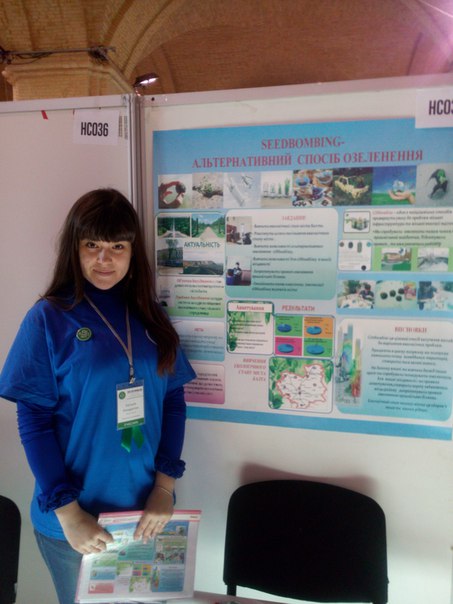 1                        РівеньЗаходиміськийміськийобласнийобласнийнаціональнийнаціональний                        РівеньЗаходиучасн.призериучасн.призериучасн.призериВсеукраїнські учнівські олімпіади10558123--Конкурс-захист робіт МАН1514841-Обласні інтелектуальні змагання--246--Турнір юних правознавців222-Обласний конкурс інформаційних проектів з літератури32Конкурс учнівських творів ім. Т.Шевченка106Конкурс знавців укр..мови ім..П.Яцика148Конкурс читців творів Т.Шевченка, О.Пушкіна, С.Олійника2413Конкурс «Ерудит-шоу»1818Обласна очно-заочна акція «Ялинка»6322Екологічний фестиваль-конкурс «Щедрість рідної землі»8511Національний етап міжнародного конкурсу «Intel Еко Україна 2017»1Національний етап міжнародного конкурсу “INESPO 2017”1                        РівеньЗаходиміськийміськийобласнийобласнийнаціональнийнаціональний                        РівеньЗаходиучасн.призериучасн.призериучасн.призериВсеукраїнські учнівські олімпіади10661227--Конкурс-захист робіт МАН2020125--Обласні інтелектуальні змагання--3616--Конкурс учнівських творів ім. Т.Шевченка94Конкурс знавців укр..мови ім..П.Яцика1611Конкурс читців творів Т.Шевченка, О.Пушкіна, С.Олійника2012Конкурс «Ерудит-шоу»55Обласна очно-заочна акція «Ялинка»6432Конкурс науково-дослідницьких робіт "Молодь досліджує світ"21Екологічний фестиваль-конкурс «Щедрість рідної землі»4111Всеукраїнський конкурс науково-дослідницьких робіт МАН серед учнів 6-8 класів1 заоч етапМіжнародна учнівська науково-практична конференція  «Україна очима молодих»2дипломНаціональний етап міжнародного конкурсу «Intel Еко Україна 2018»2Національний етап міжнародного конкурсу “INESPO 2018”1                        РівеньЗаходиміськийміськийобласнийобласнийнаціональнийнаціональний                        РівеньЗаходиучасн.призериучасн.призериучасн.призериВсеукраїнські учнівські олімпіади11064208--Конкурс-захист робіт МАН5531--Обласні інтелектуальні змагання--376--Конкурс учнівських творів ім. Т.Шевченка105----Конкурс знавців укр..мови ім..П.Яцика1510111-Конкурс читців творів Т.Шевченка, С.Олійника41Конкурс «Ерудит-шоу»55Обласна очно-заочна акція «Ялинка»12942Конкурс науково-дослідницьких робіт "Молодь досліджує світ"1ІмВсеукраїнська наукова профільна школа з економіки UF Incubater StartUP Week1Всеукраїнської науково-технічної виставки-конкурсу молодіжних інноваційних проектів «Майбутнє України»ІІм1Всеукраїнський конкурс винахідницьких і раціоналізаторських проектів еколого-натуралістичного напряму1ІІм1ІІІ м + приз глядацьких симпатійНаціональний етап міжнародного конкурсу «Intel Еко Україна 2019»2Міжнародний форум «Innovаtion Market»  2                        РівеньЗаходиміськийміськийобласнийобласнийнаціональнийнаціональний                        РівеньЗаходиучасн.призериучасн.призериучасн.призериВсеукраїнські учнівські олімпіади1215420131*Конкурс-захист робіт МАН1212851*Обласні інтелектуальні змагання141Конкурс учнівських творів ім. Т.Шевченка941Конкурс знавців укр..мови ім..П.Яцика1810-Обласний Чемпіонат «Що? Де? Коли?» серед молодіжних командІ м.Переможці  зонального етапуВсеукраїнський конкурс з інформатики «Весела наука»1фіналістОбласна очно-заочна акція «Ялинка»271551Конкурс науково-дослідницьких робіт "Молодь досліджує світ"Всеукраїнської науково-технічної виставки-конкурсу молодіжних інноваційних проектів «Майбутнє України»Всеукраїнському конкурсі винахідницьких і раціоналізаторських проектів еколого-натуралістичного напряму221ІІ м.Національний етап міжнародного конкурсу «Еко Техно 2020»331участьЛауреати стипендії міського голови  10                        РівеньЗаходиміськийміськийобласнийобласнийнаціональнийнаціональний                        РівеньЗаходиучасн.призериучасн.призериучасн.призериВсеукраїнські учнівські олімпіади------Конкурс-захист робіт МАН55551Обласні інтелектуальні змагання19Конкурс учнівських творів ім. Т.Шевченка------Конкурс знавців укр..мови ім..П.Яцика----Обласний етап Всеукраїнського юннатівського природоохоронного руху «Зелена естафета»2ІІІ м.«Щедрість рідної землі»201753Обласна очно-заочна акція «Ялинка»Всеукраїнська краєзнавча конференція учнівської молоді «Мій край, моя земля очима сучасності»1участьВсеукраїнської науково-технічної виставки-конкурсу молодіжних інноваційних проектів «Майбутнє України»1ІІ м.Всеукраїнському конкурсі винахідницьких і раціоналізаторських проектів еколого-натуралістичного напряму1І м.1І м.Національний етап міжнародного конкурсу «ЕкоТехно Україна 2021»1участьЛауреати стипендії міського голови  6№п\пНапрям/ предметТема роботиП.І.БРезультат 1.Мистецтво-знавствоКобзарське мистецтво як унікальне явище української літератури та культуриЗварич Павло11 класІ місце рай. МАНІІІ місце обл..МАН2.МедицинаВплив вітаміну С на організм людиниКлишавчук Олександра9 класІІ місце рай.МАН3.Українська літератураПостать Анастасії Лісовської в історії та художній літературіКлишавчук Олександра9 класІ місце рай.МАНучасник обл.. МАН4.Англійська моваФеміністичний романтизм у зображенні жіночих образів у романах Джейн ОстінДима Даша11 класІІ місце рай.МАНучасник обл.. МАН5.Англійська моваГендерні відмінності ділового спілкуванняЛойтаренко Владислав11 класІ місце рай.МАНІІІ місце обл..МАН6.Англійська моваСтилістичні особливості побудови газетних заголовківУсачек Наталія10 класІІ місце рай.МАН7.ПравознавствоПроблеми законодавчого впровадження практичного застосування медіації в УкраїніТарнавська Тетяна11 класІ місце рай.МАНучасник обл.. МАН8.Історичне краєзнавствоОсобливості Магдебурзького права на Україні та його вплив на розвиток нашого міста БалтиВасильєва Ірина10 класІ місце рай.МАНІ місце обл..конкурс істор. краєзнавства   9.Російська моваПроисхождение слов и этимологический анализПасічник Наталія11 класІІ місце рай.МАН10.Екологічно безпечні технології ресурсозбереження та альтернативна енергетикаПідвищення ефективності побутових газових та електро плит, шляхом використання насадок для харчового посудуКулик Володимир8 класІ місце рай. МАНІІ місце обл..МАНІ місце Всеукр. конкурс раціоналізаторівІІ місце міжнарод. «Intel техно»11.Експеримен-тальна фізикаВода знайома та загадкова. Прилад для одержання живої та мертвої водиВічкановаОксана8 класІ місце рай. МАНІІІ місце обл..МАН12.ЕкологіяЧервона книга басейну річки КодимиЛойтаренко Владислав11 класМіжнародний проект-конкурс «Європейські школи за живу планету»13.ЕкологіяГлобальні проблеми маленької річкиУсачек Наталія10 класМіжнародний проект-конкурс «Європейські школи за живу планету»№п\пНапрям/ предметТема роботиП.І.Бучня/класРезультат 1.ЕкологіяЕкономікаЕфективне використання місцевих ресурсів шляхом створення альтернативного бізнесу «Екологічний комплекс з переробки опалого листя»Васильєва Ірина, 11 класІІ місце рай. МАНІІІ місце обл..МАН, І місце рай. оліміпадаІІІ м. обл..олімпіадаІ м. «Інтел Еко Україна» І м. «Новітній інтелект»ІІІ м. міжнародна олімпіада “INEPO”2.Історичне краєзнавствоБалтські катакомби – міф чи реальністьВасильєва Ірина, 11 класІІ місце рай.МАН3.ЕтнологіяЕтнічне заселення та етимологія топонімів НадкодимщиниЛойтаренко Вячеслав,8 класІІ місце рай.МАНучасник обл.. МАН4.ЕтнологіяБджільництво найкорисніший та найдавніший вид традиційної господарської діяльності українців.Борейко Андрій, 9 класІ місце рай.МАНучасник обл.. МАН5.Англійська моваАнтологія англійського гумору. Стилістичний аналіз роману ДжК.Джерома «Троє в човні»Усачек Наталя, 11 класІ місце рай.МАНучасник обл.. МАН6.Зарубіжна літератураЗаперечення ототожнення системи виховання молоді з системою виховання в античній Спарті в оповіданні Генриха Белля "Подорожні, коли ти прийдеш до Спа.."Лойтаренко Дмитро,8 класІ місце рай.МАНучасник обл.. МАН7.Українська літератураДетектив у літературі для дітей:специфіка жанру.Клишавчук Олександра,10 класІІ місце рай.МАН8.ПравознавствоЄвропейський суд: контроль над державою чи найвища судова інстанція.Клишавчук Олександра,10 класУчасть рай. МАН   9.ПравознавствоПолітичні права і свободи громадян в Україні та зарубіжних країн.Усачек Наталя, 11 класІІІ місце рай. МАН10.Екологічно безпечні технології ресурсозбереження та альтернативна енергетикаПрактичне використання сонячної енергії. Сонячна кухняВічканова Оксана, 9 класІ місце рай. МАНІІІ місце обл..МАНВсеукр. конкурс «Енергія і середовище»Національний етап «Intel Еко Україна»11.Науково-технічна творчість та винахідництвоСтворення універсального електричного крісла-коляски для інвалідівКулик Володимир,9 класІ місце рай. МАНІІІ місце обл..МАНІІІ м. Національний етап «Intel Техно Україна»№п\пНапрям/ предметТема роботиП.І.Бучня/класРезультат 1.ЕкологіяЕкономікаСтворення підприємства з виробництва желейно-желатинової продукціїЛойтаренко Дмитро, 9 класІ місце рай. МАНучасть обл..МАН, ІІІ м. «Інтел Еко Україна» 2.Прикладна математикаПрактичне застосування властивостей трикутника РелоЗаєць Павло, 11 класІ місце рай. МАНучасть обл..МАН3.ЕкологіяГлобальні екологічні проблеми Малої річки КодимиЛойтаренко Вячеслав, 9 класІІ місце рай. МАНучасть обл..МАНІ м.Всеукраїнський МАН для 6-8(9) кл.4.ХіміяВикористання нінгідрину для виявлення безбарвних слідів рукКолібаба Станіслав, 10 класІ місце рай. МАНучасть обл..МАН5.Охорона довкілля та раціональне природокористуванняОчищення водних басейнів малих річокСбітнєв Олександр, 8 класІ місце рай. МАНучасть обл..МАНучасть у Всеукраїнському форумі «Дотик природи»6.Аграрні наукиВирішення проблеми безпритульних собакКлишавчук Олександра, 11 класІ місце рай. МАНучасть обл..МАН7.Аграрні наукиВермиіндустрія. Екологічні аспекти відновлення агрономічних властивостей шару грунту.Чорнолуцький Богдан,11 класІІ місце рай.МАНучасник обл.. МАН8.ФольклористикаОбрази-символи в українських народних баладахДіброва Ірина, 10 класІ місце рай.МАНучасник обл.. МАН   9.Англійська моваЛітератрура нонсенсу:еволюція жанру, змісту та формиДіброва Ірина, 10 класІ місце рай.МАНІІІ місце обл.. МАН10.Науково-технічна творчість та винахідництвоПроектування енергетично-незалежних будинківКулик Володимир,10 класІ місце рай. МАНІІ місце обл..МАНІІІ м. Національний етап «Intel Техно Україна»№п\пНапрям/ предметТема роботиП.І.Бучня/класРезультат 1.Українська  літератураСучасна літературна казка: традиції та новаторствоСтрижак Ірина, уч. 10 клІ місце рай. МАНучасть обл..МАН, 2.Літературна творчістьУ вирі ХХІ століття: філософський погляд на проблеми сьогоденняБузовська Марина, 10 клІ місце рай. МАНучасть обл..МАН3.Мистецтво-знавство Тарас Шевченко і архітектураОмельяненко Олександр, 11 клІ місце рай. МАНІІІ м. обл..МАН4.Російська моваЛексика, ограниченная в употреблении. Сленг в нашей жизни.Лебедєва Марія, 10 клІ місце рай. МАНучасть обл..МАН5.Англійська моваЕволюція головного героя в британській та американській дитячій літературіДіброва Ірина, 11 клІ місце рай. МАНІІ м. обл..МАН6.Етнологія Етнічний та етимологічний аспекти еволюції прізвищ жителів міста БалтиЛойтаренко Вячеслав, 10 клІ місце рай. МАНІІІ м. обл..МАН7.Історичне краєзнавствоРух опору на Одещині під час ІІ Світової війниБойко Ольга, 11 клучасть рай.МАН8.Прикладна математика, математичне моделюванняМатематичне моделювання епідеміологічних процесівВічканова Оксана, 11 клІ місце рай.МАНучасник обл.. МАН  9.Математика Чудові лінії трикутникаЗолотарьова Дар’я, 10 клІ місце рай.МАНучасть обл.. МАН10.Економічна теорія та історія економічної думкиНерівномірність розподілу доходів у суспільстві. Дослідження кривої Лоренса.Скрипник Єгор, 11 клІ місце рай. МАНучасть обл..МАН11.Макроекономіка і мікроекономікаСтворення підприємства з виробництва екологічно-чистої гуми з натуральної сировиниЛойтаренко Дмитро СергійовичІ місце рай. МАНІІІ м. обл..МАН12.Інформаційні системи, бази даних та системи штучного  інтелектуАвтоматизація бухгалтерських обчислень в електронних таблицяхСбітнєв Олександр, 9 клІ місце рай. МАНучасть обл..МАН13.Хімія Дослідження вмісту нітратів виробництва у продуктах сільського господарстваКолісник Ірина, 10 клІ місце рай. МАНучасть обл..МАН14.Хімія Використання хімічних реактивів в дактелоскопіїКолібаба Станіслав, 11 клІІ місце рай. МАН15.Технічні науки (екологічно безпечні технології та ресурсозбереження)Проблеми використання денних ходових вогнів на автомобіляхКулик Володимир, 11 клІ місце рай. МАНІІ м. обл..МАНучасть Всеукр.МАН№п\пНапрям/ предметТема роботиП.І.Бучня/класРезультат 1.Українська літератураТрадиції і новаторство в сучасній фантастичній прозі для дітей і юнацтваСтрижак Ірина(11 клас)І місце рай. МАНучасть обл..МАН2.Літературна творчистьВ полоні думи і красиБузовська Марина (11кл)участь рай. МАН3.Англійська моваЕтнокультурний стереотип «American» в американськый наївномовній картині світуЛевандовський Владислав(10 кл)І місце рай. МАНучасть обл..МАН4.Англійська моваОсобливості вербалізації гендерної ролі «man» на матеріалі англійських паремій.Усатенко Ярославна(10 кл)ІІ місце рай. МАН5.Всесвітня історіяМюнхенський зговір 1938 року і сучасні аналогіїЛебедєва Марія(11 клас)участь рай..МАН6.ПравознавствоВибори як прояв демократії в сучасному суспільствіФоростецька Анастасія (10 кл)І місце рай.МАНучасник обл.. МАН7.Історичне краєзнавствоГолодомор 1921 -22 років в Балтському районіЛекар Андрій (10 кл)участь рай.МАН8.Технологічні процеси та перспективні технологіїЕкономічне кондиціонуванняСбітнєв Олександр(10 кл)І місце рай. МАН участь обл..МАН   9.ЕтнологіяПорівняльний аналіз етнічного та етимологічного аспектів еволюції прозвищ жителів міста Балта та Балтського районуЛойтаренко Вячеслав (11 кл)І місце рай. МАНІ м. обл..МАНучасть Всеукр. МАН10.ЕкологіяЕкологічні аспекти збереження життя на Землі шляхом впровадження альтернативних технологій отримання водиКондратюк Наталія(10 клас)І місце рай. МАН участь обл..МАН11.Мікроекономіка та макроекономікаВирішення проблеми раціонального використання природних ресурсів шляхом створення безвідходного агропромислового комплексу з виготовлення екологічно чистої гуми з натуральної сировини  Лойтаренко Дмитро(11 клас)І місце рай. МАН участь обл..МАН12.Економічна теорія та історія економічної думки«Паблік рілейшнз - стратегія довіри», або Побудова сучасної ефективної комунікації для створення позитивного іміджу компанії.Колісник Ірина(11 клас)І місце рай. МАН участь обл..МАН№п\пНапрям/ предметТема роботиП.І.Бучня/класРезультат 1.Українська літератураКалина в обіймах літературної музиЛиса Наталія, 9 класІ місце рай. МАНучасть обл..МАН, 2.Мікро та макроекономіка«Нове життя» пластикової тари. Економічне вирішення екологічної проблеми»Сєранова Альона, 9 класІ місце рай. МАНучасть обл..МАН,  участь Міжнар. конференція3.Російська література«Две грани поэзии» (творчество А.Ахматовой  и М.Цветаевой в сопоставлении)Шамова Катерина, 11 класІ місце рай. МАНучасть обл..МАН4.Охорона довкілля та раціональне природокористуванняЕкологічні проблеми міст України. Сідбомбінг- альтернативний спосіб озелененняКондратюк Наталія, 11 класІ місце рай. МАНучасть обл..МАН, участь «Інтел Еко Україна» 5.Науково-технічна творчість та винахідництвоВикористання соломи в якості альтернативного паливаСбітнєв Олександр, 11 класІ місце рай. МАНІІ м. обл..МАНІІІ м. Всеукр.МАН6.Технології програмуванняБухгалтерський облік в електронних таблицяхСбітнєв Олександр, 11 класІ місце рай. МАНучасть обл..МАН7.Всесвітня історіяКрилаті вислови як віддзеркалення історичної епохи Сіяковська Катерина,11 класІ місце рай.МАНучасник обл.. МАН8.МистецтвознавствоВинниченкове малярство: забавка чи мистецтво?Курилова Юлія, 10 класІ місце рай.МАНІІ м. обл.. МАН  9.МистецтвознавствоЗвуки дощу в живописі та літературі Кольцова Катерина, 10 класІІ місце рай.МАН10.Англійська моваВикористання каламбуру в газетних заголовкахСадковська Альона,9 класІІІ місце рай. МАН11.Англійська моваКонцепт «Україна»в міжнародних виданняхЛевандовський Владислав, 11 клІІ місце рай.МАН№п\пНапрям/ предметТема роботиП.І.Бучня/класРезультат 1.Українська літератураСинонімія в українській мові та літературі»Лиса Наталія АндріївнаІ місце рай. МАНучасть обл..МАН, 2.Мікро та макроекономіка«Вирішення проблеми утилізації опалого листя, шляхом створення підприємства з його переробки»Сєранова Альона ВолодимирівнаІІ місце рай. МАНучасть обл..МАН,  участь Міжнар. конференція3.Російська літератураВлада грошей у повісті Бальзака «Гобсек» та М.Гоголя «Мертві душі»Древіцький Микола ВолодимировичІ місце рай. МАНучасть обл..МАН4.Фінанси, грошовий обіг і кредит«Фінансова оцінка розвитку малого бізнесу в умовах створення Балтської територіальної громади»Сорочинський Володимир ВолодимировичІ місце рай. МАНІ м. обл..МАНучасть Всеукр.МАН5.Математика«Математичні парадокси»Сорочинський Володимир ВолодимировичІІІ місце рай. МАН6.Всесвітня історія«Законодавчі акти уряду А.Лінкольна за часів Громадянської війни 1861-1865 рр»Буяновська Владислава ВікторівнаІ місце рай.МАНучасник обл.. МАН7.Мистецтвознавство«Роздвоєння особистості у творах новітньої української літератури»Курілова Юлія ПетрівнаІ місце рай.МАНІІІ м. обл.. МАН8.Мистецтвознавство«Народно-поетичні форми в поезіях Т.Шевченка»Кобилянська Олександра ВіталіївнаІІ місце рай.МАН9.Англійська мова«Каламбур(гра слів)в рекламних текстах.Використання каламбурів в рекламних компаніях офіційних спонсорів Олімпіади 2016»Садковська АльонаМиколаївнаІІ місце рай.МАН10Економічна теорія та історія економічної думки«Основні теоретичні засади створення бізнес-плану»Лисицька Вікторія ОлегівнаІІ місце рай.МАН11Екологічно безпечні технології та ресурсозбережен«Сонячний водо нагрівник»Безуглий Сергій МиколаєвичІ місце рай. МАНІІ м. обл..МАН12Журналістика«Образ учнів в сучасних ЗМІ та їх вплив на формування громадської думки»Сєранова Альона ВолодимирівнаІ місце рай.МАНІІІ м. обл.. МАН13Геогграфія та ланшафтознавство«Оцінка та перспективи використання рекреаційних ресурсів Балтського району Одеської області»Хорус Каринв ОлександрівнаІІ місце рай.МАН14Фольклористика«Етнокультурна  семантика українських народних оберегів»Гусарська Марина ПетрівнаІІІ місце рай.МАН15Меицина«Діагностика плоскостопості різними методами дослідження у дітей шкільного віку»Костянко Анна АнатоліївнаІІ місце рай.МАНучасник обл.. МАН16Екологія«Вплив різних видів шуму на здатність підлітків до концентрації уваги та сприйняття нової нформації»Учуєва Христина МиколаївнаІІІ місце рай.МАН№Напрям/ предметТема роботиП.І.БРезультат 1.Екологічно безпечні технології та ресурсозбереженняШляхи забезпечення оптимального повітряно-теплового режиму в школіБезуглий Сергій, 9-А класІ місце І етапІІІ місце, ІІ етап2.Науково-технічна творчість Практичне використання елемента Пельтьє. Автомобільний холодильник.Костянко Ганна, 11-А класІІ місце І етап3.МатематикаМетоди швидких обчисленьДубініна Наталія, 10-А класІІІ місце І етап4.Прикладна математика Гармонія в математиціУчуєва Христина, 11-Б І місце І етап5.Прикладна математика Графічний спосіб розв’язування задач на розчини та сплавиРайчук Андрій, 11-А класІІ місце І етап6.Мікроекономіка та макроекономікаГумор в рекламіБезуглий Сергій, 9-А клІІ місце рай. МАНІІІ місце ІІ етап7.Фінанси, грошовий обіг та кредитОцінка перспективи впровадження криптовалюти в Україні, як нової сучасної грошової одиниціДревіцький Микола, 11-А класІ місце І етапучасник обл.. МАН8.Технології програмуванняКлієнт-серверна модель керування мікроконтролерною системою Ардуїно- датчикиДубініна Наталія, 10-А класІ місце рай.МАНучасть. обл.. МАН  9.Всесвітня історіяБлагодійницька та меценатська діяльність Митрополита Андрія ШептицькогоУгля Владислав 10-Б класІІ місце І етапУчасть ІІ етап10.Кліматологія та метеорологіяДослідження природи торнадо з метою передбачення та перспективного використанняГусарська Марина, 10-А класІ місце І етап11.Українська літератураПрирода в творчості Т.Г. Шевченка від кольору до символуЛиса Наталія, 11-А класІ місце І етапІІІ місце ІІ етап12Українська літератураДетектив  у літературі для дітей: специфіка жанруБезуглий Сергій, 9-А клІІ місце І етап 13МистецтвознавствоТворча людина ховається в кожному з насМельничук Наталія, 8-А клІ місце І етап14ЖурналістикаМедійний образ громадської думки в умовах децентралізації влади (на прикладі Балтської ОТГ)Сєранова Альона, 11-А класІ місце І етапІІІ місце ІІ етап15Англійська моваПорівняльний аналіз каламбурів у творах Л. Керролла «Аліса в країні чудес» та «Аліса в задзеркаллі»Садковська Альона, 11-А класІ місце І етапУчасть ІІ етап16Німецька моваВживання скорочень в газетному текстіКобилянська Олександра, 9-А клІ місце І етапУчасть ІІ етап17ВалеологіяЗалежність мікроклімату в класі та успішності учнів від біоритмів людиниКостянко Анна, 11-А клас І місце І етапУчасть ІІ етап18ЕкологіяПерспектива використання альтернативних джерел енергії в Балтській ОТГ Одеської областіСєранова Альона, 11-А класІ місце І етапІІІ місце ІІ етап19Охорона довкілля та раціональне природокористуванняОбґрунтування доцільності вирощування міскантусу гігантського на орних землях, що зазнають забруднення важкими металами (за умов недостатнього зволоження)Кобилянська Олександра, 9-А класІ місце І етапУчасть ІІ етап№Напрям/ предметТема роботиП.І.БРезультат 1.Мікроекономіка та макроекономікаНерівність доходів в сучасних умовах: на прикладі Балтської ОТГ Одеської областіБезуглий Сергій, 10 класІ місце І етапучасть, ІІ етап2.Економічна теоріяПерспективи розвитку венчурного бізнесу в УкраїніКобилянська Олександра, 10 клІ місце І етапІІІ місце ІІ етап3.Англійська моваОсобливості англійської мови у футбольних коментаряхЗав'ялич Дмитро, 9-А класІІ місце І етап4.Українська літератураРодина у творчості українських письменниківКрамар Дарія , 10 кл ІІ місце І етап5.ФольклористикаНародно-пісенні форми у творах ШевченкаМаркінан Ангеліна, 8-А класІІ місце І етап6.ЕкологіяЕкологічні аспекти використання елемента ПельтьєСєранова Вікторія, 9-А класІ місце І етапучасть, ІІ етап№Напрям/ предметТема роботиП.І.БРезультат 1.Мікроекономіка та макроекономікаРозвиток фрілансу в Україні як інноваційної форми зайнятості та способу життяКобилянська Олександра, 11 клІ місце І етапІ місце  ІІ етап2.Фінанси грошовий обіг та кредитІнвестування стартапів в Україні, реалії та перспективиБезуглий Сергій, 11 класІ місце І етапІІІ місце ІІ етап3.Економічна теоріяВпровадження «зеленої» економіки та екологічного споживання в Україні на прикладі виробництва товарів для дому з натуральної сировиниСєранова Вікторія, 10-А класІ місце І етапучасть, ІІ етап4.Англійська моваПортрет Доріана Грея: еволюція концепту етичного та естетичного від книги до кіноадаптаціїЕрстенюк Єлизавета, 10-А клІ місце І етапучасть, ІІ етап5.Англійська моваОсобливості англійської мови у футбольних коментарях комп’ютерних відеоігорЗав'ялич Дмитро, 10-А класІІ місце І етапІІІ місце ІІ етап6.Англійська моваФемінізм у зображенні персонажів Джейн ОстінБондар Каріна, 10-А клІІІ місце І етап7.ЕтнологіяОбряд поховання у євреїв Балтського районуВінярська Фріда , 10-А кл І місце І етапІІІ місце ІІ етап8.Технологічні процеси та технологіїМагнітний нагрівникБезуглий Сергій, 11 класІ місце І етапІІ місце ІІ етап9.Науково-технічна творчість та винахідництвоУніверсальний duo-box на основі елемента ПельтьєМельничук Н., 10-А клІ місце І етапучасть, ІІ етап10.Фольклористика«Зацвіла в долині червона калина» (образ калини в усній народній творчості та художній літературі)Маркінан Ангеліна, 9-А класІІ місце І етап11.Зарубіжна літератураПроблема сімейного щастя у драмі Г.Ібсена «Ляльковий дім»Маслович Юлія, 10-А клІІ місце І етап12.Всесвітня історіяМюнхенська змова. Урок історії для сучасних політиківЛещенко Наталія, 10-А клІІ місце І етап№Напрям/ предметТема роботиП.І.БРезультат 1.Мікроекономіка та макроекономікаВивчення  перспектив впровадження «зеленої» економіки та екологічного споживання в Україні на прикладі виробництва товарів для дому з натуральної сировиниСєранова Вікторія, 11-А класІ місце І етапІІ місце ІІ етап2.Англійська моваКомпаративний лінгвістично-стилістичний аналіз особливостей англійської мови в футбольних коментарях в режимі реального часуЗав'ялич Дмитро, 11-А класІ місце І етапІ місце  ІІ етапучасть всеукраїнський МАН3.ЕтнологіяВесілля та шлюб в єврейських традиціяхВінярська Фріда , 11-А кл І місце І етапІІ місце ІІ етап4.Історичне краєзнавствоДекомунізація на Балтщині: перебіг та перспективи впровадженняЛекар Марина, 11-А класІ місце І етапІІІ місце ІІ етап5.Українська літератураСучасна фантастична проза для дітей та юнацтва: традиції та новаторствоМаркінан Ангеліна, 10-А класІ місце І етапІІІ місце ІІ етап№ПроблемаОсновна метаТермін впровадження1Міжнародна проектна діяльність як запорука ефективної міжкультурної освіти Активна участь в міжнародних проектах (українсько-нідерландський «Громадська платформа освітніх реформ в Україні», австрійський «Європейські школи для живої планети», українсько-польський проект «Лідери освітніх змін», українсько-словацький проект «Європа в школі», українсько-швейцарський проект «Основи демократичного громадянства та прав людини»)2007-20172Навчально-інформаційний контент  життєдіяльності школиСтворення постійно-діючого інформаційно-навчального середовища для розвитку та підтримки освітньо-комунікаційної культури учнів, батьків та вчителів школи в рамках реалізації проектів: шкільна газета «Школа №3 On-Line», шкільний вебсайт, національні проекти «Відкритий світ», «Курс Освіта», «Intel заради майбутнього», впровадження електронних журналів та щрденників2009-20193Мотиваційно-розвивальна система навчальної автономії учнів як альтернатива традиційним домашнім завданнямПерезавантаження традиційної системи самостійної навчальної діяльності учнів через впровадження альтернативних домашніх завдань з метою створення позитивного мотиваційно-розвивального та здоровязберігаючого середовища успішного навчання і самонавчання2014-20184Метод портфоліо як форма оцінювання та проектування  навчальної та педагогічної діяльності учасників навчально-виховного процесу Впровадження методу порт фоліо в навчально-виховний процес  з метою від слідкування та аналізу результатів діяльності  та проектування власних освітніх траєкторій розвитку учасників навчально-виховного процесу. Створення порт фоліо школи, учня, вчителя, предметних та тематичних портфоліо2010-20205Концепція розвитку закладу “SMART-Школа”Створення нового освітнього середовища “SMART-Школа” для розвитку та самореалізації особистості впродовж життя 2016-2020                        РівеньЗаходирайоннийобласний                        РівеньЗаходирезультатрезультатФестиваль юних пожежниківІ місцеІІІ місцеКонкурс агітбригад «За здоровий спосіб життя»І місцеучастьКонкурс команд КВКІІ місце-Конкурс екологічних агітбригад «Ми любимо тебе, рідна Земле»ІІ місце-Фестиваль «Чисті роси»12 дипломантів11 Дипломантів«Козацький гарт»І місцеучасть«Старти надій»І місцеІІ місцеТурнір з шахівІ місцеІІ місцеТурнір з футболуІ місцеучастьТурнір з волейболу ІІ місцеучастьТурнір з баскетболуІІ місцеучастьКонкурс соціальних проектів «Якби я був мером міста»І місце-Конкурс «Щедрість рідної землі»І місцеучастьКонкурс малюнків «Моє рідне місто»ІІ місцеПриродоохоронна акція «Ялинка»ІІІ місце-Конкурс «Звичаї та обряди в традиціях Одещини»ІІІ місце                        РівеньЗаходирайоннийобласний                        РівеньЗаходирезультатрезультатФестиваль юних пожежниківІ місцеІІІ місцеКонкурс агітбригад «За здоровий спосіб життя»І місцеучастьКонкурс команд КВКІІ місце-Конкурс екологічних агітбригад «Ми любимо тебе, рідна Земле»ІІ місце-Фестиваль «Чисті роси»12 дипломантів11 Дипломантів«Козацький гарт»І місцеучасть«Старти надій»І місцеІІ місцеТурнір з шахівІ місцеІІ місцеТурнір з футболуІ місцеучастьТурнір з волейболу ІІ місцеучастьТурнір з баскетболуІІ місцеучастьКонкурс соціальних проектів «Якби я був мером міста»І місце-Конкурс «Щедрість рідної землі»І місцеучастьКонкурс малюнків «Моє рідне місто»ІІ місцеПриродоохоронна акція «Ялинка»ІІІ місце-Конкурс «Звичаї та обряди в традиціях Одещини»ІІІ місце                        РівеньЗаходирайоннийобласний                        РівеньЗаходирезультатрезультатФестиваль юних пожежниківІ місцеІІІ місцеКонкурс команд ЮІРІІ місцеКонкурс агітбригад «За здоровий спосіб життя»ІІ місце-Конкурс екологічних агітбригад «Ми любимо тебе, рідна Земле»І місцеучастьФестиваль «Чисті роси»21 дипломант18 Дипломантів«Козацький гарт»ІІ місцеучастьТурнір з шахівІ місцеучастьТурнір з футболуІІ місцеучастьТурнір з волейболу І місцеучастьТурнір з баскетболуІІ місцеучастьКонкурс соціальних проектів «Якби я був мером міста»ІІ місце-Конкурс «Щедрість рідної землі»І місцеучастьКонкурс малюнків «Моє рідне місто»ІІІ місце-Конкурс малюнків «Мій найкращий день» І місцеІІІ місцеПриродоохоронна акція «Ялинка»ІІІ місце-                        РівеньЗаходирайоннийобласний                        РівеньЗаходирезультатрезультатФестиваль юних пожежниківІ місцеучастьКонкурс команд ЮІРІІ місцеКонкурс агітбригад «За здоровий спосіб життя»І місце ІІІ місцеКонкурс екологічних агітбригад «Ми любимо тебе, рідна Земле»ІІ місцеФестиваль «Чисті роси»16 дипломантів14 Дипломантів«Козацький гарт»ІІІ місцеучастьТурнір з шахівІ місцеучастьТурнір з футболуІІІ місцеучастьТурнір з волейболу І місцеучастьТурнір з баскетболуІ місцеучастьКонкурс соціальних проектів «Якби я був мером міста»ІІ місце-Конкурс «Щедрість рідної землі»І місцеучастьКонкурс малюнків «Моє рідне місто»ІІ місце-Природоохоронна акція «Ялинка»І місцеІІІ місце                        РівеньЗаходирайоннийобласний                        РівеньЗаходирезультатрезультатФестиваль юних пожежниківІ місце	участь	Конкурс санітарних дружинІ місцеКонкурс команд ЮІРІІ місцеКонкурс агітбригад «За здоровий спосіб життя»І місце	участь	Конкурс екологічних агітбригад «Ми любимо тебе, рідна Земле»ІІ місце«Козацький гарт»ІІІ місцеучастьЛегкоатлетичне чотириборствоІІ місцеучастьТурнір з шахівІІ місце-Турнір з шашокІІ місце-Турнір з футболуІІ місцеучастьТурнір з волейболу І місцеучастьТурнір з баскетболуІІ місцеучастьТурнір з гандболуІ місце-Конкурс «Щедрість рідної землі»І місцеучастьКонкурс малюнків «Моє рідне місто»ІІІ місце-Конкурс «Звичаї та обряди в традиціях Одещини»ІІ місце-Конкурс волонтерських проектівІ місцеграмотаПриродоохоронна акція «Ялинка»І місцеучастьРівеньЗаходирайоннийобласнийРівеньЗаходирезультатрезультатФестиваль юних пожежниківІ місце	участь	Конкурс санітарних дружинІ місцеКонкурс команд ЮІРІІ місцеКонкурс агітбригад «За здоровий спосіб життя»І місце	участь	Конкурс екологічних агітбригад «Ми любимо тебе, рідна Земле»ІІ місце«Козацький гарт»ІІІ місцеучастьЛегкоатлетичне чотириборствоІІ місцеучастьТурнір з шахівІІ місце-Турнір з шашокІІ місце-Турнір з футболуІІ місцеучастьТурнір з волейболу І місцеучастьТурнір з баскетболуІІ місцеучастьТурнір з гандболуІ місце-Конкурс «Щедрість рідної землі»І місцеучастьКонкурс малюнків «Моє рідне місто»ІІІ місце-Конкурс «Звичаї та обряди в традиціях Одещини»ІІ місце-Конкурс волонтерських проектівІ місцеграмотаПриродоохоронна акція «Ялинка»І місцеучастьРівеньЗаходиміськийобласнийРівеньЗаходирезультатрезультатФестиваль юних пожежниківІ місце	участь	Конкурс агітбригад «За здоровий спосіб життя»ІІ місце	участь	Легкоатлетичне чотириборствоІІ місце-Турнір з шахівІІ місце-Турнір з шашокІІ місце-Турнір з футболуІ місце-Турнір з волейболу І місцеІ місцеТурнір з баскетболуІ місце-Турнір з тенісуучасть-Конкурс «Щедрість рідної землі»І місцеІІ місцеПриродоохоронна акція «Ялинка»І місцеІІІ місцеПроект «Шкільне подвір’я моєї мрії» в рамках Громадський бюджет ОТГпереможець РівеньЗаходиміськийобласнийнаціональнийРівеньЗаходирезультатрезультатФестиваль юних пожежниківІ місце	участь	Військово-патріотична гра «Сокіл (Джура)»участь-Турнір з шахівучасть-Турнір з шашокІ місце-Турнір з футболуІ місцеучастьТурнір з волейболу І місцеІ місцеТурнір з баскетболуІ місцеучастьТурнір з тенісуучасть-Конкурс «Щедрість рідної землі»І місцеучастьПриродоохоронна акція «Ялинка»І місцеІІІ місцеМіжрайонний фестиваль патріотичної пісні «Пісні, народжені в АТО»І місце Чемпіонат України із сучасної хореографіїІ місцемазуркова М.Відкритий Чемпіонат Черкаської області з багатоповторного жимуІІІ місцеРайчук А.РівеньЗаходиміськийобласнийнаціональнийРівеньЗаходирезультатрезультатФестиваль юних пожежниківІ місце	участь	Військово-патріотична гра «Сокіл (Джура)»участь-Турнір з шахівучасть-Турнір з шашокучасть-Турнір з футболуІ місце-Турнір з волейболу І місце-Турнір з пляжного волейболу І місце-участьТурнір з баскетболуІ місце-Турнір з тенісуучасть-Конкурс «Щедрість рідної землі»І місцеучастьПриродоохоронна акція «Ялинка»9 призових місцьІІІ місцеЛіга СміхуІ місце-Чемпіонат України із сучасної хореографіїмазуркова М.Тимофеєва В.Цегельна Я.РівеньЗаходиміськийобласнийнаціональнийРівеньЗаходирезультатрезультатВишкіл «Покрова»участь-Військово-патріотична гра «Сокіл (Джура)»участь-Турнір з шахівІI місце-Турнір з шашокІI місце-Турнір з баскетболуІ місце-Турнір з волейболу І місце-Турнір з пляжного волейболу (хлопці)І місце-Турнір з пляжного волейболу (дівчата)І місце-Турнір з пляжного волейболу (мікси)І місце-Конкурс «Щедрість рідної землі»І місцеІІІ місцеПриродоохоронна акція «Ялинка»17 призових місцьІІІ місцеОбласний турнір молодіжних команд КВКІІ місце Чемпіонат Одеської області «Що? Де? Коли?»переможці (зональний етап)участьРівеньЗаходиміськийобласнийнаціональнийРівеньЗаходирезультатрезультатВишкіл «Покрова»участь-Військово-патріотична гра «Сокіл (Джура)»участь-Турнір з шахівІI місце-Турнір з шашокІI місце-Турнір з баскетболуІ місце-Турнір з волейболу І місце-Турнір з пляжного волейболу (хлопці)І місце-Турнір з пляжного волейболу (дівчата)І місце-Турнір з пляжного волейболу (мікси)І місце-Конкурс «Щедрість рідної землі»І місце3 призериПриродоохоронна акція «Ялинка»17 призових місцьІІІ місцеОбласний турнір молодіжних команд КВКІІ місце Обласний конкурс-фестиваль «Чисті роси»8 лауреатів 